Российская Федерация   НП «КАДАСТРОВЫЕ ИНЖЕНЕРЫ»ИНДИВИДУАЛЬНЫЙ ПРЕДПРИНИМАТЕЛЬКАДАСТРОВЫЙ ИНЖЕНЕРКУЛИКОВАЛЕКСАНДР НИКОЛАЕВИЧ352570, Россия, Краснодарский край, пгт.Мостовской,  ул. Полевая, 2А телефон +7(918) 150-60-50 e-mail: kulikovkan@gmail.com	 Договор № 21/11 от 21 ноября 2016 г.Заказчик: Администрация Унароковского сельского поселения Мостовского районаГЕНЕРАЛЬНЫЙ ПЛАН Унароковского сельского поселения  Мостовского районаКраснодарского краяТОМ IiЧасть 1Пояснительная запискаматериалы по обоснованию генерального плана (в ред. от 21.11.2016 г.)пгт. Мостовской, 2016 г.СОСТАВ ПРОЕКТА:ПЕРЕЧЕНЬ ГРАФИЧЕСКИХ МАТЕРИАЛОВСОДЕРЖАНИЕВВЕДЕНИЕ	8ЦЕЛИ И ЗАДАЧИ ТЕРРИТОРИАЛЬНОГО ПЛАНИРОВАНИЯ	13КРАТКАЯ ИСТОРИЧЕСКАЯ СПРАВКА	16РАЗДЕЛ 1.	20АНАЛИЗ СОВРЕМЕННОГО СОСТОЯНИЯ ПЛАНИРУЕМОЙ ТЕРРИТОРИИ, ВКЛЮЧАЯ ПЕРЕЧЕНЬ ОСНОВНЫХ ФАКТОРОВ РИСКА ВОЗНИКНОВЕНИЯ ЧРЕЗВЫЧАЙНЫХ СИТУАЦИЙ ПРИРОДНОГО И ТЕХНОГЕННОГО ХАРАКТЕРА	201.1.	ХАРАКТЕРИСТИКА ПРИРОДНЫХ УСЛОВИЙ	201.2.	НЕДРА И ПОЛЕЗНЫЕ ИСКОПАЕМЫЕ	371.3.	МЕСТОПОЛОЖЕНИЕ И АДМИНИСТРАТИВНОЕ УСТРОЙСТВО ТЕРРИТОРИИ	381.4.	ЭКОНОМИЧЕСКАЯ ХАРАКТЕРИСТИКА ПОСЕЛЕНИЯ	391.5.	НАСЕЛЕНИЕ И ДЕМОГРАФИЯ	481.6.	ХАРАКТЕРИСТИКА ИНФРАСТРУКТУРЫ ПОСЕЛЕНИЯ	551.7.	ПЕРЕЧЕНЬ ОСНОВНЫХ ФАКТОРОВ РИСКА ВОЗНИКНОВЕНИЯ ЧРЕЗВЫЧАЙНЫХ СИТУАЦИЙ ПРИРОДНОГО И ТЕХНОГЕННОГО ХАРАКТЕРА	591.8.	ПЛАНИРОВОЧНЫЕ ОГРАНИЧЕНИЯ И ЗОНЫ С ОСОБЫМ РЕЖИМОМ ИСПОЛЬЗОВАНИЯ	82РАЗДЕЛ 2.	98ОБОСНОВАНИЕ ПРЕДЛОЖЕНИЙ ПО ТЕРРИТОРИАЛЬНОМУ ПЛАНИРОВАниЮ.	982.1	ТЕНДЕНЦИИ И ПРИОРИТЕТЫ ЭКОНОМИЧЕСКОГО РАЗВИТИЯ.	982.2	ПРОГНОЗ ПЕРСПЕКТИВНОЙ ЧИСЛЕННОСТИ НАСЕЛЕНИЯ	1092.3	РАСЧЕТ ПОТРЕБНОСТИ В ТЕРРИТОРИЯХ ДЛЯ РАЗВИТИЯ НАСЕЛЁННЫХ ПУНКТОВ	1172.4	СОЦИАЛЬНОЕ И КУЛЬТУРНО-БЫТОВОЕ ОБСЛУЖИВАНИЕ НАСЕЛЕНИЯ	1192.5	БАЛАНС ЗЕМЕЛЬ ПО КАТЕГОРИЯМ	128РАЗДЕЛ 3.	131ПЕРЕЧЕНЬ МЕРОПРИЯТИЙ ПО ТЕРРИТОРИАЛЬНОМУ ПЛАНИРОВАниЮ.	1313.1	ПРОЕКТИРУЕМАЯ ТЕРРИТОРИАЛЬНО-ПЛАНИРОВОЧНАЯ ОРГАНИЗАЦИЯ	1313.2	ФУНКЦИОНАЛЬНОЕ ЗОНИРОВАНИЕ ТЕРРИТОРИИ	1353.2.1	ЖИЛАЯ ЗОНА	1363.2.2	ОБЩЕСТВЕННО-ДЕЛОВАЯ ЗОНА	1373.2.3	ЗОНА РЕКРЕАЦИОННОГО НАЗНАЧЕНИЯ	1383.2.4	ПРОИЗВОДСТВЕННАЯ ЗОНА, ЗОНА ИНЖЕНЕРНОЙ И ТРАНСПОРТНОЙ ИНФРАСТРУКТУРЫ	1393.2.5	ЗОНА СЕЛЬСКОХОЗЯЙСТВЕННОГО ИСПОЛЬЗОВАНИЯ	1403.2.6	ЗОНА СПЕЦИАЛЬНОГО НАЗНАЧЕНИЯ	1413.3	РАЗВИТИЕ ТРАНСПОРТНОЙ ИНФРАСТРУКТУРЫ	1443.4	САНИТАРНАЯ ОЧИСТКА, БЛАГОУСТРОЙСТВО И ОЗЕЛЕНЕНИЕ ТЕРРИТОРИИ	1463.5	ОХРАНА ОКРУЖАЮЩЕЙ СРЕДЫ	1543.6	ИНЖЕНЕРНОЕ ОБОРУДОВАНИЕ ТЕРРИТОРИИ	1693.6.1	ЭЛЕКТРОСНАБЖЕНИЕ	1703.6.2	ГАЗОСНАБЖЕНИЕ	1733.6.3	ТЕПЛОСНАБЖЕНИЕ	1753.6.4	ВОДОСНАБЖЕНИЕ	1763.6.5	ВОДООТВЕДЕНИЕ	1783.6.6	СЛАБОТОЧНЫЕ СЕТИ	1803.7 ОСНОВНЫЕ ТЕХНИКО-ЭКОНОМИЧЕСКИЕ ПОКАЗАТЕЛИ ПРОЕКТА	184ВВЕДЕНИЕГенеральный план поселения – документ территориального планирования, определяющий стратегию градостроительного развития поселения. Генеральный план является основным градостроительным документом, определяющим в интересах населения и государства условия формирования среды жизнедеятельности, направления и границы развития населенных пунктов поселения, зонирование территорий, развитие инженерной, транспортной и социальной инфраструктур, градостроительные требования к сохранению объектов историко-культурного наследия и особо охраняемых природных территорий, экологическому и санитарному благополучию.Генеральные планы поселений разрабатываются в границах соответствующих муниципальных образований либо в границах населенных пунктов, входящих в состав поселения.Генеральный план является правовым актом территориального планирования муниципального уровня. Проект генерального плана Унароковского сельского поселения Мостовского района Краснодарского края разработан по заказу администрации Унароковского сельского поселения, муниципальный контракт № 6 от 12 июля 2010 года и в соответствии с заданием на проектирование. Проект выполнен в соответствии с положениями и требованиями:Градостроительного Кодекса Российской Федерации от 29.12.2004 года № 190-ФЗ и изменениями, внесенными в Градостроительный Кодекс в период с 2005 года до момента  разработки данного проекта;Градостроительного Кодекса Краснодарского края от 21 июля 2008 года N 1540-КЗ;СНиПа 2.07.01. – 89* «Градостроительство. Планировка и застройка городских и сельских поселений»;Нормативов градостроительного проектирования Краснодарского края, утвержденных постановлением законодательного Собрания Краснодарского края от 24 июня . N 1381-П;санитарных, противопожарных и других норм проектирования.Территориальное планирование Унароковского сельского поселения осуществляется посредством разработки и утверждения его генерального плана,  на основании которого юридически обоснованно осуществляются последующие этапы градостроительной деятельности на территории муниципального образования:разработка и утверждение плана реализации генерального плана поселения;подготовка проекта и принятие нормативного правового акта градостроительного зонирования – правил землепользования и застройки с установлением градостроительных регламентов;разработка и утверждение планов и программ комплексного развития систем коммунальной инфраструктуры;разработка проектов по инженерному обеспечению территории;разработка и утверждение градостроительной документации по застройке территорий первоочередного освоения (проекты планировки, проекты межевания);подготовка градостроительных планов земельных участков.Согласно действующему законодательству генеральным планом муниципального образования – сельского поселения устанавливается и утверждается:территориальная организация и планировочная структура территории поселения; функциональное зонирование территории поселения;границы зон планируемого размещения объектов капитального строительства местного значения.В случае если в генеральном плане поселения содержатся предложения по установлению аналогичных предложений краевого или федерального уровня, идущие вразрез решений принятым в СТП Краснодарского края, то требуется согласование проекта на краевом и федеральном уровнях. Порядок согласования проекта генерального плана установлен статьей 25 Градостроительного Кодекса РФ. Проект генерального плана до его утверждения, согласно Градостроительному Кодексу РФ, подлежит опубликованию в порядке, установленном для официального опубликования муниципальных правовых актов, иной официальной информации, не менее чем за три месяца до его утверждения. Проведение государственных вневедомственной и экологической экспертиз, согласно Градостроительному Кодексу, не является обязательным требованием для утверждения проекта генерального плана.Состав и содержание проекта генерального плана Унароковского сельского поселения отвечают требованиям Градостроительного Кодекса Краснодарского края и детализированы техническим заданием, утвержденным заказчиком.В состав материалов проекта генерального плана входят:Утверждаемая часть:Том I. Часть 1. Положение о территориальном планировании Том I. Часть 2. Графические материалы (схемы) генерального планаВ целях согласования и обеспечения процесса утверждения в данной работе выполнены материалы по обоснованию проекта генерального плана, включающие:Том II. Часть 1. Пояснительная записка (описание обоснований проекта генерального плана)Том II. Часть 2. Графические материалы (схемы) по обоснованию проекта генерального планаВ данном проекте согласно заданию на проектирование были использованы следующие разделы, разработанные в составе Схемы территориального планирования муниципального образования Мостовский район:«Топографические изыскания М 1:25 000», представленные ФГУП «Северо-Кавказское аэрогеодезическое предприятие», экспедиция №205 в 2008г.;раздел «Охрана историко-культурного наследия», разработанный ОАО «Наследие Кубани», г. Краснодар в .;технический отчет «Составление схематической карты инженерно-геологического районирования», разработанный ГУП «Кубаньгеология» филиал Азовское отделение, г. Темрюк в .;раздел «Сельское хозяйство», разработанный ФГУП «Госземкадастрсъемка»-ВИСХАГИ, г. Краснодар в .«Инженерно-технические мероприятия гражданской обороны. Мероприятия по предупреждению чрезвычайных ситуаций», разработанный ООО Инженерный Консалтинговый Центр «ПромТехноЭксперт», г. Краснодар в .В составе генплана были выполнены следующие специализированные разделы:топографические изыскания М 1:5000 с. Унароково, разработанные ООО «Базис», г. Краснодар;раздел «Охрана историко-культурного наследия с. Унароково», выполненный ОАО «Наследие Кубани»;раздел «Оценка воздействия на окружающую среду», предоставленный ООО «Экоинфосервис»;раздел «Инженерная инфраструктура», выполнена ООО «Юг-Ресурс-XXI» г. Краснодар;раздел «Анализ основных факторов риска возникновения чрезвычайных ситуаций природного и техногенного характера и воздействия их последствий», разработанный ООО Инженерный Консалтинговый Центр «ПромТехноЭксперт», г. Краснодар;подготовка землеустроительной документации по установлению границ с. Унароково, х. Славянский и формирование сведений для внесения в государственный кадастр недвижимости, выполнено НО «Российская ассоциация частных землемеров» индивидуальный предприниматель Куринный А.Е., г. Ростов-на-Дону.В соответствии с Градостроительным Кодексом Краснодарского края разработка проекта генерального плана Унароковского сельского поселения осуществлена на основании положений о территориальном планировании, содержащихся в «Схеме территориального планирования муниципального образования Мостовский район Краснодарского края». В соответствии с Градостроительным Кодексом не требуется определение срока реализации Генерального плана, так как это невозможно в условиях современной рыночной экономики, не регулируемой плановым хозяйством. Исходя из этого, данный проект определяет развитие сельского поселения на бессрочный период, условно выделяя периоды первоочередного развития (ориентировочно 5÷10 лет с момента утверждения генплана); расчетный срок (основной показатель – ориентировочно 25÷30 лет); резервное освоение на дальнейшую перспективу (свыше 25÷30 лет).Генеральный план Унароковского сельского поселения был утвержден в установленном законом порядке в 2011 г. За прошедший период времени возникла необходимость внесения в него изменений. На основании постановления администрации Унароковского сельского поселения Мостовского района № 148 от 20 октября 2016 г. «О подготовке проекта внесения изменений в Генеральный план Унароковского сельского поселения Мостовского района» в генеральный план внесены изменения в части:- включения в границу с. Унароково земельных участков с кадастровыми номерами 23:20:1104001:292, 23:20:1104001:293,  23:20:1104001:294,  23:20:1104001:295,  23:20:1104001:296, 23:20:1104001:297,  23:20:1104001:298,  23:20:1104001:299,  23:20:1104001:300, часть земельного участка  23:20:1104001:304, в связи с фактическим использованием территории под существующими жилыми и производственными зданиями;- включения в границу х. Славянский части земельного участка с кадастровым номером 23:20:1107001:11 в связи с фактическим использованием под существующими жилыми зданиями;- в соответствии с Федеральным законом №73-ФЗ «Об объектах культурного наследия (памятниках истории и культуры) народов Российской Федерации» для объектов культурного наследия (не являющихся объектами археологического наследия) в материалы генерального плана внесены границы защитных зон.      Иные аспекты генерального плана корректировке не подлежали. ЦЕЛИ И ЗАДАЧИ ТЕРРИТОРИАЛЬНОГО ПЛАНИРОВАНИЯЦели территориального планированияЦелью разработки генерального плана поселения является создание действенного инструмента управления развитием территории в соответствии с федеральным законодательством и законодательством субъекта Российской Федерации. Проектные решения генеральных планов являются основой для комплексного решения вопросов организации планировочной структуры; территориального, инфраструктурного и социально-экономического развития поселения; разработки правил землепользования и застройки, устанавливающих правовой режим использования территориальных зон; определения зон инвестиционного развития.Основными целями территориального планирования при разработке генерального плана являются:создание действенного инструмента управления развитием территории в соответствии с федеральным законодательством и законодательством субъекта Российской Федерации; обеспечение средствами территориального планирования целостности сельского поселения как муниципального образования;выработка рациональных решений по планировочной организации, функциональному зонированию территории и созданию условий для проведения градостроительного зонирования, соответствующего максимальному раскрытию социально-экономического потенциала поселения с учетом опережающего развития инженерной и транспортной инфраструктуры;определение необходимых исходных условий развития за счет совершенствования территориальной организации поселения.Решения генерального плана основываются на следующих принципах:наращивание ресурсного потенциала в сельском хозяйстве поселения, развитие перерабатывающей производства;обеспечение сохранности и восстановления природного комплекса территории, ее природно-географических особенностей, в том числе памятников археологии и культуры;устойчивое развитие территории за счет рационального природопользования и охраны природных ресурсов в интересах настоящего и будущего поколений;соблюдение последовательности действий по территориальному планированию, организации рациональной планировочной структуры, функционального и последующего градостроительного зонирования с учетом опережающего развития систем коммунальной инфраструктуры для оптимизации уровня антропогенных нагрузок на природную среду;рациональное размещение объектов капитального строительства местного значения, автомобильных дорог общего пользования между населенными пунктами, мостов и иных транспортных и инженерных сооружений вне границ населенных пунктов.Задачи территориального планированияРеализация указанных целей осуществляется посредством решения задач. Основными задачами генерального плана являются:выявление проблем градостроительного развития территории поселения, обеспечивающих решение этих проблем на основе анализа параметров муниципальной среды, существующих ресурсов жизнеобеспечения, а также отдельных принятых градостроительных решений;создание электронного генерального плана на основе новейших компьютерных технологий и программного обеспечения, а также с учетом требований к формированию ресурсов информационных систем обеспечения градостроительной деятельности (ИСОГД);определение направления перспективного территориального развития;определение зон, в которых осуществляется жизнедеятельность населения посредством функционального зонирования территории (отображение планируемых границ функциональных зон);разработка оптимальной функционально-планировочной структуры городского поселения, создающей предпосылки для гармоничного и устойчивого развития территории поселения, для последующей разработки градостроительного зонирования, подготовки правил землепользования и застройки;определение системы параметров развития Унароковского сельского поселения, обеспечивающей взаимосогласованную и сбалансированную динамику градостроительных, инфраструктурных, природных, социальных и лечебно-оздоровительных компонентов развития; подготовка перечня первоочередных мероприятий и действий по обеспечению инвестиционной привлекательности территории при условии сохранения окружающей природной среды;определение зон планируемого размещения объектов капитального строительства местного значения, существующих и планируемых границ земель промышленности, энергетики, транспорта и связи.Для решения этих задач проведен подробный анализ существующего использования территории Унароковского сельского поселения, выявлены ограничения по ее использованию, в том числе с учетом границ территорий объектов культурного наследия, границ зон с особыми условиями использования территорий, границ зон негативного воздействия объектов капитального строительства местного значения. Генеральным планом определяются планируемые границы функциональных зон с отображением параметров их планируемого развития, устанавливается порядок и очередность реализации предложений по территориальному планированию. КРАТКАЯ ИСТОРИЧЕСКАЯ СПРАВКАС давних пор земли между рекой Кубань и Черноморским побережьем занимали многочисленные адыгейские племена. Кавказская война привела к значительным изменениям в этническом и численном составе населения Западного Кавказа. Нанеся огромные материальные и человеческие потери коренному населению, она явилась причиной махаджирства (массового переселения горцев в Турцию). Территория Закубанья практически обезлюдела. Опустевшие земли Закубанья стали колонизироваться и заселяться кубанскими казаками и крестьянами из центральных губерний Великороссии и Украины.Село Унароково основано в 1894 году на месте черкесского аула Унароково-Хабль, жители которого не пожелали становиться российскими подданными и переселились в 1889 году в Османскую империю. Население села составили отставные нижние чины бывшей Кавказской армии, принимавшие участие в покорении Западного Кавказа. Поселенцам на каждого члена семьи мужского пола выделялся земельный участок. В течение двух лет они были освобождены от повинностей, а лица призывного возраста – от службы в армии. Общее число жителей села Унароково после основания составило 2 472 человека. Основным занятием унароковцев было земледелие и, в меньшей степени,  табаководство.В 1909 году была построена и освящена Успенская церковь. При ней имелась церковно-приходская школа, размещавшаяся в кирпичном здании. Кроме того, дети села Унароково обучались в одноклассной школе,  подведомственной Министерству народного просвещения.К 1910 году в селе Унароково проживало 3 682 человека.В административном отношении в начале ХХ столетия территория современного Унароковского сельского поселения входила в состав Майкопского отдела Кубанской области.Большевистский переворот в Петрограде в октябре 1917 года жители с. Унароково восприняли благожелательно, так как окруженное казачьими станицами село испытывало недостаток земли, а с большевиками  унароковцы связывали надежды на улучшение своего положения. Советская власть в селе Унароково была установлена в начале 1918 года, создается революционный комитет. Со взятием города Екатеринодара большевики утвердились во всей Кубанской области. Они провели на Кубани земельную реформу с переделом земли в пользу иногородних, имели место реквизиции и поборы с казачьего населения. Но летом того же года большевики были изгнаны с Кубани. Окончательно Советы победили в марте 1920 года, после окончания гражданской войны в крае.Наступил период мирного строительства, борьбы с послевоенной разрухой. В 20-е годы на Кубани, которая тогда входила во вновь образованный Юго-Восточный край (переименованный затем в Северо-Кавказский) происходят коренные изменения форм хозяйствования – уничтожались сословные различия землепользования, казачество, как сословие перестало существовать. Малоземельные и безземельные крестьяне и казаки получили наделы, но уже в конце 20-х годов частная собственность на землю в СССР была фактически ликвидирована. В 1929 году в селе Унароково были созданы сельхозартели «Батрак вперед», «Воля к победе», «Нива» и «Красный партизан». 7 декабря того же года, во время проведения в Краснодарском крае сплошной коллективизации, они объединились в единое коллективное хозяйство «Красный партизан». Коллективизация в селе Унароково, в отличие от казачьих станиц, была воспринята большинством жителей благожелательно. По состоянию на 15 марта 1930 года в нем состояло 1 216 бывших единоличных хозяйств. В 1935 году в селе Унароково была создана машинно-тракторная станция. МТС обслуживала колхоз; имела в своем распоряжении 41 трактор, 4 автомашины, 20 культиваторов, 16 уборочных комбайнов и т.д. Территория нынешнего Унароковского сельского поселения входила в состав Ярославского района, существовавшего в 1935-1961 годах.5 августа 1950 года вышло постановление ЦК ВКП(б) «Об укреплении мелких колхозов...». Решением общего собрания колхозников села Унароковское и хутора Наркомзем четыре колхоза были объединены в единое хозяйство имени Молотова. К концу 50-х годов колхоз «Победа» экономически окреп, увеличилось количество сельхозтехники и автомобилей, выросла производительность труда. Численность населения достигла довоенного уровня и вскоре превзошла его.В 1961 году Ярославский район был ликвидирован, а его территория вошла в состав Лабинского района.60-е – 80-е годы прошлого века явились временем социально-экономического расцвета села и хозяйства. Объединение в единое целое колхозов и МТС, повышение государством закупочных цен на сельскохозяйственную продукцию, рост урожайности и производительности труда привели к тому, что колхоз «Победа» стал «миллионером». Это позволило выделять значительные средства на развитие села Унароково, его благоустройство. В это время были построены многочисленные производственные, бытовые и культурные объекты – Дворец культуры с двумя зрительными залами (на 450 и 100 мест) с библиотекой и кружками, детский сад, правление колхоза, столовая, гостиница, корпуса ферм и др. Село было электрифицировано, телефонизировано и, одним из первых в районе, газифицировано. По всему населенному пункту проложили водопровод. За счет хозяйства строились новые кирпичные и деревянные дома для колхозников и специалистов.25 февраля 1975 года в результате разукрупнения Лабинского района на левобережье реки Лабы был вновь образован Мостовской район. В его состав вошло и село Унароково с колхозом «Победа», ставшем лидером в новом районе.В 1992 году колхоз «Победа» был акционирован и преобразован в одноименное АОЗТ, в 2001 году на его базе появилось ООО «Агрофирма «Унароково». Сфера его деятельности – растениеводство, животноводство и переработка сельскохозяйственной продукции. Кроме того, действуют крупные и мелкие крестьянско-фермерские хозяйства.РАЗДЕЛ 1.АНАЛИЗ СОВРЕМЕННОГО СОСТОЯНИЯ ПЛАНИРУЕМОЙ ТЕРРИТОРИИ, ВКЛЮЧАЯ ПЕРЕЧЕНЬ ОСНОВНЫХ ФАКТОРОВ РИСКА ВОЗНИКНОВЕНИЯ ЧРЕЗВЫЧАЙНЫХ СИТУАЦИЙ ПРИРОДНОГО И ТЕХНОГЕННОГО ХАРАКТЕРАХАРАКТЕРИСТИКА ПРИРОДНЫХ УСЛОВИЙКлиматические условия.Сложное географическое положение Мостовского района обуславливает и осложненные климатические условия. В целом его территория относится к южной части переходных климатов умеренной зоны. Открытость территории с севера, наличие Кавказских гор определяют своеобразие климатических условий района. По особенностям климатических условий на территории района можно выделить 4 наиболее характерные зоны.Проектируемая территория расположена в первой зоне, которая охватывает самую северную часть района. В геоморфологическом отношении эта климатическая зона расположена на юго-восточной оконечности Закубанской наклонной равнины и характеризуется умеренно - увлажненным климатом с гидротермическим коэффициентом 1,2-1,5, среднегодовой температурой 9,9°С, устойчивыми ветрами в конце зимы, годовым количеством осадков 608мм/год.Характеристика температуры воздухаМесячное и годовое количество осадковСнежный покров, отличающийся крайней неустойчивостью в                течение зимы, появляется в начале декабря и сходит к середине марта. Число дней со снежным покровом колеблется в пределах 54-60 дней. Характерно большое количество дней с оттепелями.Наибольшее число дней с сильными ветрами (15м/сек) приходится на период с ноября по апрель месяцы, при этом наибольшая скорость ветра может достигать, по многолетним данным, 34м/сек.В феврале происходит постепенное нарастание температур и в конце февраля – начале марта среднесуточные температуры воздуха достигают устойчивых положительных значений. Период с температурой воздуха выше 0°С длится 291 день.  Тектонические условия и сейсмичность.По тектонической схеме Западного Предкавказья район находится в области 4-х геоструктурных зон северо-западного Кавказа – моноклинали северного склона Кавказского хребта, зона северного Передового хребта, Загедано-Архызская депрессия и зона Главного хребта. Выделенные зоны протягиваются параллельно одна другой в общекавказском направлении и почти на всем своем протяжении имеют тектонические соприкосновения. В тектоническом и морфологическом отношении зоны резко отделяются друг от друга. Разграничивающие их разломы, вероятно, были заложены ещё в среднем палеозое, но движения по ним, как по ослабленным зонам, возобновлялись до самого последнего времени.В формировании тектонических структур принимали участие каледонские, варисские и альпийские движения. Отдельные фазы этих движений отчетливо наблюдаются в палеозое, мезозое и кайнозое.Моноклиналь северного склона Кавказского хребта сложена юрскими, меловыми и палеогеновыми отложениями, полого падающими в северном направлении. Углы падения их уменьшаются от древних к более молодым в том же направлении и составляют в майкопских отложениях 3-40, а в отложениях миоцена 2-30°.Зона северного Передового хребта представляет собой наиболее сложное складчато-глыбовое сооружение, сформированное каледонскими, варисскими и альпийскими движениями, в общей сложности, создавшими трехэтажную структуру, значительно усложненную альпийскими разрывами.В основе Загедано-Архызской депрессии заложен узкий и глубокий грабен, заполненный осадками нижней юры, продуктивного карбона. Она разделяет складчато-глыбовые формы Передового и Главного хребтов.В основе тектонического комплекса Главного хребта лежит крупный, возможно веерообразный антиклинорий, приподнятый по разломам на значительную высоту над окружающими его депрессиями. В пределах его имеют место геологические образования докембрия, палеозоя и мезозоя.Территория по сейсмичности в северной части относится к 7-бальному району, на всей остальной территории к 8-бальному району, согласно карты А (изменение № 5 к СНиП II-7-81, Госстрой России).Территория по сейсмичности практически целиком относится к 8-бальному району, в южной части к 9-бальному району, согласно карты В (изменение № 5 к СНиП II-7-81, Госстрой России)• Карта А – массовое строительство (вероятность возможного превышения бальности – 10%);• Карта В – объекты повышенной ответственности (вероятность возможного превышения бальности – 5%).Литолого-геологические и гидрогеологические условия.В геологическом строении района принимают участие все известные на Северо-Западном Кавказе стратиграфические комплексы горных пород. Наиболее древние их них слагают зоны Главного и Северного Предгорного хребтов, более молодые располагаются на его периферии и представлены породами от четвертичных до докембрийских включительно.Разрез характеризуется фациальной изменчивостью пород, как по вертикали, так и в плане (по площади), а также наличием целого ряда стратиграфических перерывов, несогласных залеганий и тектонических нарушений.Четвертичная система (Q)Современный отдел (QIV)Эти отложения слагают русла, пойменную и I надпойменную террасы рек. Представлены отложения рыхлыми гравийно-галечниками с валунами, с песчано- и супесчано-глинистым заполнителем. Мощность аллювия 3,0-6,0мЭлювиальные отложения (el QIV)Имеют незначительное площадное распространение, покрывая выровненные поверхности водоразделов и их пологие склоны. По вещественному составу отвечаю подстилающим породам и представлены дресвой с пылеватым материалом гипса, известняков, песчаников, аргиллитов и др. пород.Мощность элювия до 1,0м.Делювиальные  отложения (d QIV)Развиты почти повсеместно, слагая склоны рек, балок и водораздельные пространства. Представлены рыхлым материалом – продуктом более глубокого разрушения и преобразования подстилающих коренных пород и отвечают по своему вещественному составу последним. Состоит делювий из суглинистого и супесчаного материала с дресвой мергеля, песчаника, известняка. Мощность от 0,5 до 35м.Пролювиальные отложения (рl QIV)Слагают конуса выноса мелких речек, балок и оврагов. Состав их определяется составом пород, слагающих склоны и долины эрозионных врезов. Представлены отложения песчано-суглинистым материалом с обломками коренных осадочных пород. Мощность до 1,0м.Коллювиальные отложения (с QIV)Имеют ограниченное распространение и приурочены к подошве крутых склонов и отвесных скал, сложенных верхнеюрскими и меловыми известняками. Представлены отложения мелкими обломками и щебенкой известняков, песчаников, встречаются также крупные глыбы (до 1,5-3м) этих пород, а также дресвой аргиллитов и алевролитов на участках их развития.Верхне и среднечетвертичные отложения (alQII-III)Отложения заполняют долины рек, слагая II надпойменную террасу. Представлены галечниками с валунами. Заполнитель гравийно-песчаный и песчано-глинистый. Мощность отложений от 5 до 60м.Нижнечетвертичные отложения  (QI)Слагают древние террасы на водоразделах рек. Представлены галечниками сцементированными мелко-галечниковым, гравийно-песчаным материалом, пропитанным известковым составом, а также суглинками, содержащими линзы галечников.Мощность колеблется от 0,5 до 25м.Неогеновая система (N)Среди этих отложений выделяются морские осадки, по возрасту относящиеся к тортонскому и сарматскому ярусам, и континентальные  отложения песчано-глинистой пестроцветной толщи. Общая мощность неогена более 800м.Палеогеновая система (Pg)Представлены эти отложения мергелисто-глинистыми фациями олигоцена, эоцена и палеоцена. Суммарная мощность палеогена более 400м.Меловая система (Cr)Представлена на территории района верхнемеловыми (Cr2)                                  и нижнемеловыми отложениями (Cr1): конгломератами, алевролитами, известняками, песчаниками, глинистыми сланцами. Общая мощность отложений более 800м.Юрская система (J)Отложения юрской системы представлены титонским ярусом верхней юры (J3t). По литологическим признакам титонский ярус подразделяется на две толщи: пестроцветную и галогенную.Пестроцветная толща представлена глинами кирпично-красными, голубовато-серыми и зеленовато-серыми. Мощность 20-75м.Галогенная толща сложена ангидритами, гипсами с прослоями мергелей, известняков, глин и местами мощными залежами галита.Общая мощность толщи до 350м.В гидрогеологическом отношении на территории района выделяются две крупные гидрогеологические структуры первого порядка: Азово-Кубанский артезианский бассейн и бассейн подземных вод Большого Кавказа.Моноклинальное залегание пород с небольшими углами падения, наличие широких довольно близко расположенных друг к другу долин, ориентированных примерно вкрест простирания пород, превышение на 200-300м водораздельных участков над плоскими днищами долин, создали своеобразные гидрогеологические условия района.В районе выделяются следующие водоносные комплексы и горизонты:1. Подземные воды спорадического распространения аллювиально-делювиальных отложений водораздельных пространств и их склонов.2. Водоносный горизонт современных аллювиальных отложений пойменной, I-ой надпойменной террас и русел рек.3. Водоносный горизонт средне-и верхнечетвертичных аллювиальных отложений комплекса вюрмских и рисских террас рек Б.-М.Лаба и др.4. Водоносный комплекс чокракского и караганского горизонтов среднего миоцена.5. Подземные воды спорадического распространения в трещиноватых зонах отложений палеоцена и эоцена.6. Водоносный комплекс трещиноватых и закарстованных отложений верхнего мела.7. Водоносный горизонт отложений апт-альбского яруса нижнего мела.8. Водоносный комплекс трещиноватых, закарстованных отложений галогенной толщи титонского яруса верхней юры.Характеристика геологических процессовЭндогенные геологические процессы.К этой группе процессов относятся: - сейсмические процессы, включая воздействие взрывных работ;- горное давление и сдвижение пород над горными выработками.Возможность сдвижения пород под горными выработками следует учитывать в случаях производства работ связанных с  подрезкой склонов или выемками грунта. Ввиду редкости данного вида геологических процессов  и невозможности их картирования при масштабности работ 1:25000 рекомендуется рассмотрение этого вопроса на стадии инженерных изысканий.Экзогенные геологические процессы (ЭГП).Эрозионно-аккумулятивные процессы постоянных водотоков. По степени негативного воздействия на народнохозяйственные объекты (НХО), эрозионно-аккумулятивные процессы постоянных водотоков являются наиболее значимыми на территории Мостовского района. Факторы, влияющие на пространственные и временные закономерности эрозионных процессов	 весьма многообразны. В качестве основных, выделяются такие как: - количество и режим выпадения осадков;- геоморфологические условия формирования водных потоков;- свойства горных пород и особенности их залегания;- характер и особенности почвенно-растительного покрова.Сопоставление распределения количества среднегодовых осадков 608-2000мм/год и густоты речной сети до 1 и более км/км2 территорию Мостовского района позволяет приурочить к южной, горной части Краснодарского края.Донные эрозионно-аккумулятивные процессы постоянных водотоков.Эти процессы прямого, непосредственного воздействия на НХО не оказывают, но значительно влияют на активизацию других генетических типов ЭГП, таких как: оползневые, обвальные, осыпные. Все равнинные реки характеризуются режимом преобладания донной аккумуляции (накопления отложений), что в целом обусловлено незначительными годовыми расходами, даже в годы максимальной обводненности не превышающими первого десятка  м3/сек, а также крайне выположенным характером  их продольного профиля. Особенностью этих рек является то, что сток их зарегулирован постройкой систем мелких водохранилищ.Режим донной аккумуляции характерен также для нижних иногда средних течений левобережных притоков р.Лабы, приуроченных к области предгорных террасированных полого-наклонных равнин. С переходом к низкогорному поясу в долинах большинства малых рек начинают появляться признаки донной эрозии, а в некоторых крупных и средних реках эти признаки улавливаются лишь в среднегорной зоне. Для верхних и отдельных участков среднего течения реки Чохрак и ее притоков характерно чередование отрезков умеренной, интенсивной и слабой донной эрозии. Это главным образом зависит от орографических, литологических, возможно неотектонических факторов.Эрозионно-аккумулятивные процессы временных водотоков.На характер развития процессов деятельности временных водотоков влияют особенности их питания, режима, расхода, геологических условий. Выделяются 2 типа деятельности временных водотоков. Первый – плоскостная эрозия (плоскостной смыв и делювиальная аккумуляция), происходит путем смывания верхнего слоя почвы и переноса его ниже по склону, в период выпадения ливневых осадков. Ввиду незначительности опасности для целей строительства данный процесс рассматриваться не будет. Второй – линейная эрозия. Происходит, когда вода, концентрируясь в поток, вымывает русло и производит дальнейший размыв, углубляя дно и расширяя стенки. Условия развития и формы проявлений временных водотоков различны: ложбины, лощины, промоины, балки, овраги. Образование оврагов (наиболее опасный вид линейной эрозии) происходит, как правило, на обрывистых террасовидных уступах рек, а так же в области предгорий, в районах развития рыхлых, слабосвязанных, делювиальных (склоновых) отложений. Деятельность водотоков и связанное с ней образование эрозионных форм (промоины, рытвины, овраги и т.п.) может наносить большой вред народному хозяйству, разрушая уже существующие и препятствуя строительству новых инженерных сооружений. На территории поселения эрозия временных водотоков представлена, в основном, мелкими промоинами                    и оврагами в первой стадии развития. Глубина этих форм обычно небольшая от 0,5 до нескольких метров, а протяженность достигает иногда нескольких десятков километров. Расчлененность рельефа составляет 0,1-0,75км/км2. Максимальный ливневый сток здесь равен 65-75мм. Благодаря довольно обильному количеству осадков территория покрыта постоянным растительным покровом в виде отдельных лесных массивов тугайских зарослей по рекам, травой и кустарниками на поверхности террас. Затопление. На территории поселения встречается затопление флювиального типа. Затоплению подвержены низкие и высокие поймы рек, имеющих верховья в горной части. Северный склон Западного Кавказа характеризуется наличием большого количества развитых долин рек, по которым в основном развито затопление. На реках сильные паводки отмечаются почти ежегодно. Пойма затапливается на 5-7 дней, обычно при прохождении весенне-летнего половодья. Реки выходят из берегов иногда и при больших осенних паводках. Продолжительность затопления прилегающих к рекам низменных территорий изменяется от нескольких часов до 1-2 дней. Скорость подъема воды может достигать 60см/ч. Паводки с повышением уровня выше критического более чем на 50см повторяются редко, примерно 1 раз в 50-70 лет.Селевые процессы. Территория имеет низкогорный рельеф, по балкам и долинам рек отмечаются формы рельефа близкие к селеобразующим. Здесь селепроявления носят большей частью переходный характер между флювиальным затоплением и селями, так называемое пролювиально-селевое затопление, характеризующееся слабым насыщением водных потоков твердой составляющей. Водная составляющая этих селевых потоков формируется главным образом за счет выпадения сильных дождей, реже в результате совместного эффекта снеготаяния и обильных дождей.В формировании твердой составляющей участвует комплекс элементарных экзогенных геологических процессов: плоскостной смыв, оползни, осыпи, обвалы. Частота проявлений селевых процессов – практически ежегодно, с изменением силы проявления в зависимости от количества выпадения атмосферных осадков.Подтопление, заболачивание.Подтопление территории происходит в результате подъема уровня грунтовых вод первого от поверхности водоносного горизонта, который относится к верхней части зоны интенсивного водообмена и очень тесно взаимосвязан с климатическими условиями региона. Факторов влияющих в той или иной степени на процесс подтопления множество, таких как: атмосферные осадки, геологические условия, гидрогеологические условия, геоморфология участка, техногенная деятельность человека и др.В плане определения территории распространения подтопления, картировочные и визуальные методы не представляются эффективными, т.к. сам процесс происходит на определенной глубине от поверхности земли, а на дневной поверхности можно наблюдать лишь вторичные факторы процесса, такие как, деформации зданий и сооружений из-за снижения несущей способности грунтов оснований, затопление строительных котлованов, шурфов, канав и т.п.Таким образом, рассмотрение вопроса о возможности подтопления территории необходимо решать в каждом конкретном случае, в ходе детальных инженерно-геологических изысканий под строительство.В прошлые годы, каких-либо работ по детализации процесса подтопления не проводилось. Настоящими наземными наблюдениями  (без проведения комплекса буровых работ) оконтурить какие-либо участки подтопления невозможно, поэтому процесс подтопления в графическом выражении в данной работе представлен не будет.Заболачивание территории юга России отличается тем, что не представляет собой болот в классическом смысле этого слова, так как здесь практически отсутствует процесс торфообразования, вследствие этого они имеют своеобразный характер.Под заболачиванием понимаются в основном пониженные заболоченные пространства в пойменных частях и дельтах речных долин, затапливаемые паводковыми водами периодически на более или менее продолжительное время, не пригодные для целей сельского хозяйства и относящихся к категории «малопригодных» земель. На заболоченных землях образуются лугово-болотные, перегнойно-глеевые, торфяно-глеевые почвы и редко торфяники. Во влажном состоянии эти почвы бесструктурные, пластичные и вязкие, а в сухом - очень твердые. Избыточно увлажненные и заболоченные участки района расположены в основном в поймах рек, в днищах балок, подпруженных по той или иной причине, а так же в бессточных понижениях (в том числе искусственно созданных). Многие такие участки расположены на зарегулированных поймах рек и их притоков, таких как Чохрак, Фарс. Заболачивание пойм этих рек  в основном имеет антропогенное происхождение (т.е. связанно с техногенной деятельностью человека).Заболоченные территории в целях строительства малопригодны, т.к. для капитального строительства потребуется целый комплекс предварительных, дорогостоящих инженерно-строительных мероприятий. Гравитационные процессы. Оползни. Основными характеристиками оползневого процесса являются: степень пораженности территории, его активность и интенсивность развития во времени. В пространственном отношении оползни развиты неравномерно. Преобладающее их количество приурочено к долинам рек и их притоков, области предгорий и северных склонов Главного Кавказского хребта. В литологическом отношении, оползни развиваются в глинистых отложениях мелкообломочной молассы. В горной части активные оползневые формы на 70-80% захватывают коренные подстилающие отложения. В связи с преимущественно глинистым составом оползневых отложений, в группе активных деформаций доминируют «консистентные» оползни, т.е. «оползни-потоки», оставшаяся часть – это преобладающие «оползни-блоки» и «оползни-обвалы» приуроченные к крутым береговым уступам крупных и мелких горных рек. Оползни-потоки, большей частью приурочены к более выположенным (6-30°) бортам рек и отдельных балок. Формирование оползневых массивов и отдельных оползней зависит от суммы многочисленных факторов, таких как, геоморфология склонов, литологический состав пород слагающих склон, геологические и гидрогеологические особенности, климатические факторы, гидрологический режим водотоков, техногенная деятельность человека и т.д.Следует отметить, что большинство оползней приуроченных к бортам водотоков активизируется в результате мощной «подрезки» береговых уступов и склонов водным потоком, особенно в наиболее полноводные периоды (весенне-летнее половодье и осенний дождевой максимум). Процессы боковой эрозии рек и оползневой процесс настолько тесно  взаимосвязаны, что выделить их в графическом варианте, как разные подрайоны не представляется возможным, поэтому два данных процесса (береговые эрозионные водотоков  и оползневые приуроченные к бортам водотоков) по опасности для целей строительства будут объединены в один подрайон.  Влияние антропогенных факторов на формирование ЭГП.	Техногенная деятельность человека оказывает существенное влияние на формирование и развитие ЭГП. Техногенный морфогенез разделяется на:- собственно техногенный;- техногенно-природный.  В первом случае, человек выступает как непосредственный рельефообразующий фактор, создавая отрицательные формы (карьеры, котлованы и др.) и положительные (насыпи, отвалы, дамбы и т.п.) формы рельефа.Во втором случае – техногенно-природный морфогенез, это природный процесс, формирующийся или активизирующийся под влиянием деятельности человека (вырубка лесов, строительство автодорог, распашка склонов и т.п.). Виды неблагоприятного воздействия человека на ЭГП разнообразны, что связанно со спецификой того или иного производства. В зависимости от видов воздействия человека на природную среду выделяются следующие основные группы техногенно-природных процессов:- процессы, вызванные промышленно-гражданским строительством;- процессы, вызванные гидротехническим строительством;- процессы, вызванные строительством автодорог;- процессы, вызванные разработкой полезных ископаемых;- процессы, вызванные сельскохозяйственной деятельностью;- процессы, вызванные вырубкой лесов. Таким образом, при проектировании и строительстве каких-либо объектов существует необходимость проведения специфических инженерно-геологических исследований, определяющих возможность активизации или возникновения тех или иных видов опасных ЭГП, с целью исключить или хотя бы свести к минимуму вредное воздействие на проектируемые объекты.Инженерно-геологическое районирование.Своеобразное географическое положение предопределило большое разнообразие и сложность естественных проявлений геологических процессов. Практически каждый из компонентов природной среды характеризуется весьма широким спектром состояний и свойств. Литолого-геологические комплексы – от весьма устойчивых интрузивных образований, до рыхлых современных осадков. Геоморфологические элементы – от среднегорья до заболоченных равнин. Гидрогеологические условия – наличием большого количества  рек  и водоемов. Климатические условия  – от умерено-континентального, до влажного предгорного климата. Антропогенная деятельность человека – весьма значительна, особенно в равнинной части территории. Все вышеуказанные факторы создают предпосылки для большой дифференциации форм и закономерностей проявлений ЭГП, вплоть до появления совершенно новых их типов. За основу районирования взята степень сложности освоения при строительстве – в первую очередь; распространение и активность ЭГП – во вторую; разделение ЭГП по генетическим типам и геологическая приуроченность – в третью очередь. В связи с этим, для инженерно-геологического районирования выделены три района по степени сложности их освоения: - I Район. Территории, где производство строительных работ требует минимального комплекса специальных инженерно-строительных мероприятий, обычно заключающихся в общей планировке территории и регулировке ливневого стока.- II Район. Территории, пригодные к застройке, но при их освоении требуется проведение комплекса специальных инженерных мероприятий по защите от существующих и возможных неблагоприятных ЭГП. Чаще всего это значительные объемы земляных работ, строительство защитных сооружений (таких как подпорные стенки, водоотводные канавы, дамбы, забивка свай и т.п.). - III Район. Территории, малопригодные для застройки или полностью непригодные. Для их использования необходимо проведение дорогостоящих подготовительных и защитных инженерных мероприятий в больших объемах. Разработка комплекса мероприятий должна производиться в каждом конкретном случае при освоении территорий данного района.I Район. Территории, с благоприятными для застройки инженерно-геологическими условиями. Пологонаклонные (до 7°) или практически горизонтальные поверхности, слабопораженные эрозионной сетью. В отношении Унароковского поселения литологический состав отложений практически однородный и характерен для всей территории. Представлены отложения эолово-делювиальными лёссовидными суглинками, макропористыми, с включениями мелкокристаллического гипса и карбонатов. Мощность достигает 0,5-35 м. Уровень грунтовых вод обычно более . В целом инженерно-геологические условия благоприятны для застройки. Опасные проявления ЭГП – практически отсутствуют. Возможны отдельные, локальные проявления подтопления и просадочности глинистых пород.II Район. Территории, застройка которых возможна при условии проведения специальных инженерных мероприятий. II а.  Подрайон современных высоких пойменных речных террас. Распространен вдоль рек, занимая обширные площади наиболее выположенной части речных долин. Литология слагающих пород, представлена суглинками, глинами, галечниками, валунами, гравием, галькой, песками разнозернистыми. При освоении территории необходимо учитывать очень сложные гидрогеологические условия. Кроме гидроизоляции фундаментов сооружений, потребуется организация водоотлива из строительных котлованов и траншей. На большинстве строительных площадок потребуется искусственное повышение территории (отсыпка) на 2 и более метров.IIб. Подрайон переработанных денудацией эрозионных склонов средней крутизны (10-30 %).Распространен, в основном, по бортам крупных балок и рек. Характеризуется склонами средней крутизны, сложенными в основании слабовыветрелыми коренными породами, с поверхности, перекрытые элювиально-делювиальными четвертичными отложениями. Литологически делювий представлен лессовидными суглинками и супесями, мощностью не более 10 – 12 м. Склоны осложнены эрозионной сетью различного генезиса. К этому же подрайону отнесены отдельные крупные овраги и балки, имеющие выположенные склоны и неявно выраженные эрозионные врезы. Основным отрицательным ЭГП на территории подрайона является активная эрозия временных водотоков, иногда встречаются оползневые процессы в делювиальных склоновых отложениях, связанные в основном с сезонным насыщением четвертичного делювия влагой и техногенным воздействием жизнедеятельности человека. Последнее, является наиболее  активным фактором, провоцирующим оползнеобразование в данном подрайоне. Освоение подрайона потребует значительного объема земляных работ по планировке местности и большого комплекса инженерных мероприятий по предотвращению активизации оползневых процессов в местах застройки (дренаж грунтовых вод, строительство подпорных стенок, регулирование дождевого стока, дернование склона с техногенно-нарушенным покровом и т.д.). Рекомендуется,  при детальных инженерно-геологических изысканиях, проводить специальные противооползневые исследования для установления наиболее рационального объема и характера противооползневых мероприятий. III Район. Территории, застройка которых затруднительна и требует проведения большого и сложного комплекса инженерных мероприятий. III а. Подрайон крутых (свыше 30%) эрозионных склонов, обрывов, включая современные активные проявления ЭГП различного генезиса. Имеет небольшое площадное распространение, большей частью вдоль бортов рек. Характеризуется сложным, сильно расчлененным рельефом, с уклонами более 30%. Четвертичный покров развит спорадически, мощность до 2-. Грунтовые воды практически повсеместно отсутствуют. Подрайон включает в себя территории активного проявления вредных и опасных ЭГП. К данному подрайону отнесены области распространения оврагов и балок с крутыми склонами (более 30%) и значительными эрозионными врезами. Характерные для подрайона проявления ЭГП:- активная эрозия временных мелких водотоков;- интенсивное физическое выветривание;- оползневые и обвально-осыпные процессы;- речная эрозия. III б. Подрайон современных низких пойменных террас рек и балок. Распространен в речных долинах и днищах балок. Поверхность пойменных террас рек почти горизонтальная с микрорельефом прирусловых валов, старичных понижений, временных паводковых русел. В северной и центральной части территории отложения данного подрайона литологически представлены большей частью переслаиванием  суглинков, глин, разнозернистых песков с линзами сильнопесчанистых галечников. Мощности не выдержаны по площади и могут составлять от 4 до . Проницаемость пород очень высока, имеется прямая гидравлическая связь с поверхностными водами. УГВ постоянно высокий (от 0 до ).Инженерно-геологическое районирование территории представлен на чертежах ГП-4 « Схема планируемых границ зон с особыми условиями (ограничениями) использования территории»; МО-10 «Схема границ территорий, подверженных возникновению чрезвычайных ситуаций природного и техногенного характера»; МО-13 «Схема современного использования и планировочных ограничений территории фрагмента поселения – с. Унароково».НЕДРА И ПОЛЕЗНЫЕ ИСКОПАЕМЫЕСогласно предоставленной информации ООО «КубаньГеоЭкотор» на территории Унароковского сельского поселения Мостовского района отсутствуют зарегистрированные лицензии на добычу полезных ископаемых и подземных вод.  МЕСТОПОЛОЖЕНИЕ И АДМИНИСТРАТИВНОЕ УСТРОЙСТВО ТЕРРИТОРИИМуниципальное образование Унароковское сельское поселение является одним из 14 поселений Мостовского района, который находится в юго-восточной зоне Краснодарского края.Унароковское сельское поселение расположено в северной части района, административный центр – с. Унароково. Площадь поселения составляет 14,5 тысяч га или 3,9 % от общей площади Мостовского района. В состав поселения входят 2 населенных пункта - с. Унароково и х. Славянский. Численность постоянного населения на 01.01.2010 года составляет 2,9 тысяч человек, менее 4,1% от общей численности Мостовского района, плотность населения одна из самых низких — 20,1 чел/км2.Поселение граничит на севере, западе и востоке с Республикой Адыгея, на юге с Ярославским и Краснокутским сельскими поселениями Мостовского района.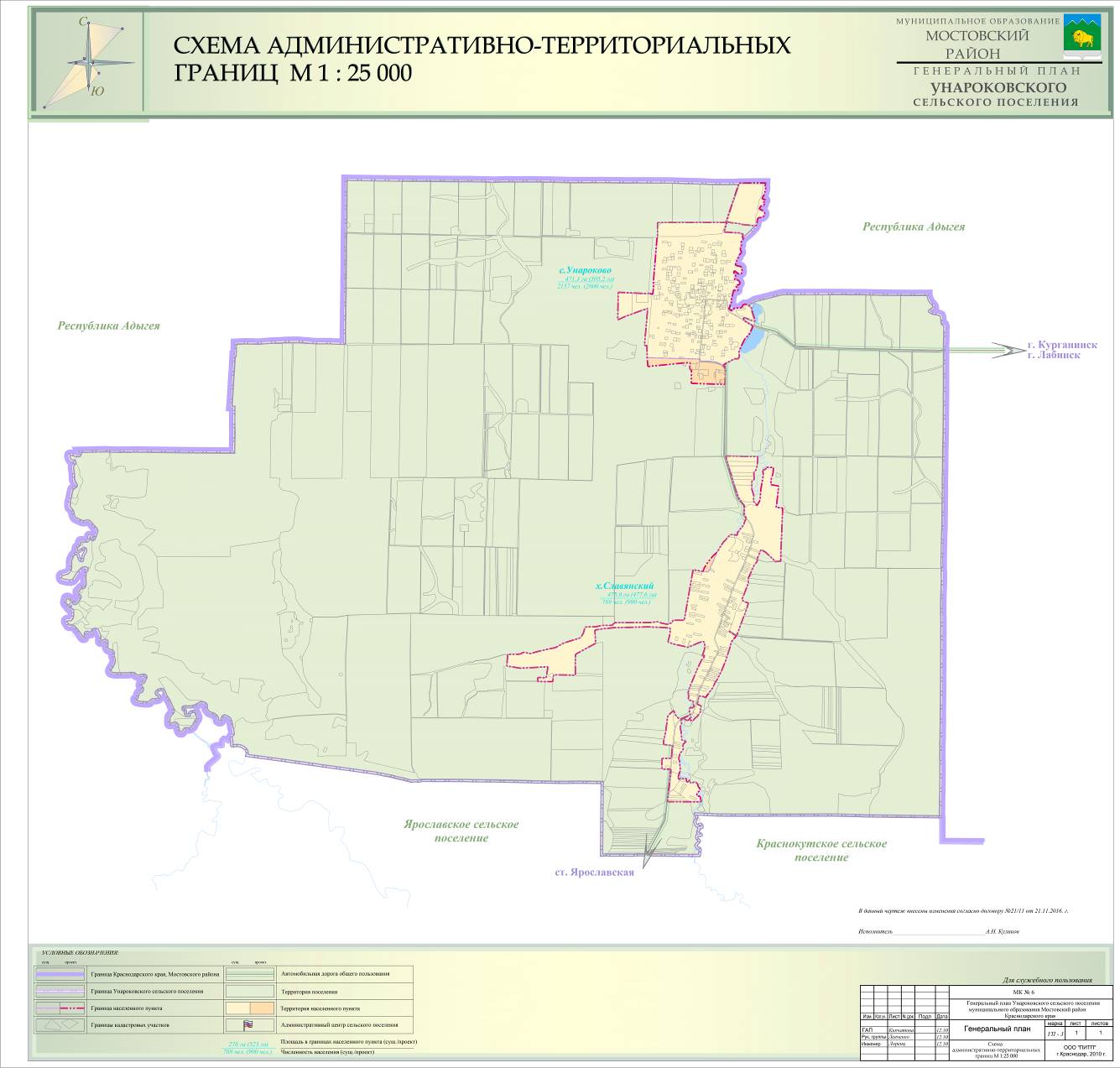 ЭКОНОМИЧЕСКАЯ ХАРАКТЕРИСТИКА ПОСЕЛЕНИЯПриродно-ресурсный потенциал. Муниципальное образование Унароковское сельское поселение  расположено в шестой подзоне южно-предгорной зоны Краснодарского края. По геоморфологическому районированию территория поселения  входит в состав Кубанской полого-наклонной равнины.  Почвенный покров представлен преимущественно черноземами разной степени выщелоченности.Наличие плодородных земель является основным природно-ресурсным потенциалом поселения. Земли Унароковского сельского поселения имеют самый высокий удельный кадастровый показатель по Мостовскому району.В настоящее время земельный фонд характеризуется довольно высоким удельным весом пахотных земель, поэтому возможность дальнейшего освоения новых земель в пашню практически исчерпана.По основным климатическим факторам, определяющим условия роста и развития сельскохозяйственных культур, землепользование характеризуется теплым и влажным климатом  и высокой обеспеченностью теплом. Среднегодовое количество осадков составляет 634 мм. С колебаниями по годам от 557 до 762 мм. Сумма осадков за вегетационный период составляет 477 мм. Накопление влаги происходит в основном за счет осадков холодного периода. Испаряемость в теплый период колеблется от 105 до 195 мм. в месяц, что значительно превышает количество выпадающих осадков.В поселении расположено 1 прудовое хозяйство и 1 бесхозный пруд.Перечень прудов, расположенных на территории 
Унароковского сельского поселенияБазовые отрасли экономики. Основные отрасли экономики представлены сельским хозяйством, промышленностью и торговлей. Полностью отсутствуют обрабатывающее производство и общественное питание.Базовые отрасли экономики поселения.Основные показатели Унароковского сельского поселенияХозяйственный комплекс. На территории Унароковского сельского поселения осуществляют деятельность: 2 средних школы, 1 детский сад, межшкольный учебный комбинат, 3 сельскохозяйственных  предприятия, 14 КФХ, отдел ветеринарного управления, 2 лечебных учреждения, 2 подразделения почтамта, 1 отделение соцзащиты населения, 2 учреждения культуры, 2 библиотеки,  отделение сбербанка.  Основной отраслью экономики является сельское хозяйство.На территории поселения зарегистрированы 3 сельскохозяйственных предприятия и 14 крестьянско-фермерских хозяйств. Производством сельскохозяйственной продукции занимаются также личные подсобные хозяйства. Общее количество действующих личных подсобных хозяйств на территории  поселения составляет 1033. Крупным сельскохозяйственным и основным бюджетообразующим предприятием является ООО АФ «Унароково». Данным предприятием занята основная часть земель сельскохозяйственного назначения Унароковского сельского   поселения. Площадь пахотных земель - 5780 га, из них паевые земли -2229,32 га.ООО «Агрофирма «Унароково» организовано в 2001 году. Предприятие занимается выращиванием зерновых и технических культур, кормовых культур для животноводства, производством молока и мяса.В ведении агрофирмы находятся 4 молочно-товарные фермы.Перечень фермВторым сельскохозяйственным предприятием по занимаемой площади земель сельскохозяйственного назначения является ООО КХ «Попюк» (1364 га). Численность работающих в данном хозяйстве составляет 11 человек.Третьим сельскохозяйственным предприятием является ООО «Донстрой-сервис». Данное хозяйство занимается разведением КРС, свиней. Численность работающих 18 человек.Крестьянско-фермерские хозяйства занимают 1584 га земель сельскохозяйственного назначения. Наиболее крупные из них КФХ «Шепелина», КФХ «Хмелевской», КФХ «Шевченко», КФХ «Сахаров». Так же сельскохозяйственным производством на территории Унароковского сельского  поселения занимаются   1033 личных подсобных хозяйств В подворьях ЛПХ содержится: 596 голов КРС, (в том числе коров 288 голов), свиней – 773 головы, овец и коз – 23 головы, птицы – 12,0 тыс. голов.Ежегодно ими производится:- 1400 тонн молока, 69 тонн мяса, 745 тыс. шт. яиц, 330 тонн овощей, 1600 тонн картофеля, 90 тонн плодов и ягод.Стационарных заготовительных и перерабатывающих пунктов в Унароковском сельском  поселении нет. Реализацию  продукции осуществляют ЛПХ самостоятельно или через   индивидуальных предпринимателей. Кормовая база личных подсобных хозяйств основана на покупных кормах, а также на использовании естественных пастбищ и сенокосов.Работников агропромышленной сферы занимающиеся переработкой сельскохозяйственной продукции на территории Унароковского сельского поселения не зарегистрировано.Малый бизнес представлен 16 предпринимателями, из них 3 частных предпринимателя, 12 индивидуальных предпринимателей в сфере розничной торговли, 1 прудовое хозяйство.Потребительская сфера. На территории Унароковского сельского поселения имеются 4 магазина и 4 киоска. Сеть розничной торговли имеет тенденцию к расширению. Бытовые услуги осуществляются в частном порядке из-за отсутствия  помещений для оказания данных услуг. Жителям поселения предоставлена возможность приобретения и кредитования товаров народного потребления на ярмарках одного дня. Общественное питание на территории поселения отсутствует.На территории Унароковского сельского поселения действует офис Лабинского отделения Сбербанка №1851, в котором имеется  терминал по обслуживанию банковских карт.Жилищно-коммунальное хозяйство. В поселении организации непосредственно занимающейся осуществлением  услуг жилищно-коммунального хозяйства нет.Водоснабжением села Унароково занято ООО АФ «Унароково». Водонапорная башня хутора Славянского находится в ведении администрации Унароковского сельского поселения. Протяженность водопроводных сетей составляет: по селу Унароково 29 км, по хутору Славянскому 12 км. Все водопроводные сети нуждаются в замене. Электроснабжение. На территории Унароковского сельского поселения сети электроснабжения обслуживаются филиалом ОАО «Лабинские электросети» и находятся в удовлетворительном состоянии:-  ВЛ-10 кВт – протяженность 58 км,  892 опоры;-  ВЛ-0,4 кВт – протяженность 64 км, 1828 опор.ВСЕГО ТП-10/04-29 шт., ТП – 64.Газоснабжение. На территории поселения  99% жилых домов газифицированы. Всего абонентов – 1021, из них обеспечены приборами учета -65%. Газифицировано 12 коммунально-бытовых  объектов. По территории поселения проходит  газопровод подводящий  высокого давления- 9,7 км, распределительные сети низкого давления – 37,3 км. ШРП – 4 шт.ГРП – 3шт.Теплоснабжение. На территории поселения  находится газовая котельная, которая обслуживает МОУ СОШ №16, МОУ МУК с. Унароково, здание дома культуры, административное и обслуживающие здания ООО АФ «Унароково». Протяженность теплотрассы в 2-х трубном  исчислении – 0,739 км. Состояние удовлетворительное. Транспорт. На территории Унароковского сельского поселения осуществляются перевозки по двум маршрутам:п. Мостовской – с. Унароковог. Лабинск - х. СлавянскийДля повышения качества транспортного обслуживания населения планируется организация  пассажирского маршрута  г. Лабинск -г. Краснодар (ч\з с. Натырбово) с заездом в с. Унароково 2 раза в неделю.Грузовые перевозки в Унароковском сельском поселении осуществляются частными лицами.Ближайшая к Унароковскому сельскому поселению железнодорожная станция Курганная -35 км.Связь. Услуги по предоставлению местной телефонной связи на территории Унароковского сельского  поселения осуществляет Восточный узел электросвязи (УЭС) ОАО «Южная телекоммуникационная компания».Монтированная номерная емкость телефонной сети общего пользования в селе составляет 250 номеров. Количество абонентов – 245 человек. Необходимости в увеличении номерной емкости сети нет, имеются свободные номера. В  поселении  установлены 2  таксофона  универсальных услуг связи.Услуги почтовой связи жителям Унароковского сельского поселения  предоставляются через два отделения почтовой связи (ОПС)  ФГУП «Почта России» пять  раз в неделю. Предоставляются все виды услуг почтовой связи.  В  одном отделении почтовой связи установлен пункт коллективного доступа (ПКД) в сеть Интернет. Территория населённого пункта находится в зоне уверенного приёма сигнала операторов сотовой связи ОАО «Мобильные ТелеСистемы», ЗАО «Мобиком Кавказ» (торговая марка МегаФон), ОАО «ВымпелКом» (торговая марка БиЛайн).Дороги. Через Унароковское сельское  поселение проходит   автодорога  регионального значения «ст. Ярославская - с. Унароково». Общая протяженность дорог в поселении с гравийным покрытием- 15 км, с асфальтным покрытием – 15  км, грунтовые – 24 км.Перечень предприятий и организаций Унароковского сельского поселения.с. Унароковох. СлавянскийНАСЕЛЕНИЕ И ДЕМОГРАФИЯЧисленность постоянного населения Унароковского сельского поселения на 01.01.2010 года составляет 2,9 тыс. человек или 4,1% от общей численности Мостовского района.Плотность населения составляет 20,1 чел/км2, что является 5 результатом среди поселений Мостовского района.Унароковское сельское поселение входит в состав Мостовского района и включает в себя 2 населенных пункта: административный центр село Унароково и хутор Славянский.Характеристика населенных пунктов, 
входящих в состав Унароковского сельского поселенияТри четверти населения Унароковского сельского поселения проживает в административном центре с. Унароково. Административный центр относится к категории больших населенных пунктов, а х. Славянский — к категории средних. Плотность села Унароково в 2 раза выше, чем в хуторе —  5,6 чел/га против  2,7.В период с 2002 по 2010 годы численность населения муниципального образования снизилась с  2975 до 2932 человека (на 1%), при этом сокращение населения характерно для 2002-2008 годов, а с 2008 года по настоящее время в поселении идет увеличение населения. Однако, рассматривая  динамику населения населенных пунктов, очевидно что численность административного центра на протяжении рассматриваемого периода находилась  приблизительно на одном уровне и только в 2009 году начался рост — село увеличилось на 37 человек. В х. Славянский численность в рассматриваемый период снизилась с 827 до 738 человек (на 12% или 89 человек). Динамика численности населенных пунктов 
Унароковского сельского поселенияАнализ естественных демографических процессов в поселении за последние несколько лет показывает, что для поселения характерна невысокая рождаемость (в пределах 12-13 чел. на 1000 населения), и очень высокая для Краснодарского края смертность (в пределах 16-17 чел. на 1000 населения), что негативно сказывается на демографическом состоянии территории. Уровень миграционного прироста имеет отрицательную динамику (в разные годы составлял от 0,5 до 4,0 чел на 1000 населения). Анализ половозрастной структуры показал, что на ближайшую перспективу 10-15 лет без учета миграционного движения складывается тенденция уменьшения доли трудоспособного населения и увеличения — нетрудоспособного, что повысит демографическую нагрузку на население и негативно скажется на формировании трудовых ресурсов. * Приблизительная половозрастная структура населения, полученная на основе статистических данных половозрастной структуры населения Мостовского района по состоянию на 01.01.2010 г.Возрастная структура населенных пунктов Унароковского сельского поселения**По информации предоставленной администрацией Унароковского сельского поселенияСтруктура занятости населения Унароковского сельского поселения, чел. Увеличение категории нетрудоспособного населения помимо особенности сложившейся структуры и возрастных групп населения, также обусловлено складывающимися в стране тенденциями увеличения рождаемости и продолжительности населения. В целом демографическая ситуация в Унароковском сельском поселении повторяет районные и краевые проблемы и обстановку большинства регионов. Характер рождаемости в настоящее время определяется массовым распространением малодетности (1-2 ребенка), в результате чего средний состав семьи составляет от 2,7 до 2,9 человек. Характер смертности определяется практически необратимым процессом старения населения, регрессивной структурой населения, а также ростом смертности населения в трудоспособном возрасте, особенно у мужчин.Проведенный анализ сложившейся в поселении демографической ситуации показал, что:в период с 2002 по 2010 год численность населения  незначительно снизилась в основном за счет уменьшения х. Славянский;в целом для поселения характерна естественная убыль населения, однако в последние годы прослеживается тенденция ее снижения;в поселении имеется миграционный прирост населения, однако он не перекрывает естественную убыль населения; 75% населения проживает в административном центре — с. Унароково; для поселения характерен регрессивный тип возрастной структуры населения с относительно низкой долей населения молодых возрастов (что свидетельствует о слабом приросте населения) и относительно высокой долей населения старших возрастов (что оправдывает высокую смертность населения);доля трудоспособного населения ниже по сравнению с общекраевым показателями (56,4% в поселении против 61,2% в крае). На территории происходит отток трудоспособного населения за пределы поселения.ХАРАКТЕРИСТИКА ИНФРАСТРУКТУРЫ ПОСЕЛЕНИЯСовременный уровень развития сферы социально-культурного обслуживания в Унароковском сельском поселении по некоторым показателям и в ассортименте предоставляемых услуг не обеспечивает полноценного удовлетворения потребностей населения.Имеют место диспропорции в состоянии и темпах роста отдельных её отраслей, выражающиеся в отставании здравоохранения, предприятий общественного питания, бытового обслуживания.Образование. Сеть образовательных учреждений Унароковского сельского поселения представлена 3-мя образовательными учреждениями: 1 детским садом на 40 мест (фактическая наполняемость учреждения - 40 детей) и 2 общеобразовательными школами общей вместимостью 900 мест (в настоящее время обучается 240 учеников).Современная обеспеченность детскими садами составляет 20,5%. Обеспеченность населения образовательными учреждениями соответствует минимальным нормативам обеспеченности и достаточна для полноценного обеспечения населения образовательными услугами. Перечень дошкольных образовательных учрежденийПеречень средних образовательных учреждений Здравоохранение. На территории Унароковского сельского поселения оказывают медицинскую помощь Унароковская амбулатория в с. Унароково и фельдшерско-акушерский пункт (ФАП) в х. Славянский. Их общая пропускная способность составляет 65 посещений в смену. Обеспеченность населения амбулаторно-поликлиническими учреждениями составляет 22,4 посещений в смену на 1000 чел. населения, что соответствует социальным нормативам (18,15). Больничное обслуживание население осуществляет за счет Ярославской участковой больницы. Аптек на территории поселения нет.Перечень медицинских учреждений 
Унароковского сельского поселенияСоциальное обслуживание. В настоящее время на территории поселения функционирует 1 отделение социального обслуживания на дому граждан пожилого возраста и инвалидов, численность которых составляет  55 человек.Спортивные объекты. Спортивная база поселения представлена 2  спортивными сооружениями: стадионом и спортивной площадкой. В школах имеется 2 спортивных зала.Перечень учреждений и сооружений спортаУчреждения культуры и искусства. Учреждения культуры проектируемой территории представлены 2 сельскими Домами Культуры и 2 сельскими библиотеками.Перечень учреждений культуры и искусстваПотребительская сфера. В Унароковком сельском поселении расположено 7 магазинов розничной торговли общей торговой площадью 301 кв. м. Имеется 1 столовая, расположенная в общеобразовательной школе. Общедоступных предприятий общественного питания, как и объектов бытового обслуживания  в поселении нет. Перечень предприятий розничной торговлиНестационарная розничная торговая сеть Унароковского сельского округаВ административном здании по ул. Ленина, 22 располагается офис ООО «АФ Унароково», почтовое отделение и отделение сбербанка.Противопожарная служба. На территории Унароковского сельского поселения отсутствует государственная пожарная часть. Мероприятия по предотвращению чрезвычайных ситуаций временно осуществляет ведомственная пожарная охрана. В настоящее время ближайшая государственная пожарная часть ПЧ-100 в ст-це Ярославская. Ближайшее отделение скорой медицинской помощи находится также в ст-це Ярославская.Объекты коммунального назначения. На территории поселения расположено 2 кладбища и 2 свалки. Скотомогильников и бойни — нет.Объекты коммунального назначенияПЕРЕЧЕНЬ ОСНОВНЫХ ФАКТОРОВ РИСКА ВОЗНИКНОВЕНИЯ ЧРЕЗВЫЧАЙНЫХ СИТУАЦИЙ ПРИРОДНОГО И ТЕХНОГЕННОГО ХАРАКТЕРАРаздел «Перечень основных факторов риска возникновения чрезвычайных ситуаций природного и техногенного характера» был выполнен в составе «Генерального плана Унароковского сельского поселения», ООО «ПромТехноЭксперт. Инженерный консалтинговый центр» г. Краснодар в 2010 г.Данный раздел включает основные инженерные и технические решения, принятые при осуществлении градостроительной деятельности и направленные на обеспечение защиты населения и территории поселения, снижение материального ущерба от воздействия ЧС техногенного и природного характера от опасностей, возникающих при ведении военных действий или вследствие этих действий, а также при диверсиях и террористических актах. Своевременное выполнение проектируемых инженерно-технических мероприятий ГО и ЧС предупреждает и уменьшает риск возникновения прогнозируемых ЧС, во многих случаях предотвращает гибель и травмирование людей, сокращает материальный ущерб.На территории Унароковского сельского поселения возможно возникновение чрезвычайных ситуаций природного и техногенного характера.Перечень возможных источников ЧС природного характера, которые могут оказывать воздействие на Унароковское сельское поселениеК опасным геологическим явлениям и процессам, возможным на рассматриваемой территории, относятся землетрясения, оползни, набухание и просадка грунтов.Перечень поражающих факторов источников природных ЧС геологического происхождения, характер их действий и проявлений, согласно ГОСТ Р 22.0.06-95 «Безопасность в чрезвычайных ситуациях. Источники природных чрезвычайных ситуаций. Поражающие факторы. Номенклатура параметров поражающих воздействий»:Опасность геологических явлений по категориям опасности в районе генерального плана Унароковского сельского поселения, в соответствии со СНиП 22-01-95 «Геофизика опасных природных воздействий», оценивается следующим образом:землетрясения – весьма опасная категория;оползни – опасная категория;просадочность лессовых пород – опасная категория.В соответствии с Приложением к приказу МЧС России № 329 от 8.07.2004 г. «Критерии информации о чрезвычайных ситуациях», указанные опасные геологические явления и процессы относятся к возможным источникам природных ЧС на рассматриваемой территории в следующих случаях:- землетрясения – 5 баллов и более.- оползни, обвалы, осыпи, просадка лессовых пород – число погибших 2 человека и более, число госпитализированных - 4 человека и более; прямой материальный ущерб от которого составляет гражданам – 100 МРОТ, организации – 500 МРОТ и более; разрушение почвенного покрова на площади - 10 га и более; гибель посевов с/х культур или природной растительности единовременно на площади - 100 га и более.К опасным гидрологическим явлениям и процессам на рассматриваемой территории, относятся эрозионно-аккумулятивные процессы постоянных водотоков (донные эрозионно-аккумулятивные процессы постоянных водотоков), эрозионно-аккумулятивные процессы временных водотоков, затопление во время паводков, селевые процессы, подтопления при подъеме уровня грунтовых вод, заболачивание, снежные лавины.Перечень поражающих факторов источников природных ЧС гидрологического происхождения, характер их действий и проявлений, согласно ГОСТ Р 22.0.06-95:Опасность гидрологических явлений по категориям опасности в районе генерального плана Унароковского сельского поселения, в соответствии со 
СНиП 22-01-95, оценивается следующим образом:сели – умеренно опасная категория;лавины – умеренно опасная категория;эрозия плоскостная – умеренно опасная категория;эрозия овражная – умеренно опасная категория;эрозия речная – опасная категория;подтопления территории – опасная категория.затопления территории – опасная категория.В соответствии с Приложением к приказу МЧС России № 329 от 8.07.2004 г., указанные опасные гидрологические явления и процессы относятся к возможным источникам природных ЧС на рассматриваемой территории в следующих случаях:- эрозия, склоновый смыв – число погибших 2 человека и более, число госпитализированных  - 4 человека и более; прямой материальный ущерб от которого составляет гражданам – 100 МРОТ, организации – 500 МРОТ и более; разрушение почвенного покрова на площади - 10 га и более; гибель посевов с/х культур или природной растительности единовременно на площади - 100 га и более;- высокие уровни воды (половодье, зажор, затор, дождевой паводок), сель – решение об отнесении явления к ЧС принимается органами управления по делам ГО и ЧС на основании данных территориальных органов.В районе проектируемого объекта возможны следующие опасные метеорологические явления и процессы: ураганные ветры, пыльные бури, ливневые дожди с грозами и градом, снегопады, обледенения, туманы; в летнее время возможно повышение температуры окружающего воздуха выше 40°С.Перечень поражающих факторов источников природных ЧС метеорологического происхождения, характер их действий и проявлений, согласно ГОСТ Р 22.0.06-95:Категорированию по условиям СНиП 22-01-95 «Геофизика опасных природных явлений» подлежат:- ураганы – опасная категория;- наледеобразование – опасная категория.Согласно Приложению к приказу МЧС России № 329 от 8.07.2004 г., приведенные метеорологические явления относятся к возможным источникам ЧС на территории Унароковского сельского поселения в следующих случаях:- сильный ветер, в т.ч. смерч – скорость ветра (включая порывы) - 25 м/сек и более;- сильная пыльная буря (решение об отнесении явления к ЧС принимается органами управления по делам ГО и ЧС на основании данных территориальных органов);- очень сильный дождь – количество осадков 50 мм и более за 12 ч;- сильный ливень (очень сильный ливневый дождь) – количество осадков 30 мм и более за 1 час и менее;- продолжительные сильные дожди – количество осадков 100 мм и более за период более 12 ч., но менее 48 ч;- очень сильный снег – количество осадков не менее 20 мм за период не более 
12 ч;- сильная метель – общая или низовая метель при средней скорости ветра 15м/сек и более и видимости менее 500 м;- крупный град – диаметре градин 20 мм и более;- сильное гололедно-изморозевое отложение на проводах (при диаметре отложения на проводах гололедного станка 20 мм и более для гололеда; для сложного отложения и налипания мокрого снега – 35 мм и более);- сильный туман (видимость 50 м и менее);- сильная жара (решение об отнесении явления к ЧС принимается органами управления по делам ГО и ЧС на основании данных территориальных органов).На территории Унароковского сельского поселения существует опасность ландшафтных, лесных, степных пожаров.Перечень поражающих факторов природных пожаров, характер их действий и проявлений:Оценка последствий лесных пожаров (ЛП) проведена согласно «Методике оценки последствий лесных пожаров» «Сборника методик по прогнозированию возможных аварий, катастроф, стихийных бедствий в РСЧС», Книга 2, 1994 г.Класс горимости лесных насаждений Унароковского сельского поселения – II.Максимальные линейные скорости распространения низовых ЛП составят: фронта - до 30 м/ч; флангов - до 18 м/ч; тыла ЛП Vm - до 13 м/ч.Максимальные линейные скорости распространения верховых ЛП: фронта устойчивого ЛП – 120 м/ч; фронта беглого ЛП - 4500 м/ч; флангов–18м/ч;тыла– 13 м/ч.Максимальное приращение площади пожара составит: при низовых ЛП – до 17 га/сут.; при верховых ЛП – до 200 га/сут.В соответствии с Приложением к приказу МЧС России №329 от 08.07.2004 г., в качестве источника ЧС идентифицируется природный пожар, в результате которого:- погибло 2 и более человек, число госпитализированных – 4 и более человек;- прямой материальный ущерб от которого составляет гражданам – 100 МРОТ, организации – 500 МРОТ и более;- крупный неконтролируемый лесной пожар на площади: 25 га и более.Перечень источников ЧС техногенного характера на территории и вблизи Унароковского сельского поселенияВозможными источниками техногенных чрезвычайных ситуаций на проектируемой территории являются - аварии на взрывопожароопасных объектах,опасные происшествия на транспорте при перевозке опасных грузов.Перечень и характеристика взрывопожароопасных объектов Унароковского сельского поселения:К основным поражающим факторам в случае аварий на АЗС относятся ударная волна и тепловое излучение. Расчеты интенсивности теплового излучения при пожарах пролива топлива и параметров волны давления при сгорании газопаровоздушных смесей в открытом пространстве проведены в соответствии с Приложениями В, Д, Е к ГОСТ Р 12.3.047-98. Критерии для оценки поражения человека тепловым излучением пожара пролива топлива, а также повреждений зданий и поражения людей от волны давления при сгорании газопаровоздушных смесей в открытом пространстве в результате пожара пролива топлива принимались в соответствии с данными таблиц 2 и 3 
ГОСТ Р 12.3.047-98.Результаты расчета зон действия поражающих факторов при сценариях аварий на АЗС:На сетях газоснабжения сельского поселения максимальными по последствиям являются следующие аварии:Аварии с загоранием (взрывом) природного газа на ГРС (отходящие трубопроводы по поселению).Аварии с загоранием (взрывом) природного газа на ГРП и ШГРП. Аварии с загоранием (взрывом) природного газа в котельных.Аварии №1.Для оценки зон действия основных поражающих факторов при авариях на ГРС использовалась «Отраслевая методика расчета ожидаемого материального и экологического ущерба, а также числа пострадавших при авариях на объектах по транспортировке природного газа для решения задач декларирования промышленной безопасности и обязательного страхования ответственности» ОАО «Газпром», .Взрывы газа внутри помещений ГРС могут привести к разрушению конструкций здания и размещенного там оборудования. Согласно расчетам, они не окажут какого-либо негативного влияния на оборудование за пределами самих зданий. В качестве сценариев аварий, способных оказать негативное воздействие на объекты вне ограждений территории ГРС, рассмотрены только аварийные разрывы подводящих трубопроводов и емкостного оборудования, размещенных на открытых площадках. Для заведомо консервативной оценки, т.е. для получения верхних (граничных) показателей риска, принималось, что при любом разрыве на подводящих трубопроводах, технологических аппаратах и на обвязке происходит загорание газа.Ожидаемые характеристики пожаров и масштабы термического поражения при разрывах технологического оборудования, а также надземных и подземных трубопроводов:Аварии №2.Оценка последствий аварии на ГРП (ШРП) выполнена на основании «Методических указаний по проведению анализа риска для опасных производственных объектов газотранспортных предприятий ОАО «Газпром», том 1,2, Москва, 2003.Радиус зоны термического поражения людей с летальным исходом не превышает .Аварии №3.На котельных Унароковского сельского поселения максимальной по последствиям аварией является взрыв природного газа, связанный с полным разрывом газопровода, обеспечивающего подачу топливного газа в помещения котельной.Расчеты количества опасных веществ, способных принимать участие в аварии, а также зон действия поражающих факторов выполнялись согласно «Отраслевому руководству по анализу и управлению риском, связанным с  техногенным воздействием на человека и окружающую среду, при сооружении и эксплуатации объектов добычи, транспорта, хранения и переработки углеводородного сырья с целью повышения их надежности и безопасности», М.: РАО «Газпром», 1996 и ГОСТ Р 12.3.047–98. «Пожарная безопасность технологических процессов. Общие требования. Методы контроля».Выброс газа может стать причиной накопления большого количества газовоздушной смеси в помещении, что в комплексе с ограничением пространства может вызвать ускорение фронта пламени при воспламенении и, как следствие, переход горения во взрывной дефлаграционный или даже детонационный  режим с формированием волны избыточного давления (сценарий сгорания облака с развитием избыточного давления). С точки зрения возможных масштабов поражения людей и разрушения зданий, данный сценарий является наихудшим сценарием аварии. Основными поражающими факторами при сгорании газа с развитием избыточного давления являются пламя и волна избыточного давления. При возникновении максимальной по последствиям аварии в здании котельной, зона поражения ударной волной будет локализована непосредственно в самом здании (большая часть энергии ударной волны при взрыве будет затрачена на повреждение внутренних перегородок, рам, дверей и т.п.).Согласно Приложению к приказу МЧС России №329 от 08.07.2004 г., в качестве техногенных ЧС идентифицируютсятся пожары и взрывы на ПВОО, в результате которых погибло 2 и более чел, число госпитализированных – 4 и более чел.; прямой материальный ущерб от которых составляет 1500 МРОТ и более.К опасным происшествиям на транспорте на территории Унароковского сельского поселения относятся аварии на авто- и ж/д транспорте, перевозящем опасные грузы, а также аварии на магистральном газопроводе высокого давления.Наиболее опасными для Унароковского сельского поселения являются аварии на автотранспорте, перевозящем ЛВЖ (бензин), сопровождающиеся разливом бензина с образованием облака, последующим образованием ударной волны и возможным разрушением рядом расположенных конструкций.Методики расчета зон действия поражающих факторов, критерии для оценки поражения человека и сооружений аналогичны приведенным для ПВОО с нефтепродуктами.Результаты расчета зон действия поражающих факторов при сценариях аварий на автотранспорте, перевозящем опасные грузы:В соответствии с Приложением к приказу МЧС России №329 от 08.07.2004 г., в качестве источника техногенной ЧС идентифицируются:- пожары и взрывы на автотранспорте с числом погибших 2 и более чел., числом госпитализированных 4 и более чел.; - аварии на автомобильном транспорте, перевозящем опасные грузы – любой факт аварии;- повреждение 10 и более автотранспортных единиц;- прекращение движения на данном участке на 12 часов вследствие ДТП – решение об отнесении ДТП к ЧС принимается комиссиями по ЧС органов исполнительной власти субъектов РФ или органов местного самоуправления в зависимости от местных условий;ДТП с тяжкими последствиями (погибли 5 и более человек или пострадали 10 и более человек).Наибольшую опасность для Унароковского сельского поселения представляют крушения подвижного состава с грузами 6 класса, проходящего через железнодорожную станцию «Курганная», находящуюся на расстоянии 35 км. Особенно опасны легколетучие аварийно химически опасные вещества (АХОВ), при которых возможно создание опасных концентраций, приводящих к отравлению не только в зоне аварии, но и на значительном расстоянии от нее. Наибольшую опасность в этом отношении представляют аммиак и хлор.Расчеты масштабов зон возможного опасного химического заражения при максимальных по последствиям авариях на железнодорожном транспорте проведены в соответствии с Приложением 1 к РД 52.04.253-90 «Методика прогнозирования масштабов заражения сильнодействующими ядовитыми веществами при авариях (разрушениях) на химически опасных объектах и транспорте».Согласно проведенным расчетам, полная глубина зон возможного заражения составит по аммиаку – ; по хлору – .Таким образом, при максимальных по последствиям авариях на железнодорожном транспорте, сопровождающимся выбросом АХОВ, вся территория Унароковского сельского поселения находится в зоне возможного заражения хлором.Согласно Приложению к приказу МЧС России №329 от 08.07.2004 г., в качестве источника техногенной ЧС идентифицируются следующие аварии на железнодорожном транспорте:- число погибших 2 и более чел., число госпитализированных 4 и более чел.; - прямой материальный ущерб гражданам – 100 МРОТ, организациям – 500 МРОТ;- любой факт аварии, связанный с повреждением вагонов, перевозящих опасные грузы, в результате которого пострадали люди;- любой факт крушения поездов, пожара, взрыва;- перерыв в движении на главных путях железнодорожных магистралей – 6 ч и более.Оценка частот выброса газа из магистрального газопровода высокого давления проводилась согласно п. 4 главы II книги Сафронова В.С., Одишария Г.Э., Швыряева А.А. «Теория и практика анализа риска в газовой промышленности» НУМЦ Минприроды, . Для расчета количества газа, поступившего в окружающее пространство через отверстие, использовалась методика расчета, представленная в книге Сафронова В.С., Одишария Г.Э., Швыряева А.А. «Теория и практика анализа риска в газовой промышленности» НУМЦ Минприроды, . Для расчета интенсивности истечения газа из трубопровода применялась корреляция ВНИИПО МВД РФ.Результаты расчета количества газа, вышедшего при максимальной по последствиям аварии на магистральном газопроводе высокого давления: Поражающими (опасными) факторами аварийного разрушения газопровода являются тепловой поток и барическое воздействие. Опасные факторы, образуемые при разрушении газопровода на полное сечение (гильотинный разрыв), могут реализоваться в виде трех основных сценариев:1 – образование воздушных волн сжатия в воздухе за счет расширения в атмосфере природного газа, выброшенного под высоким давлением из объема разрушившейся части газопровода с воздействием избыточного давления и импульса, действием от разлета фрагментов трубы и обломков грунта;2 – образование огневого шара, возникающего на начальной стадии истечения газа из разрушенного трубопровода (не более 1 минуты после разрушения), с воздействием теплового поля;3 – горение факела с воздействием теплового поля от пламени, образованного горением высокоскоростных струй газа, истекающих из разрушенной части трубопровода:при выбросе грунта в форме котлована (котлованный факел);при симметричном расположении осей разрушенных участков трубы и взаимовлиянии высокоскоростных струй истекающего газа из труб, приподнятых над поверхностью земли без образования воронки выброса (симметричный факел);при асимметричном расположении разрушенных труб относительно оси залегания трубопровода (асимметричный факел).Расчета длины факела при струйном горении горючих газов выполнен согласно Приложения В к СП 12.13130.2009 «Определение категорий помещений, зданий и наружных установок по взрывопожарной и пожарной опасности», Москва 2009При аварии на рассматриваемом магистральном газопроводе длина факела составит 64,6 м.Согласно «Критериям информации о чрезвычайных ситуациях» Приложения к приказу МЧС России №329 от 08.07.2004 г., любой факт разрыва магистрального газопровода идентифицируется в качестве техногенной ЧС.Перечень возможных источников ЧС биолого-социального характера на территории Унароковского сельского поселенияК основным источникам ЧС биосоциального характера относятся инфекционные и паразитарные болезни людей, особо опасные болезни сельскохозяйственных животных, а также карантинные и особо опасные болезни и вредители сельскохозяйственных растений.Оценка возможности возникновения биолого-социальных чрезвычайных ситуаций из-за инфекционно-паразитарных болезней людей на рассматриваемой территории проведена согласно данным официальной статистики Управления Федеральной службы по надзору в сфере защиты прав потребителей и благополучия человека по Краснодарскому краю («Государственный доклад о санитарно – эпидемиологической обстановке и защите прав потребителей в Краснодарском крае в 2009 г.»); биолого-социальных чрезвычайных ситуаций из-за опасных болезней сельскохозяйственных животных – согласно данным официальной статистики государственного управления ветеренарии Краснодарского края и подведомственных ему учреждений («Доклад о результатах и основных направлениях деятельности на 2010-2013 г.г.», «Эпизоотологический мониторинг лептоспироза человека и животных в Краснодарском крае», 2010 г. и др.); биолого-социальных чрезвычайных ситуаций из-за карантинных и особо опасных болезней и вредителей сельскохозяйственных растений – согласно данным Управления Федеральной службы по ветеринарному и фитосанитарному надзору по Краснодарскому краю и Республике Адыгея.В структуре эпидемических очагов преобладают инфекции с фекально-оральным механизмом передачи, составляющие около 90%. Доминируют острые кишечные инфекции установленной этиологии, сальмонеллезы, шигеллезы.В последнее время, в связи с внедрением в практику новых диагностических систем и повышением качества работы по организации лабораторных исследований, вырос удельный вес эпидемических очагов ротавирусной и энтеровирусной этиологии. Более половины чрезвычайных ситуаций в области общественного здравоохранения санитарно-эпидемиологического характера наблюдается в детских дошкольных учреждениях. Причиной большинства групповых заболеваний служат нарушения санитарно-противоэпидемического режима в учреждениях, не соблюдение гигиенических норм.Реализация механизма передачи инфекций происходит преимущественно пищевым и контактно-бытовым путями. Растет значение инфекций с аэрозольным механизмом передачи. Особенность последних лет – регистрация заболеваемости высокопатогенным гриппом.Отмечено:- отсутствие заболеваемости дифтерией, столбняком, корью, полиомиелитом, клещевым энцефалитом, крымской геморрагической лихорадкой;- снижение показателей суммы инфекционной заболеваемости на 3,7%, кишечными инфекциями и инфекциями дыхательных путей - на 3,0% и 3,6% соответственно;- продолжающееся снижение распространения ВИЧ-инфекции, заболеваемости парентеральными вирусными гепатитами, краснухой - на 77,1%, паротитом - на 67,3%, заболеваемости активным туберкулезом - на 4,7%, ОРЗ - на 4,0%;- снижение инфекционной и паразитарной заболеваемости по 36 нозоформам; - рост сальмонеллезной инфекцией на 17,7%, вирусным гепатитом А на 43,4%, лептоспирозом на 95,8%.В Мостовском районе отмечено превышение среднекраевых показателей по менингококковой инфекции (МИ) (2,8 случаев на 100 тыс. населения). 90% всей заболеваемости МИ приходится на долю генерализованных форм.Несмотря на общую тенденцию снижения заболеваемости лептоспирозом в Краснодарском крае, в 2009 году в Мостовском районе зарегистрированы 2 случая болезни (после пребывания людей в лесу).Согласно данным Управления ветеринарии Краснодарского края, в июне 2010 г. в ветлаборатории при исследовании пробы патологического материала от дикого кабана, убитого при проведении мониторинговых исследований в лесном массиве урочища "Борисовка" Мостовского района, был выявлен вирус африканкой чумы свиней (АЧС). Урочище находится в 10 км от станицы Баракаевской, в 12 км от 
пос. Хомский и в 15 км от станицы Баговской. В июле 2010 г. вспышка АЧС была зафиксирована в станице Баракаевской Мостовского района.В августе 2010 г. в урочище «Сухой Ручей» Мостовского района были обнаружены  трупы четырех диких кабанов, павших от АЧС. От границ эпизоотического очага в лесном массиве в районе урочища «Сухой ручей» установлена первая угрожаемая зона в радиусе 5 км, вторая угрожаемая зона в радиусе 15 км. Во вторую угрожаемую зону вошли населенные пункты Псебайского городского, Шедокского и Андрюковского сельских поселений.Мостовской район относится также к неблагополучным по заболеваемости бруцеллезом сельскохозяйственных животных. Заболевание установлено в личных подсобных хозяйствах граждан.Из паразитарных заболеваний прудовых рыб наибольшую опасность представляет ихтиофтириоз, дактилогироз, миксоспоридиозы, ботриоцефалез и филометроидоз, а из инфекционных – аэромоноз и псевдомоноз. Критерии отнесения инфекционных, паразитарных болезний и отравлений людей;  особо опасных болезней сельскохозяйственных животных, а также карантинных и особо опасных болезней и вредителей сельскохозяйственных растений к источникам биосоциальных ЧС:В целом надежность и безопасность эксплуатации проектируемой территории будет обеспечиваться всем комплексом мероприятий, приведенных в данном разделе градостроительной документации.ПЛАНИРОВОЧНЫЕ ОГРАНИЧЕНИЯ И ЗОНЫ С ОСОБЫМ РЕЖИМОМ ИСПОЛЬЗОВАНИЯПланировочные ограничения представляют собой градостроительные регламенты и обременения, которые необходимо соблюдать при проектировании. Все планировочные ограничения можно представить в трёх категориях:1 категория – охранные зоны (зоны охраны объектов, которые необходимо защищать от влияния антропогенных факторов);2 категория – ограничения, связанные с объектами человеческой деятельности, приносящими ущерб окружающей среде и здоровью человека (санитарно-защитные зоны);3 категория – естественные рубежи, фактически сложившиеся рельеф, существующая застройка, геологические и  иные особенности территории, которые необходимо учитывать при освоении новых территорий под размещение объектов капитального строительства.Все вышеописанные зоны, являясь планировочными ограничениями, учитывались при принятии проектных решений.Данным генеральным планом устанавливаются следующие границы основных зон с особыми условиями использования:охранные зоны;границы санитарно-защитных зон (зон негативного воздействия объектов капитального строительства);границы территорий, подверженных риску возникновения чрезвычайных ситуаций природного и техногенного характера (см.п. 1.7);границы территорий объектов культурного наследия, их охранные. защитные зоны.ОХРАННЫЕ ЗОНЫВ данном проекте выделены наиболее крупные (основные) охранные зоны:водоохранные зоны и охранные зоны источников питьевого водоснабжения;охранные зоны памятников историко-культурного наследия.Водоохранными зонами являются территории, которые примыкают к береговой линии морей, рек, ручьев, каналов, озер, водохранилищ и на которых устанавливается специальный режим осуществления хозяйственной и иной деятельности в целях предотвращения загрязнения, засорения, заиления указанных водных объектов и истощения их вод, а также сохранения среды обитания водных биологических ресурсов и других объектов животного и растительного мира.В границах водоохранных зон устанавливаются прибрежные защитные полосы шириной  на территориях которых вводятся дополнительные ограничения хозяйственной и иной деятельности. На территории Унароковского сельского поселения водными объектами является р. Чохрак протяженностью 84 км. Согласно ст.65 Водного кодекса от 03.06.2006 №74, а также Постановлению № 1492-П от 15.07.2009 г. «Об установлении ширины водоохранных зон и ширины прибрежных защитных полос рек и ручьев, расположенных на территории Краснодарского края» устанавливается ширина водоохранной зоны р. Чохрак в размере 200 м и ограничения использования территории в границах водоохранных зон.Зоны охраны источников питьевого водоснабжения устанавливаются на действующих и проектируемых источниках согласно п.2 ст.43 Водного Кодекса РФ от 3 июня 2006 г. №74 – ФЗ, а также ФЗ №52 от 30.03.99 г. «О санитарно-эпидемиологическом благополучии населения» (п.4 ст.18). При этом проекты должны разрабатываться в соответствии с СанПиНом 2.1.4.11110-02 «Зоны санитарной охраны источников водоснабжения и водопроводов хозяйственно-питьевого назначения». Источниками хозяйственно-питьевого водоснабжения населенных пунктов являются артезианские отдельностоящие скважины либо водозаборы. Для подземного источника водоснабжения при использовании защищенных подземных вод устанавливается граница 1 пояса охраны (строгого режима) на расстоянии не менее  от скважины/ крайней скважины. Границы 2 и 3 поясов определяется расчетами при конкретном проектировании водозабора.Восстановление и охрана водных объектов и источников питьевого водоснабжения возможны при проведении комплекса мероприятий:разработка проектов и организация зон санитарной охраны источников водоснабжения;разработка и утверждение схем комплексного использования и охраны водных объектов;разработка и установление нормативов допустимого воздействия на водные объекты и целевых показателей качества воды в водных объектах;проведение комплекса мероприятий по минимизации антропогенной нагрузки на водные объекты, путем выноса производственных предприятий из водоохранных зон, осуществления мониторинга качества очистки сточных вод, предотвращение несанкционированных сбросов и неочищенных ливнестоков;реконструкция существующих очистных сооружений, строительство современных локальных очистных сооружений;проведение плановых мероприятий по расчистке водоемов и берегов. В соответствии с Положением о департаменте по вопросам гражданской обороны, чрезвычайных ситуаций и водных отношений Краснодарского края, утвержденных постановлением главы администрации Краснодарского края от 02.07.2009 г. №550, департамент согласно ФЗ от 30.03.99 г. № 52-AP «О санитарно-эпидемиологическом благополучии населения» (п.4 ст. 18) осуществляет полномочия по утверждению проектов, установлению границ и режимов зон санитарной охраны водных объектов, используемых для хозяйственного и питьевого водоснабжения.границы зон охраны объектов культурного наследия В соответствии с Федеральный закон от 25.06.2002 N 73-ФЗ (ред. от 09.03.2016) "Об объектах культурного наследия (памятниках истории и культуры) народов Российской Федерации", в целях обеспечения сохранности объекта культурного наследия в его исторической среде на сопряженной с ним территории устанавливаются зоны охраны объекта культурного наследия: охранная зона, зона регулирования застройки и хозяйственной деятельности, зона охраняемого природного ландшафта.Необходимый состав зон охраны объекта культурного наследия определяется проектом зон охраны объекта культурного наследия.Границы зон охраны объекта культурного наследия, режимы использования земель и градостроительные регламенты в границах данных зон утверждаются на основании проекта зон охраны объекта культурного наследия разработанного в соответствии с постановлением правительства Российской Федерации от 12 сентября 2015 г. № 972 «Об утверждении положения о зонах охраны объектов культурного наследия (памятников истории и культуры) народов Российской Федерации и о признании утратившими силу отдельных положений нормативных правовых актов правительства Российской Федерации» (далее – Положение).Руководствуясь пп.4,5,6,7 Положения необходимо предусматривать разработку проекта зон охраны на каждый объект культурного наследия, расположенный в границах Унароковского сельского поселения. При разработке проектов детальной планировки и проектов строительства отдельных объектов, проведение любых видов землеустроительных, земляных, строительных, мелиоративных, хозяйственных и иных работ, отводе земельных участков под строительство учитывать необходимость обеспечения сохранности объектов культурного наследия в соответствии со ст. 5.1, 34, 36, 40 Федерального закона от 25.06.2002 № 73-ФЗ. Все акты выбора земельных участков подлежат обязательному согласованию с краевым органом охраны памятников.Согласно ст. 11 п.3  Закона Краснодарского края от 23 июля 2015 года N 3223-КЗ «Об объектах культурного наследия (памятниках истории и культуры) народов Российской Федерации, расположенных на территории Краснодарского края» (далее – Закон КК) до разработки и утверждения проектов зон охраны объектов культурного наследия в установленном федеральным законодательством порядке в качестве предупредительной меры по обеспечению сохранности объекта культурного наследия в зависимости от общей видовой принадлежности объекта культурного наследия и в соответствии с данными государственного учета объектов культурного наследия устанавливаются следующие границы зон охраны:1) для объектов археологического наследия:а) поселения, городища, селища, усадьбы независимо от места их расположения - 500 метров от границ памятника по всему его периметру;б) святилища (культовые поминальные комплексы, жертвенники), крепости (укрепления), древние церкви и храмы, стоянки (открытые и пещерные), грунтовые могильники (некрополи, могильники из каменных ящиков, скальных, пещерных склепов) - 200 метров от границ памятника по всему его периметру;в) курганы высотой:- до 1 метра - 50 метров от границ памятника по всему его периметру;- до 2 метров - 75 метров от границ памятника по всему его периметру;- до 3 метров - 125 метров от границ памятника по всему его периметру;- свыше 3 метров - 150 метров от границ памятника по всему его периметру;г) дольмены, каменные бабы, культовые кресты, менгиры, петроглифы, кромлехи, ацангуары, древние дороги и клеры - 50 метров от границ памятника по всему его периметру;2) для объектов культурного наследия, имеющих в своем составе захоронения (за исключением объектов археологического наследия), - 40 метров от границы территории объекта культурного наследия по всему его периметру.В границах зон охраны объекта археологического наследия, установленных ст.11 Закона КК, до утверждения в установленном порядке границ зон охраны, режимов использования земель и градостроительных регламентов в границах данных зон допускаются по согласованию с краевым органом охраны объектов культурного наследия работы, не создающие угрозы повреждения, разрушения или уничтожения объекта археологического наследия, в том числе сельскохозяйственные работы, работы по благоустройству и озеленению территории, не нарушающие природный ландшафт.При проведении сельскохозяйственных работ в границах зон охраны объекта археологического наследия на глубину пахотного горизонта почвы, согласование с краевым органом охраны объектов культурного наследия не требуется.Проектирование, строительство, реконструкция на территории, расположенной на расстоянии менее 40 метров от объекта культурного наследия (за исключением объекта археологического наследия), осуществляются после разработки и утверждения проекта зон охраны объекта культурного наследия в порядке, установленном законодательством Российской Федерации и законодательством Краснодарского края.Все виды работ на памятниках истории и культуры и в их охранных зонах необходимо предварительно согласовывать с управлением по охране, реставрации и эксплуатации историко-культурных ценностей (наследия) Краснодарского края.Список объектов археологического наследия, расположенных на территории поселенияНа территории Унароковского сельского поселения также располагается 5 объектов культурного наследия (без учета памятников археологии), которые включены в государственный список памятников истории и культуры, список выявленных объектов культурного наследия Краснодарского края, и стоят на государственной охране согласно действующему законодательству. Список памятников истории, стоящих на государственной охранеВ соответствии со ст. 6 Закона «Об увековечении памяти погибших при защите Отечества» от 14.01.1993 № 4292-1, Федеральным законом «О погребении и похоронном деле» от 12.01.1996 № 8-ФЗ в целях обеспечения сохранности воинских захоронений в местах, где они расположены, органами местного самоуправления устанавливаются охранные зоны и зоны охраняемого природного ландшафта в порядке, определяемом законодательством Российской Федерации.В соответствии со ст. 34.1 Федерального закона от 25 июня 2002 № 73-ФЗ «Об объектах культурного наследия (памятниках истории и культуры) народов Российской Федерации» для объектов культурного наследия (за исключением объектов археологического наследия), не имеющих утвержденные зоны охраны, устанавливаются защитные зоны, являющиеся территориями, которые прилегают к включенным в реестр памятникам и ансамблям и в границах которых в целях обеспечения сохранности объектов культурного наследия и композиционно-видовых связей (панорам), запрещаются строительство объектов капитального строительства и их реконструкция, связанная с изменением их параметров (высоты, количества этажей, площади), за исключением строительства и реконструкции линейных объектов.Границы защитной зоны объекта культурного наследия устанавливаются:1) для памятника, расположенного в границах населенного пункта, на расстоянии 100 метров от внешних границ территории памятника, для памятника, расположенного вне границ населенного пункта, на расстоянии 200 метров от внешних границ территории памятника;2) для ансамбля, расположенного в границах населенного пункта, на расстоянии 150 метров от внешних границ территории ансамбля, для ансамбля, расположенного вне границ населенного пункта, на расстоянии 250 метров от внешних границ территории ансамбля.В случае отсутствия утвержденных границ территории объекта культурного наследия, расположенного в границах населенного пункта, границы защитной зоны такого объекта устанавливаются на расстоянии 200 метров от линии внешней стены памятника либо от линии общего контура ансамбля, образуемого соединением внешних точек наиболее удаленных элементов ансамбля, включая парковую территорию. В случае отсутствия утвержденных границ территории объекта культурного наследия, расположенного вне границ населенного пункта, границы защитной зоны такого объекта устанавливаются на расстоянии 300 метров от линии внешней стены памятника либо от линии общего контура ансамбля, образуемого соединением внешних точек наиболее удаленных элементов ансамбля, включая парковую территорию.Региональный орган охраны объектов культурного наследия вправе принять решение, предусматривающее установление границ защитной зоны объекта культурного наследия на расстоянии, отличном от указанных расстояний, на основании заключения историко-культурной экспертизы с учетом историко-градостроительного и ландшафтного окружения такого объекта культурного наследия в порядке, установленном Правительством Российской Федерации.Согласно ст. 5 Федерального закона от 25 июня 2002 № 73-ФЗ «Об объектах культурного наследия (памятниках истории и культуры) народов Российской Федерации» земельные участки, в границах территорий объектов культурного наследия, включенных в единый государственный реестр объектов культурного наследия (памятников истории и культуры) народов Российской Федерации, а также в границах территорий выявленных объектов культурного наследия относятся к землям историко-культурного назначения, правовой режим которых регулируется земельным законодательством Российской Федерации и настоящим Федеральным законом.Статьей 5.1 Федерального закона от 25.06.2002 № 73-ФЗ определяется ряд требований к осуществлению деятельности в границах территории объекта культурного наследия, а так же устанавливается особый режим использования земельного участка, водного объекта или его части, в границах которых располагается объект археологического наследия, а именно:1) на территории памятника или ансамбля запрещаются строительство объектов капитального строительства и увеличение объемно-пространственных характеристик существующих на территории памятника или ансамбля объектов капитального строительства; проведение земляных, строительных, мелиоративных и иных работ, за исключением работ по сохранению объекта культурного наследия или его отдельных элементов, сохранению историко-градостроительной или природной среды объекта культурного наследия;2) на территории достопримечательного места разрешаются работы по сохранению памятников и ансамблей, находящихся в границах территории достопримечательного места, работы, направленные на обеспечение сохранности особенностей достопримечательного места, являющихся основаниями для включения его в единый государственный реестр объектов культурного наследия (памятников истории и культуры) народов Российской Федерации и подлежащих обязательному сохранению; строительство объектов капитального строительства в целях воссоздания утраченной градостроительной среды; осуществление ограниченного строительства, капитального ремонта и реконструкции объектов капитального строительства при условии сохранения особенностей достопримечательного места, являющихся основаниями для включения его в единый государственный реестр объектов культурного наследия (памятников истории и культуры) народов Российской Федерации и подлежащих обязательному сохранению;3) на территории памятника, ансамбля или достопримечательного места разрешается ведение хозяйственной деятельности, не противоречащей требованиям обеспечения сохранности объекта культурного наследия и позволяющей обеспечить функционирование объекта культурного наследия в современных условиях.Рекомендации по эксплуатации и сохранению объекта культурного наследия:экскурсионный показ;своевременное проведение ремонтно-реставрационных работ в целях обеспечения нормального технического состояния памятника;благоустройство и озеленение территории, не противоречащее сохранности  памятника;использовать преимущественно по первоначальному назначению;все виды строительных и ремонтных работ, касающиеся ремонта, реконструкции и реставрации памятника истории и монументального искусства необходимо предварительно согласовывать с государственным органом по охране памятников.САНИТАРНО-ЗАЩИТНЫЕ ЗОНЫСанитарно-защитная зона - обязательный элемент любого объекта, который является источником воздействия на среду обитания и здоровье человека.Санитарно-защитная зона (СЗЗ) отделяет территорию промышленной площадки от жилой застройки, ландшафтно-рекреационной зоны, зоны отдыха, курорта с обязательным обозначением границ специальными информационными знаками.Использование площадей СЗЗ осуществляется с учетом ограничений, установленных действующим законодательством и настоящими нормами и правилами. Санитарно-защитная зона утверждается в установленном порядке в соответствии с законодательством Российской Федерации при наличии санитарно-эпидемиологического заключения о соответствии санитарным нормам и правилам.Генеральным планом границы санитарно-защитных зон устанавливаются для:обеспечения снижения  уровня воздействия до требуемых гигиенических нормативов по всем факторам воздействия за ее пределами;создания санитарно-защитного барьера между территорией объекта и территорией жилой застройки;организации дополнительных озелененных площадей, обеспечивающих экранирование, ассимиляцию и фильтрацию загрязнителей атмосферного воздуха и повышение комфортности микроклимата.Использование территории санитарно-защитной зоны устанавливается СанПиН 2.2.1/2.1.1.1200-03 «Санитарно-защитные зоны и санитарная классификация предприятий, сооружений и иных объектов».В границах санитарно-защитной зоны допускается размещать:сельхозугодия для выращивания технические культур, не используемых для производства продуктов питания;предприятия, их отдельные здания и сооружения с производствами меньшего класса вредности, чем основное производство. При наличии у размещаемого в СЗЗ объекта выбросов, аналогичных по составу с основным производством, обязательно требования непревышения гигиенических нормативов на границе СЗЗ и за ее пределами при суммарном учете;пожарные депо, бани прачечные, объекты торговли и общественного питания, мотели, гаражи, площадки и сооружения для хранения общественного и индивидуального транспорта, автозаправочные станции, а также связанные с обслуживанием данного предприятия здания управления, спортивно-оздоровительные сооружения, общественные здания административного назначения;нежилые помещения для дежурного аварийного персонала и охраны предприятий, помещения для пребывания работающих по вахтовому методу, местные и транзитные коммуникации, ЛЭП, электроподстанции, газопроводы, артезианские скважины для технического водоснабжения, водоохлаждающие сооружения для подготовки технической воды, канализационные насосные станции, сооружения оборотного водоснабжения, питомники растений для озеленения, промплощадки предприятий.В настоящее время в СЗЗ от производственных предприятий проживает 87 человек (29 семей). Генеральным планом предусматриваются следующие мероприятия:перепрофилирование предприятий, расположенных в пределах селитебных и рекреационных зон, не отвечающих современным экологическим и эстетическим требованиям к качеству окружающей среды, либо увеличение санитарных разрывов за счет территории таких предприятий;модернизация, экологизация и автоматизация производств с целью повышения производительности без увеличения территорий, а также создание благоприятного санитарного и экологического состояния окружающей среды;организация санитарно-защитных зон в соответствии с требованиями соответствующих нормативных документов и регламентов.Все рассмотренные зоны, вошедшие в границы проектирования, были отражены на графическом материале (Том I. 	Часть 2. ГП-4 «Схема планируемых границ зон с особыми условиями (ограничениями) использования территории»,   Том II. 	Часть 2. МО-9 «Схема современного использования и планировочных ограничений территории»).РАЗДЕЛ 2.ОБОСНОВАНИЕ ПРЕДЛОЖЕНИЙ ПО ТЕРРИТОРИАЛЬНОМУ ПЛАНИРОВАниЮ.ТЕНДЕНЦИИ И ПРИОРИТЕТЫ ЭКОНОМИЧЕСКОГО РАЗВИТИЯ.Муниципальное образование Унароковское сельское поселение обладает рядом преимуществ и сильных сторон, которые являются базовыми при разработке перспектив и направлений экономического развития:наличие плодородных земель;благоприятный климат (продолжительность безморозного периода 180 дней);наличие свободной рабочей силы;492 чел. – 35% от экономически активного населения; наличие разветвленной сети дорог;благоприятные условия для развития животноводства (площадь пастбищ – 80 га);наличие недорогого жилья;газификация жилого сектора - 99%.Вместе с тем следует учесть имеющиеся в сельском поселении проблемы и слабые стороны. Ключевыми, затрудняющими дальнейшее развитие Унароковского сельского поселения проблемами, на решении которых необходимо сконцентрировать усилия, являются:слабо развитая сеть инженерной инфраструктуры (водоснабжение, уличное освещение, дороги);неблагоприятная демографическая ситуация;низкая платежеспособность населения;отсутствие предприятий переработки продукции;отсутствие рабочих мест, тем самым отвлечение НДФЛ за пределы поселения;площадь земель фонда перераспределения края 42% от общей площади поселения.В основу экономического и градостроительного развития территории поселения положена идея формирования конкурентоспособной и инвестиционно-привлекательной среды в поселении адекватной имеющемуся потенциалу.Прогноз социально-экономического развития разработан на основе различных комплексных и целевых программ социально-экономического развития, а также схем территориального планирования Краснодарского края и Мостовского района, с учетом стратегических направлений, инвестиционных проектов и предложений Унароковского сельского поселения.Стратегия социально-экономического развития поселения представляет собой комплексный план действий по совершенствованию внешней среды для развития малого предпринимательства, оказанию финансовой поддержки субъектам малого предпринимательства.Одним из основных методов преодоления бедности является защищенность финансовых интересов граждан, а также – создание условий для развития предпринимательства. Однако, большинству людей, желающих развивать свой бизнес, недоступны традиционные источники финансирования.В поселении необходимо обеспечить все условия для ускоренного экономического роста, максимально эффективного использования имеющегося производственного и сырьевого потенциала. Необходимо принять все меры для повышения реальных денежных доходов населения, создания новых рабочих мест, улучшения качества медицинского обслуживания. Достижение этой цели возможно при решении ряда проблем в приоритетных отраслях хозяйства Унароковского сельского поселения. Основу экономического потенциала Унароковского сельского поселения составляет реализация потенциала использования месторождения полезных ископаемых (месторождения нефти и марганцевых руд). Для реализации этого потенциала необходимо строительство предприятий по добыче полезных ископаемых, и тем самым привлечения инвестиций.В программе социально-экономического развития Унароковского сельского поселения Мостовского района в соответствии с целью определены основные стратегические направления и задачи:развитие инфраструктуры муниципального образованиярост налоговых поступлений в местный бюджет, заработной платы;наращивание производства продукции в агропромышленном комплексе;повышение эффективности производства перерабатывающей отрасли промышленности, рост конкурентоспособности и расширение ассортимента производимых продуктов питания;развитие малого бизнеса;развитие сферы платных услуг;создание имиджа муниципального образования.Также стратегия инвестиционного развития муниципального образования Унароковское сельское поселение Мостовского района учитывает перечень программ, формирующих комплексные направления развития экономики поселения.Общей стратегической целью инвестиционного развития Унароковского сельского поселения является обеспечение притока инвестиций в экономику муниципального образования в целях повышения качества жизни населения посредством реализации потенциала развития основных отраслей экономики поселения, что обеспечит ежегодное увеличение налоговых поступлений в местный бюджет.В проекте генерального плана предусматриваются следующие мероприятия в сфере экономического развития:снятие инфраструктурных ограничений, определение приоритетов и перспективных направлений экономического развития территории, повышение инвестиционной привлекательности.С целью повышения инвестиционной привлекательности и развития производственного комплекса (сельского хозяйства и промышленности) проектом определены конкурентные преимущества планируемой территории, выявлены зоны первоочередного освоения, учитывающие особенности и интересы территорий, потенциальных застройщиков (инвесторов) и создающие узловые точки развития – инвестиционные зоны, площадки и участки высокой привлекательности.Генеральным планом был проведен анализ существующего положения территории Унароковского сельского поселения, на основании которого были выявлены зоны с разными типами развития территории и определены наиболее приоритетные направления развития муниципального образования.В настоящее время сдерживающими факторами развития экономики Унароковского сельского поселения выступают сложившиеся инженерные и транспортные инфраструктурные ограничения. В связи с этим, для устойчивого развития экономики генеральным планом рекомендуется проведение комплекса мероприятий к 2015 году по снятию инфраструктурных ограничений и решению имеющихся проблем в сфере инженерного оборудования, а также необходимо развитие инженерной, социальной, производственной инфраструктуры с учетом прироста населения.Опираясь на поставленные цели и задачи, анализ существующего положения экономики поселения, сильные, слабые стороны, возможности для развития, природно-ресурсную и экономическую базу муниципального образования генеральным планом определены точки роста, приоритеты и перспективные направления экономического развития территории.Снятие инфраструктурных ограничений. Предлагается решение первоочередных имеющихся проблем в инженерной инфраструктуре, обеспечение поселения достаточными (в соответствии с расчетами) мощностями энерго-, водо-, и газообеспечения с учетом увеличения численности населения и строительства новых производственных объектов на проектируемых территориях. Необходимо развитие транспортной сети и системы внешних связей населенных пунктов. Указанные мероприятия увеличат инвестиционную привлекательность территории, обеспечат возможность реализации новых инвестиционных проектов и строительства новых производственных объектов, что в последующем создаст новые рабочие места и увеличит налоговые поступления в бюджет. Обеспечение населения сетью объектов обслуживания согласно действующим нормативам является главным условием повышения уровня благосостояния и комфортности проживания граждан и создаст необходимые предпосылки для формирования положительного имиджа территории и привлечения в муниципальное образование граждан Российской Федерации из других регионов на постоянное место жительство. Реализацию данного направления рекомендуется обеспечить после снятия инженерных ограничений и достижения заметного экономического роста отраслей реального сектора экономики.Развитие агропромышленного комплекса. База развития Унароковского сельского поселения – сильный аграрный сектор. Стратегически важными отраслями для поселения являются животноводство и растениеводство. Предлагается развитие агропромышленного комплекса через реализацию инвестиционных проектов в области животноводства и растениеводства, а также строительство новых перерабатывающих предприятий, активизации сельского населения, создания современной инфраструктуры на селе. Необходимо проводить реконструкцию и модернизацию животноводческих ферм, развивать интенсивное животноводство и растениеводство.Увеличение объемов производства и улучшение качества сельскохозяйственного сырья позволит повысить эффективность использования производственных мощностей и конкурентоспособность выпускаемой продукции. В данном направлении необходимо проведение следующих мероприятий:модернизация производственного потенциала сельскохозяйственной отрасли, внедрение прогрессивных технологий, эффективных и адаптированных в природно-климатических условиях поселения:в животноводстве –формирование высокопродуктивного стада КРС на основе завоза стартового поголовья племенного скота, создание племенного репродуктора КРС, строительство новых и реконструкция существующих ферм, развитие свиноводства и т.д.;в растениеводстве – внедрение энергосберегающих технологий, системы внесения органических и минеральных удобрений, севооборота чередования сельскохозяйственных культур, дальнейшее развитие картофелеводства как ведущей отрасли за счет посевных площадей. Помимо этого, в качестве перспективных направлений, необходимо уделить внимание развитию овощеводства, плодоводства, в том числе круглогодичному тепличному выращиванию ягод и овощей, цветов на основе имеющихся в поселении геотермальных ресурсов.. В целях внедрения энергосберегающих технологий, создания экологической чистой продукции, повышения плодородия почв в поселении и районе необходимо предпринять меры по организации сельского хозяйства на принципах органического земледелия (в российской практике имеются успешные примеры применения данной технологии, в частности в ТНВ «Пугачевское» и других хозяйствах).необходимо максимально использовать имеющийся на проектируемой территории потенциал наличия термальных источников для строительства тепличных комплексов по круглогодичному выращиванию фруктов, овощей, цветовв районах выращивания подсолнуха возможно развитие бортничества и целесообразна организация медовых пасек (поскольку подсолнечник – прекрасный медонос, пасеки, находящие поблизости от полей подсолнуха, приносят этот чистый, беспримесный, замечательный сорт меда.)в целях реализации продукции сельского хозяйства и пищевой промышленности необходимо создание сельскохозяйственных потребительских кооперативов, в том числе по сбыту, транспортировке, реализации и хранению продукции;с целью повышения эффективности использования земли необходимо проведение последовательной земельной политики (перераспределение земли и передача ее более эффективным хозяйствующим субъектам, вовлечение земельных участков в экономический оборот, создание регулируемого земельного рынка и его инфраструктуры, повышение плодородия почв и охрана земель).в целях увеличения добавленной стоимости продукта важным направлением является создание в поселении цехов или предприятий переработки на основе имеющихся сельскохозяйственных ресурсов, в частности, возможна организация мясомолочного производства. Одним из приоритетов сельского хозяйства является его дальнейшее развитие преимущественно за счет увеличения в данной отрасли малого предпринимательства и малых форм хозяйствования (крестьянско-фермерских и личных подсобных хозяйств), а также техническое обеспечение и перевооружение агропромышленного комплекса.Развитие промышленного производства. Одним из вектором развития перерабатывающей отрасли проектируемой территории должна стать составная часть агропромышленного комплекса — пищевая промышленность. Это обусловлено тем, что в настоящее время дальнейшее развитие отрасли растениеводства ограничено отсутствием дополнительных территориальных ресурсов и возможности созданиях новых сельскохозяйственных угодий и возможно только за счет повышения урожайности сельхозкультур и ориентации на преобладание в растениеводстве отраслей с более высокой производительностью (из расчет рубль на гектар). Поэтому создание производств перерабатывающего комплекса является наиболее логичным и целесообразным вариантом развития агропромышленного комплекса района. Это позволит увеличить добавленную стоимость продуктов, налоговые отчисления, создать дополнительные рабочие места и способствует развитию сопутствующих отраслей.Анализ имеющихся сельскохозяйственных ресурсов выявил основные возможности развития перерабатывающего комплекса, базирующихся на имеющейся местной сельскохозяйственной продукции, производимой как на территории поселения, района, так и на территории прилегающих муниципалитетов. Наиболее интересными и перспективными направлениями развития перерабатывающего комплекса, требующие дальнейшей проработки возможности и экономической целесообразности их реализации, являются следующие:развитие мясной промышленности (организация заготовки и убоя скота, птицы, кроликов и выработка мяса, производство колбасных изделий, мясных консервов, полуфабрикатов, котлет, пельменей. Наряду с производством пищевых продуктов возможна организация производств по выработке сухих животных кормов, ценных медицинских препаратов (инсулина, гепарина, линокаина и др.), а также клеев, желатина и перопуховых изделий);развитие молочной промышленности (производство животного масла, цельномолочной продукции, молока, творога, кефира, молочных консервов, сухого молока, сухих сливок и сухих смесей для мороженого сыра, брынзы, мороженого, казеина и другой молочной продукции).На проектируемой территории имеются месторождения глины, что позволяет развивать не только кирпичное производство, но и другие виды деятельности, использующие в качестве сырья глинистые породы:Развитие малого предпринимательства. Поселение характеризуется хорошей предпринимательской активностью, поэтому дальнейшее развитие малого бизнеса способно обеспечить рост доходов населения, улучшить качество его жизни, создать новые рабочие места, а также достаточно быстро дать дополнительные доходы в местный бюджет.Важным направлением экономического развития поселения является формирование предпринимательского потенциала, создание малых и средних предприятий в сельском хозяйстве, перерабатывающей промышленности (в том числе пищевой), потребительской сфере (розничная торговля, общественное питание, бытовые и др. платные услуги) и обеспечение их необходимой инфраструктурой. В качестве одного из инструментов создания предпринимательского потенциала на территории поселения (увеличение числа малых предприятий, их оборота производимой продукции и доли занятого в малом бизнесе населения) является создание бизнес-инкубатора — организации, которая создаёт наиболее благоприятные условия для стартового развития малых предприятий путём предоставления комплекса услуг и ресурсов, включающего: обеспечение предприятий площадью на льготных условиях, средства связи, оргтехнику, необходимое оборудование, проводит обучение персонала, консалтинг и т.д. Комплекс услуг - секретарских, бухгалтерских, юридических, образовательных, консалтинговых – это одно из самых главных условий, потому что именно комплексность имеет значение для стартового развития малых предприятий.Однако, учитывая, что создание бизнес-инкубатора в рамках одного поселения будет недостаточно неэффективным по причине невысокой численности населения, которая составляет всего 2,9 тыс. человек, наиболее предпочтительным является выбор одного из вариантов решения данной задачи: информирование населения о работе районного бизнес-инкубатора и привлечение молодых и инициативных людей к участию в его деятельности;создание в поселении филиала бизнес-инкубатора районного уровня;создание (совместно с соседними муниципальными образованиями) в ст-це Ярославской либо в с. Унароково бизнес-инкубатора межпоселенческого уровня (к примеру, обслуживающего Унароковское, Ярославское, Краснокутское, Костромское, Махошевское сельские поселения, общая численность которых составляет 13,6 тыс. человек, это увеличит рентабельность инкубатора и его эффективность;Основной задачей бизнес-инкубатора является создание условий для становления малого предпринимательства и создание новых продуктивных рабочих мест в секторе малых производственных и инновационных предприятий. Его роль состоит не только в создании новых малых предприятий на территории муниципальных образований (так называемых «старт-апов»), но и в поддержке уже действующих предпринимателей (за счет оказания услуг, включая маркетинговые исследования, консультации, бизнес-услуги и т.п.). Эта роль инкубатора — как бизнес-центра и бизнес-консультанта — очень важна для небольших муниципалитетов, где еще не сложилась разветвленная инфраструктура услуг для предпринимательской деятельности.Стоит отметить, что при участии муниципалитета в бизнес-инкубаторе в качестве учредителя или партнера, у него появляется возможность реализовывать собственную политику в экономической сфере, в частности, содействуя занятости населения и, косвенным образом, росту доходной части муниципального бюджета. Поддерживая начинающих предпринимателей, бизнес-инкубаторы занимаются непосредственным созданием новых предприятий и рабочих мест.Как отмечалось выше, развитие предпринимательства повышает инвестиционную привлекательность территории, а привлечение инвесторов является одной из основных задач муниципалитетов. Однако при решении этой проблемы большинство из них сталкивается с рядом серьезных трудностей. С одной стороны, в Краснодарском крае присутствуют все необходимые элементы финансовой инфраструктуры — банки, страховые и лизинговые компании, пенсионные фонды, фонды по поддержке предпринимательства. С другой стороны, доступ к инвестиционным ресурсам на хороших условиях в большинстве случаев имеют только средние и крупные предприятия, занимающие устойчивые позиции на рынке, а у начинающих предпринимателей практически нет шансов привлечь финансовые ресурсы для своих проектов на «разумных» условиях, и они вынуждены искать дополнительные источники финансирования. В такой ситуации бизнес-инкубатор может оказать начинающим предпринимателям содействие в привлечении кредитов и займов, использовав следующий механизм: выступив в качестве гаранта возврата кредита, инкубатор контролирует целевое использование средств, а предприниматель с первых шагов получает знания о работе с традиционными источниками финансирования. С другой стороны, бизнес-инкубаторы могут оказать помощь инвесторам, консультируя их по вопросам приоритетности развития тех или иных видов бизнеса на территории муниципального образования, или предлагая им конкретные инвестиционные проекты, разработанные предпринимателями и прошедшие соответствующую экспертизу. Также инкубаторы могут самостоятельно инициировать создание предприятий по выпуску совершенно новых продуктов или услуг в результате изучения тенденций развития рынка, знания опыта работы в других муниципалитетах и регионах и обмена информацией с муниципальными властями. Иными словами, все вышесказанное свидетельствует о том, что создание и функционирование бизнес-инкубаторов является действенным инструментом повышения эффективности муниципальной политики, как в сфере поддержки малого предпринимательства, так и в сфере реализации социально-экономической политики муниципального образования.ПРОГНОЗ ПЕРСПЕКТИВНОЙ ЧИСЛЕННОСТИ НАСЕЛЕНИЯДемографический прогноз – важнейшая составляющая градостроительного проектирования, на основе которой определяются проектные параметры отраслевого хозяйственного комплекса, комплекса общественных услуг, жилищного строительства, регионального рынка труда.Настоящим проектом при определении прогнозной численности населения Унароковского сельского поселения учитываются положения «Концепции демографического развития Российской Федерации на период до 2015 года» и «Концепции демографического развития Российской Федерации на период до 2025 года», где в качестве основных приоритетов региональной демографической политики выделены – повышение рождаемости и укрепление семьи, снижение смертности и рост продолжительности жизни, оптимизация миграционных процессов.Исходя из этих соображений генеральным планом, учитывая достаточно высокий потенциал территории, выбрано направление на устойчивое увеличение численности населения поселения.Прогноз численности населения произведен по следующим проектным этапам:I очередь – ориентировочно до 2020 год;расчетный срок – ориентировочно до 2030 год.В качестве базового года для прогнозных расчетов принят 2010 год.При выполнении прогноза численности населения проектом использованы следующие материалы:данные по Всероссийской переписи населения 2002 года (статистический сборник «Итоги Всероссийской переписи населения 2002 года по Краснодарскому краю»);сведения о численности населения, естественном и механическом движении населения по Мостовскому району (статистические сборники «Районы и города Краснодарского края » с 2002 г. по 2010 г.). Расчет прогнозной численности населения учитывает особенности развития территории, как района, так и поселения, а именно:экономика Унароковского сельского поселения характеризуется преобладанием в базовых отраслях сельского хозяйства, на территории поселения функционирует 1 сельскохозяйственное предприятие, малый бизнес превалирует в секторе потребительской сферы;75% населения проживает в административном центре поселения с. Унароково.Проведенный территориальный анализ поселения показал, что населенные пункты имеют потенциал для территориального развития, что обеспечивает возможность их численного увеличения, как за счет прирезаемых участков земель населенных пунктов, так и за счет уплотнения существующей жилой застройки.Основными показателями в прогнозе являются существующая и прогнозная численность населения Унароковского сельского поселения.Существующая численность поселения принята согласно официальной статистической информации Краснодарского края «Сельские населенные пункты в Краснодарского края на 1 января 2010 года».Прогноз численности населения проведен с учетом заложенных тенденций в схеме территориального планирования Мостовского района Краснодарского края.Расчет основных показателей демографической ситуации проводился на основе метода трудового баланса, анализа сложившегося в последнее время состояния процессов воспроизводства населения, сдвигов в его половой и возрастной структуре, развития внешних миграционных процессов, территориальных внутренних перераспределений населения. Большое внимание уделялось анализу ряда социальных и экономических показателей районного и поселенческого уровня, в частности, учитывались занятость населения, уровень его жизни, миграционная привлекательность территории, устойчивость существующей экономической структуры на перспективу, экономико- и политико-географическое положение региона, природно-ресурсный потенциал территории, комфортность природной среды и т. д.В прогнозе численности населения заложены следующие тенденции на перспективу, обусловленные проведением в Краснодарском крае и непосредственно в Мостовском районе эффективной демографической и миграционной политики:рост уровня рождаемости;снижение младенческой смертности и смертности населения молодых возрастов;рост показателя ожидаемой продолжительности жизни;рост миграционных потоков, активизация трудовой иммиграции (преимущественно в период 2015-2025 гг.).После этого, основываясь на обозначенных тенденциях и факторах, с учетом сложившейся динамики численности населения, были рассчитаны показатели естественного и миграционного движения населения на расчетный период. К 2030 году согласно генеральному плану прогнозируется:увеличение общего коэффициента рождаемости с 11,5 человек на 1000 населения в 2011 году до 15,6 человек на 1000 населения к 2030 году.снижение смертности с 16,4 человек на 1000 населения в 2011 году до 12,3 человек на 1000 населения к 2030 году.Основные тенденции естественного и миграционного движения населения.На основе сложившейся ситуации и заложенных генпланом тенденций демографической и миграционной активности, с помощью метода «передвижки возрастов» были определены половозрастные изменения в структуре населения на перспективу, в результате которых была получена проектная возрастная структура населения на расчетный срок до 2030 года. Прогнозируемое изменение половозрастной структуры (ПВС) поселения с 2010 по 2030 годы характеризуются: увеличением доли населения моложе трудоспособного возраста на 2,0%;уменьшением доли населения трудоспособного возраста на 2,1%;увеличением доли населения старше трудоспособного возраста на на 0,5% к 2020-2025 годам и ее снижением до 24,7 к расчетному сроку.;Прогноз динамики возрастной структуры населения 
Унароковского сельского поселенияОпираясь на заложенные тенденции и расчетные показатели демографической и миграционной активности была определена проектная численность населения Унароковского сельского поселения, которая к расчетному сроку составит 3,5 тыс. человек.Прогноз численности и возрастной структуры 
населения Унароковского сельского поселения.Административный центр занимает достаточно большую территорию и имеет высокую численность населения, а также наиболее развитую инфраструктуру. Увеличение с. Унароково  на расчетный срок составит 23%, прирост — 0,56 тыс. человек. Существующая и проектная численность Унароковского сельского поселения.Проектная плотность населенных пунктов 
Унароковского поселенияСовременная и прогнозная численность населенных пунктов Унароковского сельского поселенияРАСЧЕТ ПОТРЕБНОСТИ В ТЕРРИТОРИЯХ ДЛЯ РАЗВИТИЯ НАСЕЛЁННЫХ ПУНКТОВ В настоящее время на территории Унароковского сельского поселения проживает 2926 человека. Прогноз численности постоянного населения определил увеличение до 3500 человек. Цель данного раздела — определить потребность в новых территориях, обеспечивающих возможность расселения проектной численности населения, а также устойчивое развитие экономики поселения, включая размещение объектов транспорта, инженерной, социальной инфраструктур, промышленные, производственные и иные объекты, в том числе инвестиционные площадки.Для этого были произведены расчеты потребности в территориях различного назначения.Исходя из прогнозной численности поселения, прирост постоянного населения составляет 674 чел., при условно принимаемом коэффициенте семейности равном 3, расселению подлежит 225 семей. Расчетная плотность населения на новых проектируемых участках селитебной территории определена исходя из требований нормативной документации (СНиП 2.07.01.-89*), которая составляет для сельских населенных пунктов 15 чел/га, размер земельного участка 0,30 га для Унароковского поселения согласно решению совета МО Мостовский район от 26.09.08 г. № 427.На основании данных расчетных показателей и численности населения, которое необходимо расселить на новых территориях, площадь новой жилой территории составила 67,5 га.Расчет территории для размещения новых объектов социального, культурного, коммунально-бытового обслуживания произведен исходя нормы 25% от площади жилой территории (16,87 га). Расчет территории, занимаемой улично-дорожной сетью, составляет 10 -15 % от селитебной застройки (10,12 га).Расчет ландшафтно-рекреационных территорий производится согласно нормам СНиП 2.07.01.-89*. Площадь озелененных территорий для сельских поселений рассчитывается, исходя из норматива 12 м2/чел. Проектная площадь озелененных территорий в поселении на расчетный срок составляет 4,2 га.Расчет коммунально-складской зоны производится, исходя из норматива 2,5 м2 на одного человека постоянного населения. Потребность в коммунально-складской зоне составит 0,9 га.Таким образом, на расчетный срок необходимо новых территорий под освоение около 100 га. Генеральным планом определяются планируемые границы функциональных зон сельского поселения с отображением параметров их планируемого развития, устанавливается порядок и очередность реализации предложений по территориальному планированию.СОЦИАЛЬНОЕ И КУЛЬТУРНО-БЫТОВОЕ ОБСЛУЖИВАНИЕ НАСЕЛЕНИЯВажными показателями качества жизни населения являются наличие и разнообразие объектов обслуживания, их пространственная, социальная и экономическая доступность.Современный уровень развития сферы социально-культурного обслуживания в Унароковском сельском поселении по некоторым показателям и в ассортименте предоставляемых услуг не обеспечивает полноценного удовлетворения потребностей населения. Имеют место диспропорции в состоянии и темпах роста отдельных её отраслей, выражающиеся в отставании здравоохранения, предприятий общественного питания, бытового обслуживания.Цель данной части проекта — формирование социально-культурной системы обслуживания, которая бы позволила обеспечить человека всем необходимым в разумных, экономически оправданных пределах по радиусу доступности и ассортименту услуг, повысить уровень жизни населения, создать полноценные условия труда, быта и отдыха жителей поселения.В зависимости от нормативной частоты посещения населением, объекты культурно-бытового обслуживания подразделяются на:объекты повседневного пользования – детские сады, школы, магазины повседневного спроса;объекты периодического пользования – культурные центры, клубные помещения, учреждения торговли и быта, общественного питания, спортивные школы, спортивные залы;объекты эпизодического пользования – административные учреждения районного значения.Для определения потребности в объектах социального и культурно-бытового обслуживания населения на основании Нормативов градостроительного проектирования Краснодарского края, утвержденных Постановлением ЗСК от 24 июня 2009 г. № 1381-П, были произведены расчеты проектных показателей на расчетный срок.Расчет учреждений культурно-бытового обслуживания населения муниципального образования Унароковское сельское поселение на расчетный срокОбразование. Развитие отраслей образования является одним из базовых показателей развития социальной сферы. Сеть образовательных учреждений Унароковского сельского поселения представлена 3-мя образовательными учреждениями: 1 детским садом на 40 мест (фактическая наполняемость учреждения - 40 детей) и 2 общеобразовательными школами общей вместимостью 900 мест (в настоящее время обучается 240 учеников).Учитывая прогнозируемый в ближайшие годы рост рождаемости, проблема нехватки детских дошкольных учреждений может стать для поселения решающей в сфере образования. Её решение требует пересмотра существующей сети дошкольных и школьных учреждений со строительством новых или реконструкцией имеющихся объектов. Согласно проведенному прогнозу численности населения количество детей, дошкольного и школьного возраста к расчетному сроку увеличится как в численном, так и в процентном выражении.Прогнозная оценка численности детей дошкольного (1-6 лет) 
и школьного возраста (7-17 лет) в МО Унароковское сельское поселение.Генеральным планом предлагается полное обеспечение детей детскими дошкольными и школьными учреждениями, в связи с чем предусмотрена возможность проведения следующих мероприятий:строительство 1 детского сада на 130 мест в с Унароково;строительство 1 детского сада на 60 мест в х. Славянский.Имеющихся школ достаточно для полноценного обеспечения населения образовательными услугами. В связи с тем, что  проектная вместимость учреждений школьного образования значительно превышает потребности населения, предлагается размещение на их базе внешкольных учреждений и учреждений дополнительного образования, спортивных секций.Здравоохранение. На территории Унароковского сельского поселения оказывают медицинскую помощь Унароковская амбулатория в с. Унароково и фельдшерско-акушерский пункт (ФАП) в х. Славянский. Их общая пропускная способность составляет 65 посещений в смену. Обеспеченность населения амбулаторно-поликлиническими учреждениями составляет 22,4 посещений в смену на 1000 чел. населения, что соответствует социальным нормативам (18,15). Больничное обслуживание население осуществляет за счет Ярославской участковой больницы. Аптек на территории поселения нет.Исходя из нормативных показателей, принятых в системе здравоохранения в настоящее время и прогнозной численности населения на расчетный период генеральным планом определена нормативная потребность в койко-местах и амбулаторно-поликлинических учреждениях. В основу расчетов положены социальные нормативы системы здравоохранения, принятые в Российской Федерации: количество койко-мест на 1000 жителей – 13,47, из них больничных – 10,2; мощность амбулаторно-поликлинических учреждений (посещений на 1000 жителей/смена) – 18,15.На расчетный срок существующих объектов амбулаторно-поликлиническая сеть нуждается в расширении — необходима реконструкция врачебной амбулатории с увеличением мощности на 10 пос/смену (с 50 до 60 пос/смену). Больничное обслуживание предполагается в ст-це Ярославской.Также на расчетный срок необходимо предусмотреть дополнительное размещение аптек совокупной торговой площадью не менее 35 м2. Их размещение возможно как в отдельных зданиях, так и в качестве встроено-пристроенных помещений. Также допускается их размещение в амбулатории либо фельдшерско-акушерских пунктах.Социальное обслуживание. Решение вопросов по организации предоставления социальных услуг является прерогативой муниципального образования Мостовский район. В настоящее время на территории поселения функционирует 1 отделение социального обслуживания на дому граждан пожилого возраста и инвалидов, численность которых составляет 55 человек.При строительстве районных и краевых объектов социального обслуживания на территории Мостовского района, необходимо предусмотреть обеспечение жителей Унароковского сельского поселения местами в этих учреждениях, потребность которых, согласно Нормативам градостроительного проектирования Краснодарского края, на расчетный срок составляет:2 места в детских домах интернатах;21 место в домах-интернатах для престарелых с 60 лет;3 места в домах-интернатах для взрослых инвалидов с физическими нарушениями.Местоположение и вместимость данных учреждений с учетом потребности других поселений определяется администрацией Мостовского района.Помимо этого, на расчетный срок муниципальному образованию необходимо обеспечить:45 человек специальными жилыми домами и группами квартир для ветеранов войны и труда, одиноких престарелых;2 человека специальными жилыми домами и группами квартир для инвалидов на креслах колясках и их семей.Спортивные объекты. Спортивная база поселения представлена 4 спортивными сооружениями, которые нуждаются в модернизации, реконструкции, укреплении и оснащении, их количественный состав не в состоянии обеспечить потребности населения муниципального образования.В целях обеспечения минимальной потребности населения Унароковского сельского поселения в объектах спортивной инфраструктуры на расчетный срок генеральным планом предусмотрены территории физкультурно-спортивных сооружений. Общее количество спортивных сооружений с учетом существующих объектов на расчетный срок должно составить:строительство помещений для физкультурно-оздоровительных занятий общей площадью 280 м2;строительство спортивного зала общего пользования площадью не менее 280 м2;строительство спортивно-тренажерных залов повседневного обслуживания общей площадью пола зала 280 м2;строительство плоскостных спортивных сооружений общей площадью 6,8 тыс. м2;строительство детско-юношеской спортивной школы с общей площадью залов 35 м2.строительство спортивно-досуговых центров общей площадью 1050 м2.Всего для обеспечения постоянного населения учреждениями физкультуры и спорта на проектируемой территории с учетом существующих объектов необходимо предусмотреть не менее 2,5 га территорий физкультурно-спортивных учреждений.Учреждения культуры и искусства. Общей целью развития учреждений культуры является обеспечение и создание условий для организации досуга и обеспечения жителей услугами организаций культуры на территории муниципального образования Унароковского сельского поселения, организация библиотечного обслуживания населения, охрана и сохранение объектов культурного наследия (памятников истории и культуры) местного значения, расположенных в границах муниципального образования Унароковского сельского поселения. Учреждения культуры представлены 2 сельскими Домами Культуры и 2 библиотеками. Как в настоящее время, так и на расчетный срок, имеющиеся клубные учреждения в полной мере удовлетворяют потребности населения.Потребительская сфера. В сферу потребительского рынка включаются предприятия торговли, общественного питания, бытового и коммунального обслуживания населения.Объекты потребительского рынка ориентированы на обслуживание постоянного населения. Развитие данной сферы в генеральном плане базируется на следующих основных положениях:Формирование условий для организации и размещения сети предприятий потребительского рынка по схеме, обеспечивающей увеличение количества и мощности объектов.Развитие сети предприятий потребительского рынка с доведением уровня обеспеченности постоянного населения согласно минимальным нормативам градостроительного проектирования.Развитие на уровне кварталов магазинов мелкорозничной торговли с широким ассортиментом продовольственных и непродовольственных товаров, предприятий общественного питания и бытового обслуживания.Формирование в жилых районах центральных торговых зон с высоким уровнем торгового обслуживания и услуг (специализированные непродовольственные магазины, рестораны, кафе, услуги по ремонту бытовой техники и др.).Формирование зон торгового обслуживания вдоль автомагистралей и на территориях бывших производственных зон с созданием крупных многопрофильных и мелкооптовых комплексов.В Унароковском сельском поселении расположено 7 магазинов розничной торговли общей торговой площадью 301 кв. м. Имеется 1 столовая, расположенная в общеобразовательной школе. Общедоступных предприятий общественного питания, как и объектов бытового обслуживания  в поселении нет. В соответствии с нормативами градостроительного проектирования к расчетному сроку общее количество объектов потребительской сферы с учетом существующих должно составить:магазины – общей торговой площадью не менее 1050 м2 (дополнительно запроектировать 750 м2);рыночные комплексы – общей торговой площадью не менее 140 м2;предприятия общественного питания – общей вместимостью не менее 140 посадочных мест;предприятия бытового обслуживания с числом рабочих мест не менее 25 человек;банно-оздоровительный комплекс общей вместимостью не менее 25 мест.Для обеспечения населения Унароковского сельского поселения полным набором потребительских услуг генеральным планом предусматриваются соответствующие территории для размещения на них объектов потребительской сферы.Оценка потребности в территории для размещения объектов торговли и общественного питания (с учетом существующих объектов) составляет 1,2 га, предприятий бытового и коммунального обслуживания (бани, фабрики-химчистки, прачечные и т.п.) – 0,5 га. БАЛАНС ЗЕМЕЛЬ ПО КАТЕГОРИЯМТерритория Унароковского сельского поселения в административных границах, установленных Законом Краснодарского края от 16 сентября 2004 года № 777-КЗ «Об установлении границ муниципального образования Мостовской район, наделении его статусом муниципального района, образованием в его составе муниципальных образований – городских и сельских поселений – и установлении их границ», принятого Законодательным Собранием Краснодарского края, были установлены границы муниципального образования Мостовской район, а также городских и сельских поселений, входящих в его состав, в том числе Унароковского сельского поселения и составляет 14537,3 га. Земли сельскохозяйственного назначения.Землями сельскохозяйственного назначения признаются земли за чертой поселений, предоставленные для нужд сельского хозяйства, а также предназначенные для этих целей. В составе земель сельскохозяйственного назначения выделяются сельскохозяйственные угодья, земли, занятые внутрихозяйственными дорогами, коммуникациями, лесными насаждениями, предназначенными для обеспечения защиты земель от воздействия негативных (вредных) природных, антропогенных и техногенных явлений, водными объектами, а также зданиями, строениями, сооружениями, используемыми для производства, хранения и первичной переработки сельскохозяйственной продукции.В настоящее время, согласно предоставленной информации, на балансе в границах муниципального образования числится 13290,6 га земель сельскохозяйственного назначения.Земли населенных пунктов.Границы населенных пунктов установлены решением Совета Унароковского сельского поселения от 10 августа 2007 года № 82 «О проекте границы территории села Унароково и хутора Славянский Унароковского сельского поселения Мостовского района» в целях реализации части 3 статьи 4 Закона Краснодарского края от 15 июля 2005 года № 906.В соответствии с действующим законодательством землями населенных пунктов признаются земли, используемые и предназначенные для застройки и развития населенных пунктов, границы которых отделяют земли населенных пунктов от земель иных категорий. В состав земель населенных пунктов могут входить земельные участки, отнесенные к различным территориальным зонам: жилым, общественно-деловым,  производственным, рекреационным, к зонам инженерных и транспортных инфраструктур, сельскохозяйственного использования, специального назначения, военных объектов.Площади земель в утвержденных границах населенных пунктов, недостаточны для их развития на расчетный срок генерального плана, таким образом, данным проектом планируется изменение существующих границ с учетом прироста населения и планируемого развития функциональных зон. В настоящем проекте определены границы земель, которые будут включены в категорию земель населенных пунктов, площадь которых составляет 326,4; из них 325,9 га – земли сельскохозяйственного назначения, 0,5 га – земли промышленности, транспорта, энергетики, связи и иного специального назначения.Далее в таблице представлен баланс земель в границах муниципального образования Унароковского сельского поселения.Распределение земель  по категориям (на период 2011 г.).Баланс земельного фонда по категориям                Существующее положение                         На расчётный срок генерального планаТаким образом, на расчетный срок генерального плана (до 2030 г.) планируется увеличение площади земель населенных пунктов Унароковского сельского поселения за счет земель сельскохозяйственного назначения (325,9 га) и земель промышленности (0,5 га). Общая площадь земель населенных пунктов на расчетный срок составит 996,9 га. Генеральный план Унароковского сельского поселения был согласован и утвержден в установленном законом порядке, после чего была подготовлена землеустроительная документация границ населенных пунктов, сведения о границах внесены в  данные государственного кадастра недвижимости, общая площадь земель населенных пунктов составляет 945,4 га на период 2016 г. Площадь земель населенных пунктов была уменьшена на 51,5 га в результате проведения землеустроительных работ, с целью исключения нарушения земельного законодательства в части пересечения границ земель населенных пунктов с границами земельных участков. Данными изменениями планируется увеличение границ земель населенных пунктов из земель сельскохозяйственного назначения на 37,4 га. В результате общая площадь земель населенных пунктов составит 982,8 га на период 2016 г. Изменение общего баланса земель по категориям, предусмотренного генеральным планом на расчетный срок до 2030 г., не предусматривается.  РАЗДЕЛ 3. ПЕРЕЧЕНЬ МЕРОПРИЯТИЙ ПО ТЕРРИТОРИАЛЬНОМУ ПЛАНИРОВАниЮ.ПРОЕКТИРУЕМАЯ ТЕРРИТОРИАЛЬНО-ПЛАНИРОВОЧНАЯ ОРГАНИЗАЦИЯ В основу планировочного решения генерального плана положена идея создания компактного населенного пункта на основе анализа существующего положения с сохранением и усовершенствованием планировочной структуры в увязке с вновь осваиваемыми территориями с учетом сложившихся природно-ландшафтного окружения и транспортных связей регионального и межмуниципального значения.Комплексный градостроительный анализ территорий с точки зрения инженерно-геологических, природно-экологических, санитарно-гигиенических факторов и условий позволил выявить на территории населённого пункта и ряд площадок, пригодных для освоения.Генеральным планом градостроительного развития Унароковского сельского поселения предложены следующие решения: функциональное зонирование территории, с учетом сложившейся застройки;максимальное использование внутренних территориальных резервов для нового строительства;строительство, реконструкция жилых кварталов и производственных объектов; определение территорий, предлагаемых для развития рекреационной зоны и возможного размещения объектов отдыха;приоритетность экологического подхода при решении планировочных задач и обеспечения экологически безопасного развития территории.Генеральный план содержит проектное градостроительное зонирование, направленное на оптимизацию использования территории населенного пункта, обеспечение комфортного проживания жителей поселка, создание современной социальной, транспортной и инженерной инфраструктур. Предусмотрено формирование функциональных зон в соответствии с Градостроительным Кодексом РФ – жилых, общественно-деловых, рекреационных, производственных, зон инженерной и транспортной инфраструктуры, сельскохозяйственного использования и других.Генеральный план предусматривает поэтапное освоение резервов территории в соответствии с прогнозом численности населения и средней жилищной обеспеченности. Основная идея территориального развития состоит в следующем:выявление сформировавшегося каркаса поселения - планировочного, транспортного, технического, зелёного;проектирование перспективного развития поселения, как органичное развитие сложившегося каркаса, который предусматривает реконструкцию и развитие периферийных зон;компактное развитие периферийных зон предусматривается за счёт освоения сельскохозяйственных земель, прилегающих к существующей застройке;При разработке генерального плана поселения намечен ряд мероприятий, суть которых заключается в следующем:совершенствование транспортной инфраструктуры;совершенствование функционального зонирования населенных пунктов;формирование общественных центров;формирование подцентров повседневного обслуживания;проектирование и размещение недостающих объектов социально-бытовой инфраструктуры;реконструкция и благоустройство существующей застройки;новое строительство;дальнейшее развитие существующих производственных зон.Система расселения на проектируемой территории исторически неразрывно связана транспортными артериями. Сложившаяся планировочная структура поселения представляет собой два населенных пункта – с.Унароково и х. Славянский, расположенных вдоль региональной автодороги «ст. Ярославской – с. Унароково». Планировочная структура с. Унароково представляет собой компактное образование регулярной застройки с прямоугольной сеткой улиц. Проектная численность населения на расчетный срок составит 2600 человек. Развитие селитебных территорий с. Унароково на расчетный срок генерального плана предусмотрено в северном и юго-восточном направлениях. На первую очередь освоения генеральным планом предусмотрено полное освоение и реконструкция кварталов внутри населенного пункта с размещением жилых зон и объектов общественного и социально-бытового назначения. Развитие новых производственных территорий планируется южнее с. Унароково на продолжении сложившейся производственной территории. Также генпланом предусмотрена реконструкция недействующих производственных объектов. В юго-восточной части населенного пункта планируется размещение объектов рекреационного назначения (базы отдыха, рыболовные базы) вблизи существующих прудов.Генеральным планом предусматривается создание единой системы транспортной и улично-дорожной сети в увязке с планировочной структурой населенных пунктов и прилегающих к ним территориям. Такая система призвана обеспечить удобные, быстрые и безопасные связи со всеми функциональными зонами, объектами внешнего транспорта и автомобильными дорогами общей сети.Данным проектом предусмотрены мероприятия по рациональному формированию планировочной и пространственной структур планируемой территории путем ее функционального зонирования с учетом территориальных особенностей и планировочных ограничений.Предусмотрено развитие селитебных территорий с объектами обслуживания населения в х. Славянский в его северной, западной и южной частях.Планируется развитие производственных зон в западной части населенного пункта.ФУНКЦИОНАЛЬНОЕ ЗОНИРОВАНИЕ ТЕРРИТОРИИОсновными целями функционального зонирования, утверждаемого в данном генеральном плане, являются:установление назначений и видов использования территорий поселения;подготовка основы для разработки нормативного правового акта – правил землепользования и застройки, включающих градостроительное зонирование и установление градостроительных регламентов для территориальных зон;выявление территориальных ресурсов и оптимальной инвестиционно- строительной стратегии развития Унароковское сельское поселения, основанных на эффективном градостроительном использовании территории.Основаниями для проведения функционального зонирования являются:комплексный градостроительный анализ территории и оценка системы планировочных условий, в том числе ограничений по развитию территории;экономические предпосылки развития поселения;проектная, планировочная организация территории поселения.Функциональное зонирование территории Унароковского сельского поселения: выполнено в соответствии с действующими законодательными и нормативными актами;поддерживает планировочную структуру, максимально отвечающую нуждам развития населенных пунктов и охраны окружающей среды;предусматривает территориальное развитие производственной и жилой зоны;направлено на создание условий для развития инженерной и транспортной инфраструктуры, способной обеспечить растущие потребности в данных сферах;устанавливает функциональные зоны и входящие в них функциональные подзоны с определением границ и особенностей функционального назначения каждой из них;содержит характеристику планируемого развития функциональных зон и подзон с определением функционального использования земельных участков и объектов капитального строительства на территории указанных зон, рекомендации для установления видов разрешенного использования в правилах землепользования и застройки Унароковского сельского поселения. Для развития на расчетный срок генеральным планом поселения определены следующие функциональные зоны:жилая зона;общественно-деловая зона;зона рекреационного назначения;зона производственной, инженерной и транспортной инфраструктур;зона специального назначения;зона сельскохозяйственного использования;Для эффективного и упорядоченного взаимодействия функциональных зон в них выделены подзоны.ЖИЛАЯ ЗОНА Жилая зона предназначена для организации благоприятной и безопасной среды проживания населения, отвечающей его социальным, культурным, бытовым и другим потребностям.В жилых зонах допускается размещение отдельно стоящих, встроенных или пристроенных объектов социального и коммунально-бытового назначения, объектов здравоохранения, объектов дошкольного, начального общего и среднего (полного) общего образования, культовых зданий, стоянок автомобильного транспорта, гаражей, объектов, связанных с проживанием граждан и не оказывающих негативного воздействия на окружающую среду. В состав жилых зон могут включаться также территории, предназначенные для ведения садоводства и дачного хозяйства. В составе жилой зоны генпланом выделены:зона низкоплотной жилой застройки (плотность 10-25 чел/га);резерв низкоплотной жилой застройки. В сложившейся застройке предлагается сохранение плотности, новые территории предусматриваются под низкоплотную жилую застройку.Жилищное строительство на проектируемой территории предлагается осуществлять индивидуальной застройкой усадебного типа с рекомендуемыми размерами приусадебных участков от  до  (размеры участков подлежат уточнению на стадии разработки Правил землепользования и застройки).В данном проекте был произведен расчет требуемой площади территорий для расселения прогнозного прироста населения (см. п. 2.3). Таким образом, общая площадь жилой зоны на расчетный срок составит 620,3 га, планируемое увеличение составит 200 га. В связи с тем, что размеры земельных участков подлежат уточнению на стадии ПЗЗ и могут варьировать от 0,15 до 0,50 га, генпланом предусмотрена площадь жилой застройки исходя из максимального размера участка. На перспективу генеральным планом зарезервировано дополнительно 93 га жилой зоны.  ОБЩЕСТВЕННО-ДЕЛОВАЯ ЗОНАОбщественно-деловая зона предназначена для размещения объектов здравоохранения, культуры, торговли, общественного питания, социального и коммунально-бытового назначения, предпринимательской деятельности, объектов среднего и высшего профессионального образования, административных, культовых зданий, стоянок автомобильного транспорта, объектов делового, финансового назначения, иных объектов, связанных с обеспечением жизнедеятельности постоянного и временного населения.В состав объектов капитального строительства, разрешенных для размещения в общественно-деловых зонах, могут включаться жилые дома, гостиницы, подземные или многоэтажные гаражи, предприятия индустрии развлечений при отсутствии ограничений на их размещение.В общественно-деловой зоне формируется система взаимосвязанных общественных пространств (главные улицы, площади, набережные, пешеходные зоны), составляющая ядро поселкового центра.Зона делового, общественного и коммерческого назначения предназначена для размещения административно-деловых и хозяйственных учреждений, учреждений образования, культуры и искусства, здравоохранения и социального обеспечения, физкультурно-спортивных сооружений, предприятий торговли и общественного питания, учреждения бытового и коммунального обслуживания. Зона объектов образования и здравоохранения – предполагает размещение сохраняемых существующих объектов образования и здравоохранения с дальнейшей реконструкцией по увеличению вместимости, а также строительство новых объектов (детские садики, участковая больница).На расчетный срок генерального плана проектом предусмотрено увеличение площади зон общественно-делового назначения на 28 га. Таким образом, общая площадь общественно-деловых зон с учетом существующих и подлежащих реконструкции территорий составит 41 га.Общественно-деловая зона с. Унароково представлена существующим общественным центром в составе: Администрация Унароковского сельского поселения; сельский клуб; почта; амбулатория; библиотека, магазины продовольственных и непродовольственных товаров; а так же имеются другие объекты обслуживания населения такие как: детский сад, школа, стадион. Авторами генплана дополнительно предусмотрено размещение в населенных пунктах новых центров повседневного обслуживания населения, в состав которых могут входить: магазины продовольственных и непродовольственных товаров, предприятие бытового обслуживания, предприятия общественного питания, спорта и др. ЗОНА РЕКРЕАЦИОННОГО НАЗНАЧЕНИЯЗона рекреационного назначения представляет собой участки территории в пределах и вне границ населённых пунктов, предназначенные для организации массового отдыха населения, туризма, занятий физической культурой и спортом, а также для улучшения экологической обстановки и включают парки, сады, лесопарки, водоёмы и иные объекты, используемые в рекреационных целях и формирующие систему открытых пространств населенных пунктов.В зоне рекреационного назначения выделены следующие подзоны:Зона общественных пространств и зеленых насаждений общего пользования;Зона размещения объектов отдыха и туризма;Зона спортивного назначения;Зона парков, скверов.Зона общественных пространств и зеленых насаждений общего пользования предусмотрена в каждом населенном пункте, занимает свободные от транспорта территории общего пользования, в том числе озеленение вдоль рек, пешеходные зоны, площади, улицы, специально предназначенные для использования неограниченным кругом лиц в целях досуга. В зоне спортивного назначения предусматривается размещение сохраняемых существующих спортивных объектов, в том числе плоскостных, а также проектируемых спортивных комплексов, площадок, и других сооружений для занятия физической культурой и спортом.Зона размещения объектов отдыха и туризма представляет собой участки территории в пределах и вне границ населённых пунктов, предназначенные для организации массового отдыха населения, занятий физической культурой и спортом, а также для улучшения экологической обстановки и включают парки, сады, лесопарки, водоёмы и иные объекты, используемые в рекреационных целях и формирующие систему открытых пространств населенных пунктов.ПРОИЗВОДСТВЕННАЯ ЗОНА, ЗОНА ИНЖЕНЕРНОЙ И ТРАНСПОРТНОЙ ИНФРАСТРУКТУРЫОсновной задачей данной функциональной зоны является обеспечение жизнедеятельности поселения и размещение производственных, складских, коммунальных, транспортных объектов, сооружений инженерного обеспечения, в соответствии с требованиями технических регламентов.Проектом предусматривается компактное размещение объектов и составных частей данной функциональной зоны и расположение их вблизи основных транспортных магистралей на достаточном удалении от жилых и рекреационных территорий с соблюдением санитарных норм. Для чего все объекты производственного назначения были отображены с выделением класса опасности.В составе зоны производственной, инженерной и транспортной инфраструктур генеральным планом выделены подзоны:производственная и коммунально-складская зона;зона размещения линейных объектов транспортной инфраструктуры;зона размещения линейных объектов инженерной инфраструктуры.Производственная и коммунально-складская зона, предназначена для размещения производственных объектов, с различными нормативами воздействия на окружающую среду. Для производственных объектов, расположенных в границах населенных пунктов генпланом вводится ограничение по нормативному воздействию на окружающую среду. Планируемая категория вредности для таких объектов должна быть не выше V класса. Зона размещения линейных объектов транспортной инфраструктур представляет собой существующие и проектируемые автомобильные дороги. Зона размещения линейных объектов инженерной инфраструктуры (линии электропередач, газопроводы, водопроводы, линии связи) предназначена для размещения инженерных сетей, путем реконструкции и капитального ремонта существующих систем в сочетании с созданием современной сети инженерных коммуникаций и головных сооружений, вводимых в строй в рамках планируемого строительства и реализации инвестиционных проектов. Общая площадь территорий, в границах поселения, предусмотренных проектом под размещение производственной зоны 232,3 га.ЗОНА СЕЛЬСКОХОЗЯЙСТВЕННОГО ИСПОЛЬЗОВАНИЯЗона сельскохозяйственного использования в границах населенного пункта предназначены для нужд сельского хозяйства.Основные виды разрешенного использования: сельскохозяйственные угодья (пашни, сады, виноградники, огороды, сенокосы, пастбища, залежи), лесополосы, внутрихозяйственные дороги, коммуникации, леса, многолетние насаждения, замкнутые водоемы, здания, строения, сооружения, необходимые для функционирования сельского хозяйства.Использования и изменение целевого назначения земельных участков, включенных в границу населенного пункта производиться в соответствии с Правилами землепользования и застройки. В границах населённых пунктов под зону сельскохозяйственного использования, включая сельскохозяйственные угодья и существующие объекты сельскохозяйственного назначения, предусмотрено 300 га.ЗОНА СПЕЦИАЛЬНОГО НАЗНАЧЕНИЯВ состав зон специального назначения могут включаться зоны, занятые кладбищами, зелёными насаждениями специального назначения, объектами размещения отходов потребления и иными объектами, размещение которых может быть обеспечено только путем выделения указанных зон и недопустимо в других территориальных зонах.В настоящем генеральном плане выделены следующие подзоны зоны специального назначения:зона кладбищ;санитарно-защитная зона (озеленение санитарно-защитного назначения).Зона кладбищНа территории поселения имеются 2 действующих кладбища, предусмотренных генпланом под расширение. На расчетный срок территория кладбища составит 7,6 га. Санитарно-защитная зонаСанитарно-защитная зона является обязательным элементом любого объекта, который является источником воздействия на среду обитания и здоровье человека. Санитарно-защитная зона утверждается в установленном порядке в соответствии с законодательством Российской Федерации при наличии санитарно-эпидемиологического заключения о соответствии санитарным нормам и правилам.Ширина санитарно-защитной зоны устанавливается с учётом санитарной классификации, результатов расчётов ожидаемого загрязнения атмосферного воздуха и уровней физических воздействий, а для действующих предприятий - натурных исследований.Территория санитарно-защитной зоны предназначена для:обеспечения снижения уровня воздействия до требуемых гигиенических нормативов по всем факторам воздействия за ее пределами; создания санитарно-защитного барьера между территорией объекта и территорией жилой застройки;организации дополнительных озелененных площадей, обеспечивающих экранирование, ассимиляцию и фильтрацию загрязнителей атмосферного воздуха, повышение комфортности микроклимата.В данном проекте предусмотрены мероприятия по снижению негативного воздействия на окружающую среду и жилую застройку от предприятий (см. п.3.5). Функциональное зонирование территории представлено на чертеже ГП-2 «Схема функционального зонирования территории»: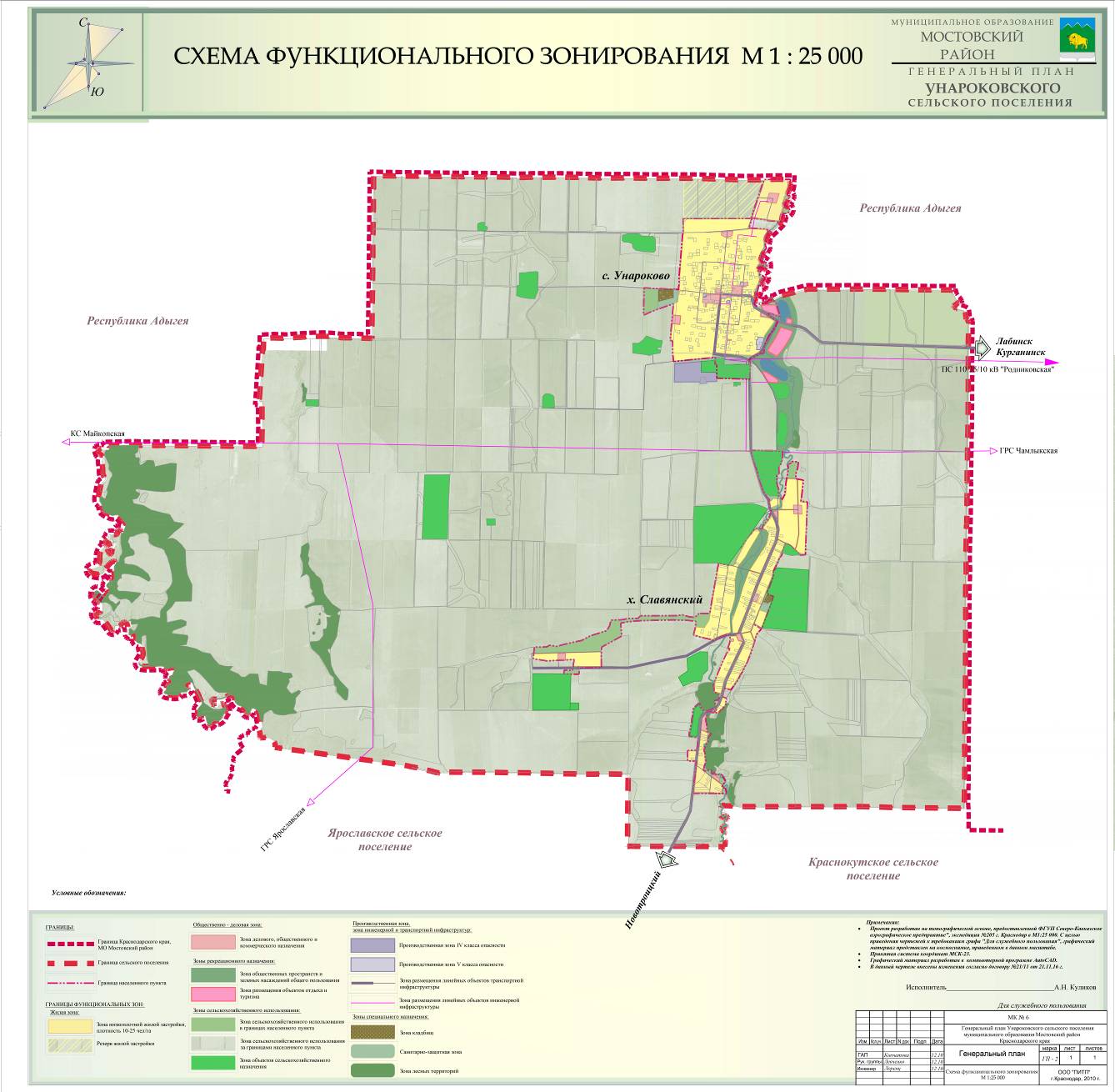 РАЗВИТИЕ ТРАНСПОРТНОЙ ИНФРАСТРУКТУРЫПроектируемая транспортная схема является органичным развитием сложившейся структуры с учетом увеличения пропускной способности, организации безопасности движения, прокладки новых улиц и дорог.Генеральным планом предусматривается создание единой системы транспортной и улично-дорожной сети в увязке с планировочной структурой населенного пункта и прилегающих к нему территорий. Такая система призвана обеспечить удобные, быстрые и безопасные связи со всеми функциональными зонами, объектами внешнего транспорта и автомобильными дорогами общей сети.Планировочная структура любой территории во многом зависит от возможности развития дорожной сети и транспортного комплекса. Транспортный каркас проектируемой территории представлен существующей автодорогой регионального значения «ст.Ярославская – с.Унароково». В настоящее время автомобильная дорога регионального значения находится на балансе ГУ КК «Краснодаравтодор» и представлена следующим образом:Внутри границ населенных пунктов дорожная сеть представлена сетью автодорог местного значения, находящихся в муниципальной собственности.Генеральным планом определены первоочередные мероприятия по развитию транспортной инфраструктуры планируемой территории:реконструкция существующих улиц и дорог населенных пунктов, в части усовершенствования покрытий;организация безопасных пешеходных переходов в условиях прохождения региональной автодороги по населенному пункту;строительство новых дорог внутри населенных пунктов к проектируемым территориям.строительство автомобильной развязки перед въездом в с.Унароково.размещение объектов придорожного сервиса вдоль основной автодороги при выезде из с. Унароково.В качестве пассажирского массового транспорта в поселении на перспективу остается автобус.САНИТАРНАЯ ОЧИСТКА, БЛАГОУСТРОЙСТВО И ОЗЕЛЕНЕНИЕ ТЕРРИТОРИИСанитарная очистка территории Унароковского сельского поселения.Санитарная очистка территории поселения направлена на содержание в чистоте селитебных территорий, охрану здоровья населения от вредного влияния бытовых отходов, их своевременный сбор, удаление и эффективное обезвреживание для предотвращения возникновения инфекционных заболеваний, а также для охраны почвы, воздуха и воды от загрязнения.Процессы обращения с отходами (жизненный цикл отходов) включают в себя следующие этапы: образование, накопление и временное хранение, первичная обработка (сортировка, дегидрация, нейтрализация, прессование, тарирование и др.), транспортировка, вторичная переработка (обезвреживание, модификация, утилизация, использование в качестве вторичного сырья), складирование, захоронение и сжигание. Для решения проблем, связанных с процессами обращения с отходами, необходимо внедрение новых технологий по переработке отходов, а не только захоронение; требуется применение налоговых и кредитных льгот для предприятий, частных предпринимателей, занимающихся переработкой отходов, а также более активное участие органов краевого и муниципальных управлений в организации дифференцированного сбора отходов с целью их переработки, в приобретении и строительстве мусороперерабатывающих установок.Согласно положениям схемы территориального планирования Краснодарского края в схему санитарной очистки территории края положена комплексная система обращения с отходами, подразумевающая создание оптимальной сети мусороперерабатывающих комплексов и инфраструктуры транспортировки отходов между отдельными узлами этой сети.Для определения размещения узлов логистической сети переработки и утилизации отходов территория Краснодарского края была функционально прозонирована, с выделением поясов в соответствии с хозяйственным использованием территорий и плотностью населения, проживающего на них.В результате анализа существующего положения в системе расселения края были определены 5 функционально-планировочных зон для размещения базовых единиц системы санитарной очистки:Азово-причерноморская курортно-рекреационная зона Зона сельскохозяйственного использования с высоким экономическим потенциалом – зона преимущественного рисоводства в западной части краяЗона густозаселенных центральных  районов.Пояс агропромышленного комплекса, расположенный в северной равнинной части края.Горная зона очагового животноводческого земледелия.В указанных зонах должны быть определены места для размещения территориальных объектов становления системы обращения с отходами:комплексы по переработке и утилизации отходов производства и потребления на территории Краснодарского края;перегрузочные комплексы.Мостовский район, согласно данному зонированию, относится к 5 горной зоне очагового животноводческого земледелия. Месторазмещение межрайонного перерабатывающего комплекса для данной зоны на момент разработки схемы территориального планирования Мостовского района не определено.Вопрос мусороудаления на данном этапе развития территории должен решаться комплексно с учетом всех населенных пунктов Мостовского района. Данным проектом предлагается принципиальная схема решения данного вопроса, основные положения которой следующие:реализация Генеральной схемы очистки населенных пунктов Мостовского района с учетом современных требований к санитарной очистке населенных пунктов Краснодарского края;обустройство контейнерных площадок в населенных пунктах, согласно расчетам и действующих норм; обновление парка мусороуборочной техники.Согласно утвержденной СТП Мостовского района ТБО из Унароковского сельского поселения планируется вывозить в Краснокутское сельское поселение, где предусмотрено размещение пункта первичной сортировки вторсырья с частичной утилизацией несортируемых бытовых отходов на расстоянии 1,5 км западнее х. Северный. Количество бытовых отходов на расчетный срок генерального плана определяется согласно прил.11 СНиП 2.07.01-89*. Расчет накопления бытовых отходов.Численность населения на расчетный срок Унароковского сельского поселения –3500 чел.Общее количество твердых бытовых отходов с учетом общественных зданий, при норме  на 1 чел. в год составит:3500*280= 980 000 кг. Смет с 1м2 твердых покрытий улиц, площадей и парков при норме  на 1 чел в год составит:3500*5= 17 500 кг.ИТОГО твердых бытовых отходов – 997 500 кг (или 199,5 тонн).Общее количество жидких бытовых отходов с учетом общественных зданий, при норме  на 1 чел. в год составит:3500*1400= 4 900 000 л.Смет с 1м2 твердых покрытий улиц, площадей и парков при норме 8л на 1 чел в год составит:3500*8= 28 000 л.ИТОГО жидких бытовых отходов – 4 928 000 л (или 4928 тыс. л), что составит 4928 м3/год или 13,5 м3/сутки.Для вывоза отбросов механизированной уборки тротуаров и проезжей части улиц, дорог и площадей в населенных пунктах предусматривается использование парка машин специализированного назначения. Исходя из объёма спецтранспорта (), вывоз ТБО необходимо производить 1 раз в 4 дня со всего поселения. Расчет количества контейнеров для мусора ведется исходя из объема контейнера 0,75 м3, что составит 18 штук.Расчет накопления крупногабаритных отходов принимается из расчета 5% от ТБО.Таким образом, согласно произведенным расчетам, количество крупногабаритных отходов составит 0,68 м3/сутки. Для крупногабаритного мусора необходимо возле контейнеров предусматривать площадки складирования. Генеральным планом рекомендуется, во исполнение действующего законодательства, обеспечить лицензирование деятельности, связанной с принятием на хранение отходов и эксплуатацией объектов размещения отходов, а также внесение действующих свалок ТБО в государственных реестр объектов размещения отходов (ст.9 и ст.12 ФЗ от 24 июня 1998 г. №89-ФЗ «Об отходах производства и потребления»).Благоустройство и озеленение территории.Одна из важнейших проблем современного градостроительства – улучшение окружающей среды и организация здоровых и благоприятных условий жизни при высокой требовательности к архитектуре и ландшафтной архитектуре в частности. В решении этой задачи видное место занимает строительство, охватывающее широкий круг вопросов архитектурно-планировочного, инженерного и биологического характера.Зеленые насаждения оказывают большое влияние на регулирование теплового режима, понижение солнечной радиации, очищение и увлажнение воздуха.Кроме того, единая система насаждений задерживает до 86% пыли, таким образом, уменьшит запыленность воздуха под кронами до 40%, уменьшает силу ветра, защищает воздух от загрязнения вредными газами и выполняет шумозащитную роль.Зеленые насаждения всех видов, начиная от озеленения усадеб до зеленого пояса, окружающего поселок, должны быть объединены в единую стройную систему.Генеральным планом предусматривается многофункциональная система зеленых насаждений.По функциональному назначению система зеленых насаждений подразделяется на следующие виды:- общего пользования (парки, скверы, бульвары, озеленение улиц, проездов);- ограниченного использования (участки культурно-бытовых, спортивных и коммунальных объектов, участки школ и детских дошкольных территорий, озеленение производственных и коммунальных территорий и индивидуальных жилых участков);- специального назначения – эпизодического пользования (санитарно-защитные, ветро- и снегозащитные зоны, водоохранное озеленение, почвоукрепительное и т.д.);Озеленение каждой функциональной зоны проектируется с учетом особенностей каждой из них в отдельности и вместе с тем их композиционного объединения в единую систему озеленения.Наряду с существующим зеленым массивом, который подлежит реконструкции, проектом предусмотрены спортивно-парковая зона поселкового значения.Скверы рекомендуется устраивать как открытого типа с преобладанием газонов и цветников, так и свободного пейзажного типа. Для озеленения партерной зеленью используются цветущие в одном ритме многолетние растения и кустарники.В качестве компонентов декоративного оформления рекомендуется использовать элементы малых архитектурных форм, которые должны подчеркнуть своеобразный характер проектируемых скверов. Для оформления участков общественной зелени предлагается использовать крупномерный посадочный материал, незамедлительно создающий эффект.Озеленение улиц и проездов должно обеспечивать защиту жилых домов от шума и пыли, для чего используют рядовые посадки деревьев вдоль улиц.Зеленые насаждения ограниченного использования будут иметь развитие на участках детских и медицинских учреждений, общественных и административных зданий, коммунальных территорий.Каждый объект зеленого строительства имеет свои функциональные особенности, поэтому природный состав насаждений носит индивидуальный характер.Озеленение школьных участков, детсадов, детских мест отдыха не должно препятствовать доступу солнечного света в здания. Насаждения не должны иметь колючек, ядовитых плодов и листьев, легко восстанавливаться после поломок.По всему внешнему периметру территории школы и детского сада должна быть создана сплошная зеленая полоса из деревьев и кустарников. Для этого рекомендуются следующие породы деревьев и кустарников: клен остролистый, липа, тополь, можжевельник, туя западная и др. Менее высокие живые изгороди из кустарников (сирень, чубушник, спирея Ван-Гутта, бирючина и др.) рекомендуются для разграничения площадок и сооружений друг от друга.При помощи насаждений на участках школ и детских дошкольных учреждений создаются наиболее благоприятные микроклиматические и санитарно-гигиенические условия.Для озеленения общественных и административных зданий предлагается использовать посадку роз, вечнозеленых растений, бульденежа и спиреи Ван-Гутта.Вокруг предприятий и объектов, требующих организации санитарно-защитной зоны, проектом предусматривается территория санитарно-защитного озеленения. Для этого подбирается ассортимент растений, снижающий содержание в воздухе окиси углерода, сернистого газа, окиси азота, аммиака, сероводорода и микрофлоры. К таким растениям относятся: тополь черный, клен ясенелистный и остролистный, софора, липа мелколистная, айлант высокий, береза бородавчатая, ель колючая, клен явор, а так же растения, поглащающие и нейтрализующие токсичные вещества – черемуха обыкновенная, сосна веймутова, бузина черная, красная скумпия, жимолость, клен татарский, клен полевой, калина городовина, липы, хвойные породы.Растения, используемые для озеленения санитарно-защитных зон, должны отвечать требованиям газоустойчивости, теневыносливости, быть малотребовательными к почвам (неприхотливыми), обладать крупной густой листвой, создающей непросматриваемость, и быстрым ростом.Следует уделять большое внимание озеленению придорожного пространства. Для этой цели используют: рядовые и групповые древесные и кустарниковые насаждения и травяной покров на полосе отвода, а с согласия землепользователей - на прилегающих к ней угодьях.Придорожное озеленение может использоваться в качестве противоэрозийного, ветрозащитного и снегозадерживающего средства.На Кубани для ветрозащитных полос широко применяют дубы, клены широколистные.В озеленении кварталов индивидуальной застройки на приусадебных участках целесообразно применять плодовые деревья и ягодные кустарники.Благоустройство бульваров, скверов, лесопарков предусматривает установку скамеек, укрытий от дождя в виде легких павильонов, беседок.Проектируются и декоративно озеленяются участки для торговых точек и пунктов питания.При проектировании приняты во внимания все озелененные участки территории, таким образом, все природные элементы сохраняются полностью в естественном виде, уделяется внимание организации поверхностного стока воды и проведение противоэрозионных мероприятий не только на склонах клифа, но и на всей территории проектирования. Для обогащения растительного состава производятся новые посадки деревьев, очищают участки от мусора, сухих веток, листьев, производится вырубка старых деревьев, обрезка ветвей, создают живописные уголки для отдыха. Вырубка старых некачественных деревьев, уборка и обрезка ветвей способствуют улучшению и оздоровлению древесного и кустарникового состава.Исходя из климатических и почвенных условий местности, необходимо обеспечить механизированный уход и полив новых посадок.Предложения по созданию зеленой зоны в проекте генплана предусматриваются в качестве прогноза.ОХРАНА ОКРУЖАЮЩЕЙ СРЕДЫРаздел «Оценка воздействия на окружающую среду» в составе генплана был выполнен ООО «Экоинфосервис» в 2010 г.Одна из основных задач данного генерального плана - разработка рациональной планировочной организации территории Унароковского сельского поселения с целью обеспечения комплексного бережного природопользования.Данный проект содержит принципиальные предложения по планировочной организации сельского поселения, в основе которой заложен принцип минимизации антропогенной нагрузки на природную среду в условиях современного роста урбанизации населенных пунктов.На последующих стадиях проектирования при проектировании и размещении конкретных объектов капитального на отведенных данным проектом территориях для предотвращения и минимизации воздействия на природную среду, растительный и животный мир планируемой территории в обязательном порядке должны учитываться требования Федерального законодательства (Федеральные законы: № 7-ФЗ от 10.01.02 «Об охране окружающей среды», № 52-ФЗ от 24.04.95 «О животном мире», № 209-ФЗ от 24.06.09 «Об охоте и сохранении охотничьих ресурсов и о внесении изменений в отдельные законодательные акты РФ»).Предельно допустимые нагрузки на природную среду должны определить ту черту, за которой интенсификация антропогенного воздействия на природу без эффективных мероприятий по ее восстановлению должна быть категорически запрещена.Суммарная величина предельно допустимой нагрузки складывается из общей приземной концентрации вредных веществ и воздействий степени загрязнения, поверхностных и подземных вод, а также степени истощения недр, плодородного слоя почв, зелени и животного мира.ОХРАНА ЗЕМЕЛЬНЫХ РЕСУРСОВ.Почва населенных мест и сельхозугодий постоянно загрязняется бытовыми отходами, продуктами жизнедеятельности людей и сельскохозяйственных животных, солями тяжелых металлов, агрохимикатами и другими поллютантами, а так же в результате седиментационных процессов и выпадения осадков из загрязненного воздуха. Разрушение и истощение почвы в поселении проявляется в процессах водной и ветровой эрозии. В зоне проявления эрозионных процессов увеличение сельскохозяйственной продукции при интенсивном земледелии невозможно без осуществления комплекса организационно-хозяйственных, агротехнических, агролесомелиоративных, а там где необходимо и гидротехнических противоэрозионных мероприятий.Комплекс агротехнических мероприятий заключается в выполнении вспашки всех полевых культур поперек или по контурам склона, введение вместо пахоты плоскорезной обработки и бороздкового сева с вырезами на прикатывающихся каточках на склонах, а также щелевание посевов на глубину 38-.Широкая химизация, специализация на выращивание монокультуры с интенсивной химобработкой, а также концентрация и комплексная механизация производства при несоблюдении специальных мер приводят к загрязнению почвы, воды ядовитыми и опасными соединениями для жизнедеятельности человека.При ведении сельского хозяйства, в значительных объемах применяются химические средства защиты растений (ХСЗР). Вследствие этого, в ряду экологических проблем одной из наиболее серьезных является загрязнение окружающей среды пестицидами. Пестициды являются одними из самых опасных загрязнителей природной среды. Как вынужденная временная мера, до решения вопроса о способах уничтожения этой группы препаратов, хозяйствам было разрешено хранить их в складах в отдельно выделенных помещениях, что вызывает крайнюю озабоченность вследствие изношенной материально-технической базы большинства агрохимикатов.На территории проектируемого поселения отсутствуют склады по хранению агрохимикатов.В целях снижения прессинга на почвенный покров, связанного с выращиванием сельскохозяйственной продукции, необходимо обеспечить выполнение следующих мероприятий:-  полностью исключить сжигание стерни;- грамотно применять пестициды: правильный выбор дозы, сроков и способов внесения, использование новых, более безвредных и эффективных пестицидов;- снизить количество вредных веществ, особенно токсичных пестицидов, попадающих в почву при их транспортировке, хранении, применении;- осуществлять постоянный контроль уровня загрязнения почвы и возделываемых на ней культур;- не допускать пролива нефтепродуктов от сельскохозяйственных машин и механизмов;- осуществлять контроль качества вносимых органических удобрений.В целях охраны почвенно-растительного покрова необходимо соблюдение системы природоохранных мероприятий, которые включают строго регламентированное по времени и дозам применение удобрений и пестицидов, комплекс почвозащитных мероприятий.Прямое воздействие на земельные ресурсы оказывают мероприятия при строительстве и обустройстве, которые выражаются:В отчуждении земель под новое строительство (предприятия АПК, строительные организации, разработка карьеров, полигоны ТБО, кладбища и т.п.); При проведении строительных работ (котлованы, фундаменты, прокладка инженерных сетей и т.п.);При прохождении по участкам строительства тяжелой спецтехники и др.В целях охраны и рационального использования земельных ресурсов при производстве строительно-монтажных работ должны соблюдаться следующие основные требования к их проведению:осуществление работ подготовительного периода в соответствии с проектной документацией;неукоснительное соблюдение границ, отведенного под строительство земельного участка;снятие плодородного слоя почвы и рациональное его использование;инертные материалы, складируемые на участке, в целях недопущения вторичного пыления в атмосферу, должны постоянно увлажняться, либо иметь пленочное покрытие;не допустить захламления строительной зоны мусором, отходами строительных материалов, а также загрязнения горюче-смазочными материалами;в целях снижения техногенного воздействия на грунт, использовать строительные машины и механизмы, имеющие минимально возможное удельное давление ходовой части на подстилающие грунты;рациональное использование материальных ресурсов, снижение объемов отходов производства с их последующей утилизацией или обезвреживанием. недопущение загрязнения  поверхностного стока с территории объекта, как при выполнении работ по благоустройству, так при эксплуатации.во время строительства организовать отстой строительной техники и автотранспорта, не занятого работами и в не рабочее время, а также их заправку и мойку независимо от задействования в работе.В целях охраны и рационального использования земельных ресурсов при производстве строительно-монтажных работ должны соблюдаться требования СанПиН 2.2.3.1384-03 «Гигиенические требования к организации строительного производства и строительных работ».Организациям, осуществляющим добычу полезных ископаемых, необходимо соблюдать требования земельного законодательства (ГОСТ 17.5.3.04-83, Приказ Минприроды РФ и Роскомзема от 22.12.1995 г. № 525/67), предусматривающего проведение рекультивации нарушенных земель при разработке месторождений полезных ископаемых. Нормы снятия плодородного слоя почвы, потенциально плодородных слоев и пород устанавливаются в зависимости от уровня плодородия нарушаемых почв на основе почвенных исследований. Выбор направления рекультивации устанавливается в каждом конкретном случае отдельно и определяется особенностями проекта. В целях охраны и восстановления почвенно-растительного покрова в рамках мероприятий по реализации генерального плана предлагается следующее:- соблюдение системы природоохранных мероприятий при осуществлении различных видов хозяйственной деятельности;- рекультивация нарушенных земель и вовлечение их в хозяйственную деятельность;применение комплекса организационных и практических мелиорационных мероприятий, направленных на борьбу с эрозией почв;своевременный организованный вывоз бытового мусора с территорий населенных пунктов поселения, рекультивация свалок ТБО, разработка мероприятий, направленных на недопущение захламления земель поселения в с соответствии с ведомственными программами; борьба с замазучиванием территории, травосеяние, создание системы озеленения вдоль автодорог;повышение культуры земледелия на прилегающих сельскохозяйственных землях;-	создание высокой  степени  благоустройства  территории   населенных пунктов Унароковского сельского поселения;- при размещении специальных территорий (школы, детские сады, детские площадки) необходимо провести оценку пылеобразующих свойств почвы, а также ее способность к бактериальному самоочищению;  создание централизованных систем ливневой и хозяйственно-бытовой канализации;постоянный мониторинг состояния потенциально опасных объектов.ОХРАНА АТМОСФЕРНОГО ВОЗДУХА.Атмосферный воздух является жизненно важным компонентом окружающей природной среды, неотъемлемой частью среды обитания человека, растений и животных. Основной вклад в загрязнение поселения вносят производственные предприятия, транспорт, сельское хозяйство. В соответствии со ст. 9 № 96-ФЗ «Об охране атмосферного воздуха» юридические лица, имеющие источники выбросов вредных (загрязняющих)  веществ в атмосферный воздух, разрабатывают и осуществляют согласованные с территориальными органами специально уполномоченного федерального органа исполнительной власти в области охраны атмосферного воздуха, мероприятия по охране атмосферного воздуха.Мероприятия по охране атмосферного воздуха не должны приводить к загрязнению других объектов окружающей природной среды.В связи с изложенным, очевидно, что каждое из предприятий, имеющее источники выбросов загрязняющих веществ в атмосферный воздух, должно иметь реализуемую программу мероприятий по охране атмосферного воздуха. В случае ее отсутствия, такая программа должна быть разработана.Естественными загрязнителями воздуха в поселении являются пыль, возникающая при эрозии почв, продукты растительного, животного и микробиологического происхождения. Уровень загрязнения атмосферы естественными источниками является фоновым и мало изменяется с течением времени.Более устойчивые зоны с повышенными концентрациями загрязнений возникают в местах активной жизнедеятельности человека. Антропогенные загрязнения отличаются многообразием видов и многочисленностью источников их выбросов.Основными источниками загрязнения поселения являются производственные предприятия, автомобильный транспорт, животноводческие объекты, котельные.На автомагистралях  и в зонах влияниях промышленных предприятий наблюдается превышение концентрации вредных веществ в 1,5-2 раза.Основная доля выбросов загрязняющих веществ приходится на выбросы от автотранспорта (85% от общего выброса всех загрязнений). Определяющим условием минимизации загрязнения атмосферы отработавшими газами автомобильного транспорта является организация системы действенного контроля эксплуатации и технического состояния автотранспорта, использование на автозаправочных станциях высококачественных видов топлива, оборудование существующих и проектируемых автозаправочных станций системой закольцовки паров бензина.Все действующие производственные и коммунально-складские предприятия, расположенные в пределах селитебных зон и неудовлетворяющие санитарным нормам, данным проектом генерального плана предусмотрены к перепрофилированию, реконструкции и модернизации с целью сокращения размеров санитарно-защитных зон до нормативных. Данное решение принято исходя из условий невозможности либо сложности процедуры переселения жителей из санитарно-защитных зон предприятий.Необходимо предусматривать меры по внедрению альтернативных источников тепла, работающих от возобновляемых источников энергии.Для предотвращения загрязнения воздушного бассейна проектом генерального плана предлагается:соответствующим службам осуществлять постоянный надзор над уровнем загрязнения вредными веществами атмосферы населенных мест и промышленных зон с целью проведения сравнительных характеристик и обобщений для принятия мер по улучшению обстановки;на производственных предприятиях постоянно совершенствовать технологические процессы, устанавливать оборудование с меньшим уровнем выбросов примесей и отходов в окружающую среду.Во избежание значительного загрязнения воздуха сероводородом, аммиаком, индолом, скатолом, а также микрофлорой, поступающей от животноводческих объектов, необходимо установление вентиляции с механическим побуждением воздухообмена, а также установки дезинфицирующей воздух с бактерицидными лампами. От всех источников загрязнения атмосферы необходимо соблюдение санитарно-защитных зон СанПиН 2.2.1/2.1.1.1031-01 и норм технологического проектирования.Для снижения негативного воздействия на атмосферный воздух населенных мест необходимо обеспечить выполнение следующих мероприятий:- не осуществлять сжигания стерни и строго выполнять мероприятия по охране посевов от пожара;- не осуществлять сжигания отходов и не допускать самовозгорания полигонов ТБО, дальнейшая их рекультивация;- на элеваторах использовать эффективные способы очистки выбросов от зерновой пыли;- пылящие материалы хранить в закрытых, защищенных от ветра складских зданиях и специальных сооружениях;-  благоустройство, озеленение улиц и населенных пунктов, создание «зеленых» поясов;- модеренизация и экологизация существующих предприятий производственного и коммунального назначения размещенных в пределах населенных пунктов с использованием новейших технологий очистки выбросов;На последующих стадиях конкретного проектирования объектов необходимо соблюдать требования Федерального закона «Об охране атмосферного воздуха» от 04.05.99 г., № 96-ФЗ (ред. От 31.12.2005 г. № 199-ФЗ).При строительстве конкретных объектов необходимо выполнять следующие требования, сформулированные в законе:- использовать технические, технологические установки, двигатели, транспортные и иные передвижные средства и установки, имеющие сертификаты, устанавливающие соответствие содержания вредных (загрязняющих) веществ в их выбросах техническим нормативам выбросов (п.4 ст.15);- обеспечить не превышение нормативов качества атмосферного воздуха в соответствии с экологическими, санитарно-гигиеническими, а так же строительными нормами и правилами в части нормативов площадей озелененных территорий (п.1 ст.16);- в проектной документации на строительство предусмотреть меры по уменьшению выбросов загрязняющих веществ в атмосферу и их обезвреживанию (п.4 ст.16);-  при использовании транспортных и иных передвижных средств обеспечивать соответствие выбросов загрязняющих веществ техническим нормативам (ст.17).В ст. 20 Федерального закона «О санитарно-эпидемиологическом благополучии населения» от 30.03.99 г., № 52-ФЗ (ред. От 30.12.2006 г. №266-ФЗ, от 26.06.2007 г. № 118-ФЗ) сформулированы санитарно-эпидемиологические требования к атмосферному воздуху. Атмосферный воздух в городских и сельских поселениях, на территориях промышленных организаций, а также воздух в рабочих зонах производственных помещений, жилых и других помещениях не должен оказывать вредное воздействие на человека.В соответствии с этим требованием, при строительстве объектов должны соблюдаться установленные санитарными правилами ПДК химических, биологических веществ и микроорганизмов в воздухе утверждаются при наличии санитарно-эпидемиологического заключения о соответствии их санитарным правилам.Качество воздуха за пределами строительной площадки должно соответствовать требованиям к воздуху населенных мест.ОХРАНА ОКРУЖАЮЩЕЙ СРЕДЫ ОТ ВОЗДЕЙСТВИЯ ШУМА И ЭЛЕКТРОМАГНИТНЫХ КОЛЕБАНИЙ.Основными источниками шума в поселении являются:транспортное движение на автомобильных дорогах регионального и местного значения;производственные зоны сельскохозяйственных предприятий.Необходимо отметить, что в поселении имеется сквозное прохождение автомагистрали «с. Унароково – ст. Ярославская» по территории х. Славянский, крупных промышленных предприятий нет, производственные, сельскохозяйственные предприятия рассредоточены и малой мощности, поэтому не создают серьезного шумового воздействия на жилую среду.В период строительства объектов на отдельные территории будет производиться дополнительное шумовое воздействие, при котором возможно превышение уровня предельно-допустимых уровней шума. Все строительно-монтажные работы в период строительства должны проводиться с учетом требований действующих правил и нормативов, в том числе СанПиН 2.2.3.1384-03 «Гигиенические требования к организации строительного производства и строительных работ».Для обеспечения нормативных показателей акустического режима селитебных территорий необходимо выполнение предусмотренных данным проектом мероприятий по территориальному планированию, а именно:- строительство автомобильных развязок, удовлетворяющих современным требованиям; - создание санитарно-защитных полос озеленения и шумозащитных барьеров вдоль автодорог;- создание нормативных санитарно-защитных зон производственных и агропромышленных предприятий;- модернизация производственных предприятий – источников шума, с заменой оборудования и правильной ориентацией источника шума к жилой застройке. МЕРОПРИЯТИЯ ПО ОХРАНЕ И РАЦИОНАЛЬНОМУ ИСПОЛЬЗОВАНИЮ ВОДНЫХ РЕСУРСОВ.Водоемы Унароковского поселения в настоящее время испытывают высокую антропогенную нагрузку. Воды рек загрязнены органическими веществами, солями тяжелых металлов, нитратами, пестицидами. Основными факторами загрязнения водоемов являются:- сброс сточных вод без очистки из-за отсутствия очистных сооружений;- отсутствие канализационных сетей;- аварийные ситуации	и стихийные бедствия;- поступление загрязненного поверхностного стока с площадей водосбора;- использование производственных технологий, не отвечающих современным требованиям в части	 их	экологической безопасности, особенно в животноводстве.Для обеспечения режима охраны водных объектов в данном проекте указаны границы водоохранных зон.Для предотвращения загрязнения водных объектов, устанавливаются прибрежные защитные полосы и водоохранные зоны.Водоохранными зонами являются территории, которые примыкают к береговой линии морей, рек, ручьев, каналов, озер, водохранилищ и на которых устанавливается специальный режим осуществления хозяйственной и иной деятельности в целях предотвращения загрязнения, засорения, заиления указанных водных объектов и истощения их вод, а также сохранения среды обитания водных биологических ресурсов и других объектов животного и растительного мира.Ширина водоохранной зоны рек или ручьев устанавливается согласно ст. 65 Водного Кодекса Российской Федерации № 74-ФЗ от 3июня 2006г, а также постановлением ЗСК № 1492-П от 15.07.2009 г. и составляет для р. Чохрак 200 м.В границах водоохранных зон устанавливаются прибрежные защитные полосы, шириной  на территориях которых вводятся дополнительные ограничения хозяйственной и иной деятельности. В Унароковском сельском поселении отсутствуют производственные и сельскохозяйственные предприятия, размещенные в пределах границ нормативной водоохраной зоны. Размещение новых предприятий в пределах водоохранных зон генпланом не предусмотрено.В границах водоохранных зон запрещаются:использование сточных вод для удобрения почв;размещение кладбищ, скотомогильников, мест захоронения отходов производства и потребления, радиоактивных, химических, взрывчатых, токсичных, отравляющих и ядовитых веществ;осуществление авиационных мер по борьбе с вредителями и болезнями растений;движение и стоянка транспортных средств (кроме специальных транспортных средств), за исключением их движения по дорогам и стоянки на дорогах и в специально оборудованных местах, имеющих твердое покрытие.В границах водоохранных зон допускаются проектирование, строительство, реконструкция, ввод в эксплуатацию и эксплуатация хозяйственных и иных объектов при условии оборудования таких объектов сооружениями, обеспечивающими охрану водных объектов от загрязнения, засорения и истощения вод в соответствии с водным законодательством и законодательством в области В границах прибрежных защитных полос наряду с установленными ограничениями запрещаются:распашка земель;размещение отвалов размываемых грунтов; выпас сельскохозяйственных животных и организация для них летних лагерей, ванн.В целях снижения негативного воздействия на поверхностные и подземные воды при проведении строительных работ необходимо выполнить устройство ловчих каналов ниже уровня выполняемых работ, которые по окончанию работ, после определения степени загрязнения зачищаются.На строительной площадке должны быть предусмотрены в достаточном количестве средства для оперативного сбора и удаления загрязненного грунта.Захоронение отходов на территории строительной площадки категорически запрещается.В сельских населенных пунктах, в которых используются колодцы, каптажи, родники и другие природные источники водоснабжения, при размещении кладбищ выше по потоку грунтовых вод, санитарно-защитная зона между кладбищем и населенным пунктом обеспечивается в соответствии с результатами расчетов очистки грунтовых вод и данными лабораторных исследований.При отсутствии централизованных систем водоснабжения и канализации допускается устройство шахтных колодцев для полива и строительство общественных туалетов выгребного типа в соответствии с требованиями санитарных норм и правил.При отсутствии централизованных систем водоснабжения и канализации на первоначальном этапе освоения новых территорий допускается устройство шахтных колодцев для полива и строительство общественных туалетов выгребного типа в соответствии с требованиями санитарных норм и правил.Для предотвращения загрязнения поверхностных вод на последующих стадиях проектирования необходимо предусматривать мероприятия по становлению современной системы канализования населенных мест, в том числе ливневой канализации, и реконструкцию и модернизацию существующих систем с учетом произведенных расчетов.Учитывая современное состояние инженерного обеспечения населенных пунктов поселения, а также возможности современного оборудования и технологий, может быть использован принцип децентрализации инженерного обеспечения, т.е. строительство локальных систем водоотведения для одного или нескольких объединенных населенных пунктов в зависимости от их территориального расположения и численности населения. Это позволит исключить протяженные инженерные коммуникации, КНС и другие сооружения, позволит улучшить степень благоустройства населенных пунктов и санитарно-экологическое состояние территории. Более подробно водоотведение прописано в п.3.6.5.Основными мероприятиями по улучшению состояния водных объектов поселения являются: 1. Для снижения загрязнения поверхностных водоемов веществами, поступающими с поверхностным стоком, необходимо предусмотреть локальные очистные сооружения.2. Обеспечить системой канализации населенные пункты.3.Осуществить мероприятия по обеспечению режима хозяйственной деятельности в водоохранных зонах рек, произвести вынос объектов, размещение которых в водоохраннных зонах запрещено.  4. Для снижения негативного воздействия животноводческих предприятий, деятельность по обращению с отходами животноводства необходимо осуществлять в соответствии с «Технологическим регламентом подготовки и использования отходов животноводства», разработанного в строгом соответствии с требованиями природоохранного законодательства.5. Для производственных и сельскохозяйственных предприятий размещенных в пределах водоохраной зоны первоочередными мероприятиями для дальнейшего функционирования необходимо обязательное оборудование таких объектов сооружениями, обеспечивающими охрану водных объектов от загрязнения, засорения и истощения вод.  6. Для уменьшения поступления биогенов в поверхностные воды при возделывании сельскохозяйственных культур использовать подходы адаптивно-ландшафтного земледелия, предусматривающего, с одной стороны, максимальный учет и сохранение природных ресурсов, с другой - ограничение антропогенного воздействия, негативно влияющего на состояние окружающей среды.Для стабилизации экологической ситуации и ее улучшения в дальнейшем в бассейнах рек необходимо разработать систему мероприятий по облесению берегов рек и их притоков, провести мероприятия по расчистке русел рек.Соблюдение специального режима на территории водоохранной зоны является составной частью комплекса природоохранных мер по улучшению гидрологического, гидрохимического, гидробиологического, санитарного и экологического состояния водных объектов и благоустройству их прибрежных территорий.Для улучшения санитарно-охранного режима необходимо разработать силами специализированных организаций на последующих стадиях проектирования проекты санитарно-защитных зон водозаборов I-II-III пояса. В I и II поясе санитарной охраны источников водоснабжения, в том числе водозаборов, выдерживать правила санитарной охраны. В I поясе запретить: все виды строительства, проживание людей, выпуск стоков, применение ядохимикатов, органических и минеральных удобрений. Во II поясе санитарной охраны все виды строительной и производственной деятельности согласовать с органами охраны природы и роспотребнадзора.ИНЖЕНЕРНОЕ ОБОРУДОВАНИЕ ТЕРРИТОРИИРаздел инженерное оборудование был выполнен в составе генплана, субподрядной организацией ООО «Юг-Ресурс-XXI».С целью организации качественного инженерного обеспечения жизнедеятельности Унароквского сельского поселения в данном проекте проведен анализ современного состояния каждого в отдельности инженерного сектора, выявлены мощности, необходимые для осуществления инвестиционных проектов, на основании чего были произведены расчеты требуемых нагрузок на инженерную инфраструктуру поселения и предложены пути решения данных задач.Согласно Распоряжению Правительства РФ от 27.02.2008г. №233-р (ред. от 15.06.2009г.) «Об утверждении Программы фундаментальных научных исследований государственных академий наук на 2008-2010 годы» предусматривается более активное сочетание высокоэффективных энергоустановок, входящих в единую энергосистему страны и разрабатываемых в ходе реализации программы автономных энергоисточников, в том числе возобновляемых видов энергии, которые позволят оптимизировать региональные системы электро- и теплоснабжение при соблюдении жестких экологических требований.Для условий Краснодарского края – это повсеместное использование солнечных батарей и тепловых насосов с вихревой трубой для систем воздушного отопления. Предполагается, что к расчетному сроку их стоимость и расходы на эксплуатацию будут доступными для того, чтобы использовать для частичного или полного электро- и теплоснабжения дома, квартиры, офиса или предприятия.Кроме того, в качестве альтернативных источников энергоснабжения могут быть использованы продукты переработки биомассы сельхозпредприятий, расположенных на проектируемой территории.Для обеспечения энергетической эффективности зданий, строений, сооружений согласно Закону Краснодарского края от 03.03.2010г. №1912-КЗ «Об энергосбережении и о повышении энергетической эффективности в Краснодарском крае» в данном проекте также предусматривается:режим работы административных зданий, многоквартирной жилой застройки по энергопотреблению перевести на трехуровневый график через систему АСКУЭ;на промышленных предприятиях и предприятиях инженерной инфраструктуры должна быть учтена система повышения компенсации реактивной мощности от CОS 0.8 до СОS 092-095;для снижения потерь напряжения в электрических сетях 10 кВ произвести разукрупнение отходящих линий от ПС 35/10 кВ «Унароково» с подвеской изолированного провода SAX 50-70-95;для внутреннего и наружного освещения вместо ламп накаливания использовать энергосберегающие лампы.Решение на применение альтернативных источников энергоснабжения принимаются после разработки технико-экономического обоснования на последующих стадиях проектирования.ЭЛЕКТРОСНАБЖЕНИЕРаздел электроснабжение проекта «Генеральный план Унароковского сельского поселения Мостовского района Краснодарского края» выполнен на основании задания на проектирование и исходных данных, выданных заказчиком. В схему проекта включены вопросы электроснабжения жилой зоны, административных зданий, учреждений культуры, спорта, детских садов, а также предприятий торговли и бытового обслуживания на расчётный срок до 2030 г.Современное состояниеВ настоящее время населенные пункты поселения электрифицированы от трансформаторной подстанции ПС 35/10 кВ «Унароково» с трансформаторной мощностью 2,5 МВА. Так же имеется ТП – 10/0,4 кВ – 32 штуки с суммарной мощностью 3851 кВА. Протяженность сетей: ВЛ – 0,4 кВ – 91,08 км;ВЛ – 10 кВ – 61,5 км;ВЛ – 35 кВ «Родниковая – Натырбово» - 1,9 км.Электропотребление за 2009 год составило 3762000 кВт ч/год.Проектные решенияИсточником электроснабжения принята существующая трансформаторная подстанция ПС35/10кВ «Унароково» с трансформаторной мощностью 2,5 МВА.В связи с увеличением нагрузок сельского поселения на расчетный срок и для улучшения схемы электроснабжения, обеспечивающей питанием его потребителей, настоящим проектом рекомендуется произвести реконструкцию трансформаторной подстанции 35/10кВ «Унароково», на которой выполнить:реконструкцию ОРУ 35кВ с заменой существующих масляных выключателей МВ 35кВ и СМВ 35кВ на элегазовые 35кВ;замену РВС  РВС 35кВ, РВП 10кВ на ОПН;замену ячеек 1-ой и 2-ой секций шин РУ 10кВ на ячейки типа К и установку 2-х дополнительных линейных ячеек на каждую секцию шин РУ 10кВ. Выключатели принять вакуумные;выполнить проектирование и монтаж ОСШ 10кВ;строительство одной  ТП 10/0,4 кВтТрассы ЛЭП 10кВ выбирались с учетом перспективного развития. Местность, по которой проходят проектируемые ВЛ10кВ относится к V району по гололедным и IV по ветровым нагрузкам на провода.На расчетный срок генплана необходимо строительство линий 10кВ в воздушном исполнении на изолированных проводах типа SAX 70кВ магистралях и SAX 50 на отпайках.Новые опоры необходимо выполнить по типовому проекту АРХ Л56-97 со стойками СВ110;С112,С105.Принципиальная схема существующих и проектируемых коридоров сетей 10кВ, а также место размещение подстанций 10/0,4кВ приведены на чертежах проекта.Согласно Распоряжению Правительства РФ от 27.02.2008г. №233-р (ред. от 15.06.2009г.) «Об утверждении Программы фундаментальных научных исследований государственных академий наук на 2008-2010 годы» предусматривается более активное сочетание высокоэффективных энергоустановок, входящих в единую энергосистему страны и разрабатываемых в ходе реализации программы автономных энергоисточников, в том числе возобновляемых видов энергии, которые позволят оптимизировать региональные системы электро- и теплоснабжение при соблюдении жестких экологических требований.Для условий Краснодарского края – это повсеместное использование солнечных батарей и тепловых насосов с вихревой трубой для систем воздушного отопления. Предполагается, что к расчетному сроку их стоимость и расходы на эксплуатацию будут доступными для того, чтобы использовать для частичного или полного электро- и теплоснабжения дома, квартиры, офиса или предприятия.Кроме того, в качестве альтернативных источников энергоснабжения могут быть использованы продукты переработки биомассы сельхозпредприятий, расположенных на проектируемой территории.Для обеспечения энергетической эффективности зданий, строений, сооружений согласно Закону Краснодарского края от 03.03.2010г. №1912-КЗ «Об энергосбережении и о повышении энергетической эффективности в Краснодарском крае» в данном проекте также предусматривается:режим работы административных зданий, многоквартирной жилой застройки по энергопотреблению перевести на трехуровневый график через систему АСКУЭ;на промышленных предприятиях и предприятиях инженерной инфраструктуры должна быть учтена система повышения компенсации реактивной мощности от CОS 0.8 до СОS 092-095;для снижения потерь напряжения в электрических сетях 10 кВ произвести разукрупнение отходящих линий от ПС 35/10 кВ «Унароково» с подвеской изолированного провода SAX 50-70-95;для внутреннего и наружного освещения вместо ламп накаливания использовать энергосберегающие лампы.Решение на применение альтернативных источников энергоснабжения принимаются после разработки технико-экономического обоснования на последующих стадиях проектирования.Основные технико-экономические показатели по разделу «Электроснабжение»ГАЗОСНАБЖЕНИЕСуществующее положениеВ настоящее время населенные пункты поселения газифицированы от АГРС «Унароково», мощностью 0,3 Мпа, имеется 1 ГРП и 3 ШРП в с. Унароково, х. Славянский – 2 ГРП. Общая протяженность сетей высокого давления в с. Унароково – 3,5 км, в х. Славянский – 6,47 км.Раздел «Газоснабжение» выполнен в соответствии с заданием на проектирование, техническими соображениями ООО «Газпром трансгаз-Кубань» за № 05/0240-14/1273 от 25.06.2010г., справками ОАО «Мостовскаярайгаз» и картой существующих сетей газопроводов среднего давления, выданных заказчиком.Согласно выданным техническим соображениям источником газоснабжения Унароковского сельского поселения является существующая АГРС Унароково. Давление газа на выходе из ГРС Унароково – 0,3 МПа (3,0 кгс/см²).Подача природного газа потребителям населенных пунктов Унароковского сельского поселения осуществляется по запроектированным и построенным газопроводам высокого давления в соответствии со схемами газоснабжения населенных пунктов.Магистральный транспорт природного газа в Краснодарском крае обеспечивают ООО «Кубаньгазпром».В сельском поселении газифицированы природным газом все населенные пункты. Численность населения на расчетный срок.Расчетные расходы газаРасчет максимальных часовых расходов газа и максимальных годовых расходов газа для всех потребителей произведен на расчетный срок - 2030г. Расчеты годовых и часовых расходов газа Проектные предложенияЗона газоснабжения охватывает всю территорию сельского поселения. Основные направления развития системы газоснабжения предусматривают повышение безопасности и надежности системы газоснабжения путем реконструкции некоторых головных сооружений газоснабжения, строительства новых веток газопроводов, что даст возможность стабилизировать работу существующих сетей газопровода и подключить новые объекты газоснабжения.Направления использования газа:технологические нужды промышленности;хозяйственно-бытовые нужды населения;энергоноситель для теплоисточников.Мощность существующей ГРС позволяет осуществить намеченные инвестиционные проекты без увеличения мощности и реконструкции ГРС.ТЕПЛОСНАБЖЕНИЕОтопление и горячее водоснабжение одноэтажной жилой застройки, а также небольших производственных и общественных зданий, предусматривается от местных отопительных установок.Отопление и горячее водоснабжение общественных зданий – централизованное, от котельных. Проектом предусматривается строительство 2 новых котельных на газовом топливе с учетом нового строительства. ВОДОСНАБЖЕНИЕУдельное среднесуточное водопотребление на хозяйственно – питьевые  нужды населения принимается в соответствии с табл.1 СНиП 2.04.02-84* для застройки зданиями с водопроводом, канализацией и ваннами с газовыми водонагревателями составляет 210 л/сут на одного жителя. Численность населения с.Унароково на расчетный срок составит 2600 человек. Удельное среднесуточное водопотребление на хозяйственно – питьевые  нужды населения принимается в соответствии с табл.1 СНиП 2.04.02-84* для застройки зданиями с водопроводом, канализацией и ваннами с газовыми водонагревателями составляет qж= 225 л/сут на одного жителя.1. Расчетный суточный расход воды на хозяйственные нужды определяется  в соответствии с п.2.2. СНиП 2.04.02-84* по формуле:Qсут = Σqж · Νж/1000, где Νж- расчетное число жителейQсут. =585м³/сут2. Расход воды на поливку зеленых насаждений в населенных пунктах определяется в соответствии с п 2.3 СНиП 2.04.02.-84* прим.1Qпол. = 130 м³/сут3.Количество воды на нужды промышленности определяется в соответствии с  п.2.1. прич.4 СНиП 2.04.-02-84* и соответствует 20% от суточного расходаQпром.пр. = 20% Qсут /100Qпром. = 143м³/сутОбщий расчетный расход воды на расчетный срок составит:Qобщ = 585м³/сут + 130м³/сут + 143м³/сут = 858 м³/сутВодопровод с. Унароково является объединенным хозяйственно – питьевым противопожарным. В соответствии с табл. 5 СНиП 2.04.02-84 расход воды на наружное пожаротушение на один пожар составляет 5 л/с, расчетное количество одновременных пожаров – 1.II. Численность населения х.Славянский на расчетный срок составит 900 человек. Удельное среднесуточное водопотребление на хозяйственно – питьевые  нужды населения принимается в соответствии с табл.1 СНиП 2.04.02-84* для застройки зданиями с водопроводом, канализацией и ваннами с газовыми водонагревателями составляет qж= 160 л/сут на одного жителя.1. Расчетный суточный расход воды на хозяйственные нужды определяется  в соответствии с п.2.2. СНиП 2.04.02-84* по формуле:Qсут = Σqж · Νж/1000, где  Νж- расчетное число жителейQсут. =144 м³/сут2. Расход воды на поливку зеленых насаждений в населенных пунктах определяется в соответствии с п 2.3 СНиП 2.04.02.-84* прим.1Qпол. = 45 м³/сутОбщий расчетный расход воды на расчетный срок составит:Qобщ = 189 м³/сутПроектная схема водоснабжения должна охватить жилую застройку и предприятия, обеспечить полив зеленых насаждений общего пользования и улиц, а также пожаротушение.В перспективе возможно добиться снижения водопотребления воды питьевого качества за счет применения технической воды на полив территории и зеленых насаждений, за счет применения пластиковых и металлопластиковых  труб инженерных коммуникаций, существенно снижающих потери в водоводах и уличных сетях. А также применение повторно используемой  воды и оборотных систем на промпредприятиях. Так как территория Унароковкого сельского поселения представлена районами различной плотности, а уплотнение центральных и других  кварталов будет осуществляться постепенно, в течение расчетного срока, предложенные проектные мероприятия могут выполняться также постепенно в зависимости от текущей застройки территории.ВОДООТВЕДЕНИЕСуществующее положениеВ настоящее время в Унароковского сельском поселении централизованная система канализации отсутствует.Определение расчетных расходов сточных вод на расчетный срок.В соответствии со СНиП 2.04.03-85 п. 2.1 расчетное удельное среднесуточное водоотведение бытовых сточных вод от жилых зданий следует принимать равным расчетному удельному среднесуточному водопотреблению, принятому по СНиП 2.04.02-84* без учета расхода воды на полив зеленых насаждений.I. 1. Расчетный расход бытовых сточных вод с. Унароково составит 585 м3/сут.2. Количество сточных вод от предприятий местной промышленности и неучтенные расходы принимаются в размере 5% суммарного среднесуточного водоотведения (п.2.5 СНиП 2.04.03-85) и составляет:Qпр.пр. = 43 м³/сутОбщий расход сточных вод на расчетный срок составляет:Qсут. = 628 м³/сутII. Расчетный расход бытовых сточных вод х. Славянский на расчетный срок составляет 144 м3/сут.Проектные предложенияПроанализировав состояние инженерного обеспечения территории и особенности географического расположения территории Унароковского сельского поселения, а также возможности современного  оборудования и технологий, проектом может быть предложено решение о децентрализации инженерного обеспечения путем организации коммунального эксплуатационного центра (КЭЦ). КЭЦ включает учреждения обслуживания населения, в том числе и очистку сточных вод на локальных очистных сооружениях.Кластерный принцип  позволит организовать типовое инженерное обеспечение общественных зданий и жилого массива и имеет ряд преимуществ: исключает протяженные инженерные коммуникации, строительство КНС. При этом достигается экономия финансовых средств на прокладку, ремонт и поддержание  протяженных инженерных коммуникаций.Суть принципа в том, что  проектирование инженерного обеспечения новой застройки или реконструкция инженерного обеспечения сложившейся застройки осуществляется для локального поселения или части поселений, исходя из особенностей рельефа местности и численности его населения.Таким образом, применяя современные и эффективные методы очистки сточных вод с использованием кластерного принципа, будет повышена степень благоустройства населения и улучшено санитарное и экологическое состояние местности. В качестве локальных очистных сооружений может быть предложена комплексная установка биологической очистки сточных вод «Техносфера БИО», рассчитанных производительностью от 5.0 до 200.0 м³/сут. и могут  применяться при этапном строительстве канализационной системы. Установка предназначена для  усреднения и биологической очистки хозяйственно-бытовых сточных вод, а также доочистки и обеззараживания очистных стоков до норм сброса в водоемы  рыбохозяйственного назначения.Для канализования системы х.Славянский может быть использована установка «Техносфера БИО-100». Установка проста в эксплуатации и не требует сложных пуско-наладочных работ, полная заводская готовность. Установки монтируют в помещениях, либо производится их обваловка с перекрытием деревянными щитами.Поверхностные дождевые воды перед сбросом в водоемы также должны быть очищены до такой степени, чтобы не вызвать сверхнормативного загрязнения воды в водоеме. При отведении поверхностного стока предпочтительна схема очистки с аккумулирующей емкостью. Для очистки дождевых стоков может быть  рекомендована установка типа «Ключ Н 1,2,5,10» выпускаемых ЗАО «Техносфера». Таким образом, применяя современные и эффективные методы очистки сточных и дождевых вод будет улучшено санитарное и экологическое состояние территории и водоемов сельского поселения.СЛАБОТОЧНЫЕ СЕТИТелефонизацияСуществующее  положениеУслуги  по предоставлению местной телефонной связи на территории Унароковского сельского поселения осуществляет Восточный узел электросвязи (УЭС) ОАО «Южная  телекоммуникационная компания».Монтированная номерная емкость Унароковского АТС - 200 номеров, задействованная – 185 номеров. Услугами телефонной связью пользуются квартирные абоненты – 24%, предприятия поселения – 85%. Основной задачей Унароковского линейно-технического участка является обеспечение на территории бесперебойной и качественной работы всех средств электрической связи, совершенствование технической эксплуатации средств электросвязи, внедрение новых технологий. Проектные предложенияРасчет числа абонентов телефонной сети общего пользования и сети проводного вещания производится из условия один телефон и одна радиоточка на жилой дом (квартиру) плюс 5% от их числа на общественный сектор. 1.  Каждой семье обеспечить установку телефона. 2. Количество телефонов для хозяйственного сектора по отдельным группам потребителей на 1000 человек работающих должно составлять:промышленность, транспорт, строительство    -   210 тлф.;торговля                                                                 -   270 тлф.;наука и образование                                            -   710 тлф.;здравоохранение                                                  -   580 тлф.;управление                                                            -  1000 тлф.Работающее (самодеятельное) население населенных пунктов сельской местности по отдельным группам народного хозяйства распределяется на перспективу в следующем соотношении:промышленность, транспорт, связь, строительство - 76%;торговля - 12%;образование и наука - 6%;здравоохранение - 4%;управление - 2%.Потребности хозяйственного сектора в телефонной связи на 1000 человек работающих составит:210х0.76+270х0.12+710х0.06+580х0.04+1000х0.02=278 тлф.Степень обеспеченности населенных пунктов услугами связиТаким образом, на расчетный срок для полного удовлетворения потребности сельского поселения в телефонной связи потребуется 973 телефонов.Проектом предусмотрено:строительство магистральных линий связи с устройством шкафных установок в зоне проектируемой застройки;расширение и реконструкцию линейно-кабельных сооружений связи в зоне существующей застройки.Вывод:С учетом развития поселения требуют своего решения следующие задачи: на базе существующей АТС произвести переоснащение оборудования, позволяющее улучшить качество связи, а также использование абонентами дополнительных услуг связи;в дальнейшем планируется замена всех оставшихся аналоговых телефонных станций на цифровые;создание условий для эффективной работы операторов связи;дальнейшее развитие конкурентной среды на рынке услуг связи;обеспечение равных прав для всех операторов связи;повышение инвестиционной привлекательности телекоммуникационной отрасли;развитие новых технологий;построение современной региональной телекоммуникационной инфраструктуры; развитие сетей местной телефонной и сотовой связи, модернизация сети проводного вещания, развитие современных технологий телекоммуникаций.3.7 ОСНОВНЫЕ ТЕХНИКО-ЭКОНОМИЧЕСКИЕ ПОКАЗАТЕЛИ ПРОЕКТА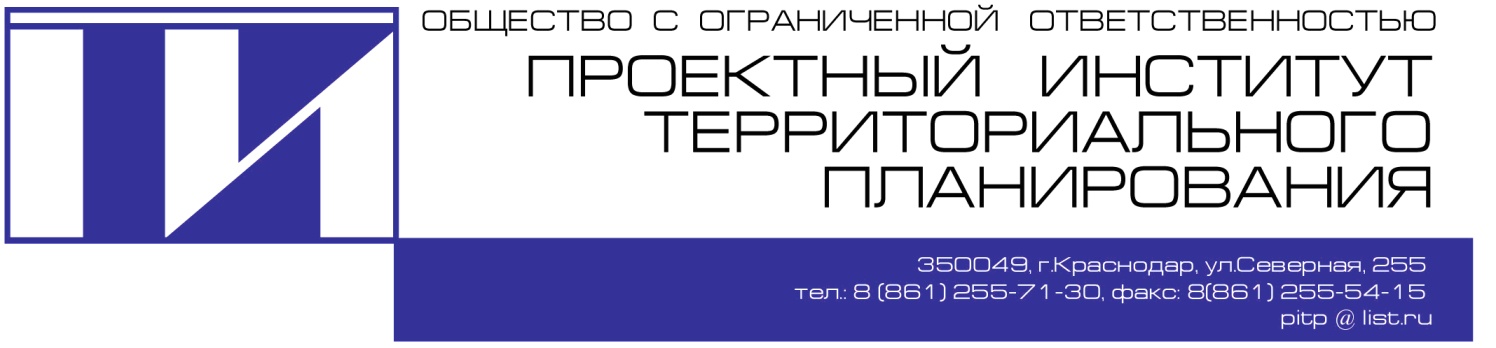 ГЕНЕРАЛЬНЫЙ ПЛАНУНАРОКОВСКОГО СЕЛЬСКОГО ПОСЕЛЕНИЯМОСТОВСКОГО РАЙОНА КРАСНОДАРСКОГО КРАЯТОМ IIПояснительная записка (материалы по обоснованию проекта генерального плана)(в ред. от 21.11.2016 г.)Краснодар, 2010 г.инв.–№ГЕНЕРАЛЬНЫЙ ПЛАНУНАРОКОВСКОГО СЕЛЬСКОГО ПОСЕЛЕНИЯМОСТОВСКОГО РАЙОНА КРАСНОДАРСКОГО КРАЯТОМ IIПояснительная записка (материалы по обоснованию проекта генерального плана)(в ред. от 21.11.2016 г.)Краснодар, 2010 г.Подпись датаГЕНЕРАЛЬНЫЙ ПЛАНУНАРОКОВСКОГО СЕЛЬСКОГО ПОСЕЛЕНИЯМОСТОВСКОГО РАЙОНА КРАСНОДАРСКОГО КРАЯТОМ IIПояснительная записка (материалы по обоснованию проекта генерального плана)(в ред. от 21.11.2016 г.)Краснодар, 2010 г.Инв.№ подл.ГЕНЕРАЛЬНЫЙ ПЛАНУНАРОКОВСКОГО СЕЛЬСКОГО ПОСЕЛЕНИЯМОСТОВСКОГО РАЙОНА КРАСНОДАРСКОГО КРАЯТОМ IIПояснительная записка (материалы по обоснованию проекта генерального плана)(в ред. от 21.11.2016 г.)Краснодар, 2010 г.Индивидуальный предпринимательА.Н. КуликовСОСТАВ АВТОРСКОГО КОЛЛЕКТИВАИ УЧАСТНИКОВ РАЗРАБОТКИСОСТАВ АВТОРСКОГО КОЛЛЕКТИВАИ УЧАСТНИКОВ РАЗРАБОТКИГлавный архитектор проектаООО «ПИТП»В.М. КипчатоваАрхитектурно-планировочная часть и компьютерное обеспечениеООО «ПИТП»Руководитель группыЕ.Р. ЛевченкоВедущий экономистН.В. МонастыревИнженерЮ.К. ЛоренцИнженерное оборудование территорииООО «Юг-Ресурс-XXI»С.В. КузнецовА.Н. ГресьВ.С. ЛуценкоВ.В. СторожевскаяЛ.А. ДонгузоваТом I.    Утверждаемая часть проектаТом I.    Утверждаемая часть проектаЧасть 1Положения о территориальном планировании Раздел 1Цели и задачи территориального планированияРаздел 2Перечень мероприятий по территориальному планированию и последовательность их выполненияЧасть 2Графические материалы (схемы) генерального плана Раздел 3Схема генерального плана Раздел 4Схемы границ территорий, земель различных категорий и ограниченийРаздел 5Схемы границ зон планируемого размещения объектов капитального строительства местного значенияТом II.    Материалы по обоснованию 
проекта генерального планаТом II.    Материалы по обоснованию 
проекта генерального планаЧасть 1Пояснительная записка (описание обоснований проекта генерального плана)Раздел 1Анализ состояния, проблем и направлений комплексного развития территории, включая перечень основных факторов риска возникновения чрезвычайных ситуаций природного и техногенного характераРаздел 2Обоснование вариантов решения задач территориального планирования и предложений по территориальному планированиюРаздел 3Перечень мероприятий по территориальному планированиюЧасть 2Графические материалы (схемы) по обоснованию проекта генерального планаРаздел 4Схемы с отображением информации о состоянии территории, о возможных направлениях ее развития и об ограничениях ее использованияРаздел 5Схемы с отображением предложений по территориальному планированию№ п/пНаименование чертежаГрифМасштабМарка чертежаТом I. Утверждаемая часть проектаЧасть 2. Графические материалы (схемы) генерального плана.Том I. Утверждаемая часть проектаЧасть 2. Графические материалы (схемы) генерального плана.Том I. Утверждаемая часть проектаЧасть 2. Графические материалы (схемы) генерального плана.Том I. Утверждаемая часть проектаЧасть 2. Графические материалы (схемы) генерального плана.Том I. Утверждаемая часть проектаЧасть 2. Графические материалы (схемы) генерального плана.Раздел 3Раздел 3Раздел 3Раздел 3Раздел 31.Генеральный план (основной чертеж).ДСП1:25 000ГП - 1Раздел 4Раздел 4Раздел 4Раздел 4Раздел 42.Схема функционального зонирования территорииДСП1:25 000ГП - 23.Схема административно-территориальных границДСП1:25000ГП -34.Схема планируемых границ зон с особыми условиями (ограничениями) использования территории. ДСП1:25 000ГП – 4 5.Схема границ земель различных категорий.ДСП1:25 000ГП - 5 Раздел 5Раздел 5Раздел 5Раздел 5Раздел 56.Комплексная схема развития инженерной инфраструктуры ДСП1:25 000ГП - 67.Схема развития транспортной инфраструктуры.ДСП1:25 000ГП - 7Том II.    Материалы по обоснованию проекта генерального планаЧасть 2. Графические материалы по обоснованию проектаТом II.    Материалы по обоснованию проекта генерального планаЧасть 2. Графические материалы по обоснованию проектаТом II.    Материалы по обоснованию проекта генерального планаЧасть 2. Графические материалы по обоснованию проектаТом II.    Материалы по обоснованию проекта генерального планаЧасть 2. Графические материалы по обоснованию проектаТом II.    Материалы по обоснованию проекта генерального планаЧасть 2. Графические материалы по обоснованию проектаРаздел 4Раздел 4Раздел 4Раздел 4Раздел 48.Схема современного использования и планировочных ограничений территорииДСП1:25 000 МО - 89.Схема границ территорий, подверженных возникновению чрезвычайных ситуаций природного и техногенного характера.ДСП1:25 000 МО - 9Раздел 5Раздел 5Раздел 5Раздел 5Раздел 510.Схема планируемых границ функциональных зон и размещения объектов капитального строительства местного значенияДСП1:25 000 МО - 1011.Схема очередности освоения территории и размещения инвестиционных площадок.ДСП1:25 000 МО - 11Раздел 6Раздел 6Раздел 6Раздел 6Раздел 612.Схема современного использования и планировочных ограничений территории фрагмента поселения - с. Унароково.ДСП1:5 000 МО-1213.Генеральный план фрагмента поселения - с. УнароковоДСП1:5 000МО - 1314.Схема функционального зонирования территории фрагмента поселения – с. УнароковоДСП1:5 000МО -1415.Схема развития транспортной инфраструктуры и системы культурно-бытового обслуживания фрагмента поселения - с. УнароковоДСП1:5 000МО - 1516.Комплексная схема развития инженерной инфраструктуры фрагмента поселения - с. Унароково. Электроснабжение и слаботочные сети.ДСП1:5 000МО - 1617.Комплексная схема развития инженерной инфраструктуры фрагмента поселения - с. Унароково. Газоснабжение и теплоснабжение.ДСП1:5 000МО – 1718.Комплексная схема развития инженерной инфраструктуры фрагмента поселения - с. Унароково. Водоснабжение и канализация.ДСП1:5 000МО - 1819.Генеральный план фрагмента поселения – х. СлавянскийДСП1:10 000МО - 19ХарактеристикатемпературыМесяцы Месяцы Месяцы Месяцы Месяцы Месяцы Месяцы Месяцы Месяцы Месяцы Месяцы Месяцы Месяцы Месяцы Месяцы Месяцы Месяцы Месяцы Месяцы Месяцы Месяцы За годХарактеристикатемпературы12334455667788991010111112За годТемпература воздуха, 0СТемпература воздуха, 0СТемпература воздуха, 0СТемпература воздуха, 0СТемпература воздуха, 0СТемпература воздуха, 0СТемпература воздуха, 0СТемпература воздуха, 0СТемпература воздуха, 0СТемпература воздуха, 0СТемпература воздуха, 0СТемпература воздуха, 0СТемпература воздуха, 0СТемпература воздуха, 0СТемпература воздуха, 0СТемпература воздуха, 0СТемпература воздуха, 0СТемпература воздуха, 0СТемпература воздуха, 0СТемпература воздуха, 0СТемпература воздуха, 0СТемпература воздуха, 0СТемпература воздуха, 0САбс. миним.-34-29-29-19-19-13-13-1-1226633-4-4-11-11-28-32-34Абс. макс.17222232323333343438383737404036363434292540Среднемесячная-2,4-2,0-2,03,93,99,79,715,315,318,818,821,621,621,321,316,416,411,311,34,70,29,9Месяц123456789101112Хол.периодТепл.периодЗагодКол-воосадковмм262725487488835663404632156452608№Место расположения обособленного водного объектаМестоположение обособленного водного объектаПлощадь (га)Форма собственности1Пруд обособленный (копань)Восточная окраина с. Унароково5,0С.Н.ГончаровЛ.В.Жильцов2Пруд обособленныйзападная окраина х.  Славянский1,5бесхозяйныйНаименование отрасли2008 год 2009 годПроизводство и распределение электроэнергии, газа и воды (E), тыс. руб.0289Объем продукции сельского хозяйства всех категорий хозяйств, тыс. рублей 273300255000Оборот розничной торговли, тыс. рублей 87479269Оборот общественного питания, тыс. рублей --Объем платных услуг населению, тыс. руб.526,2620,3Объем инвестиций в основной капитал за счет всех источников финансирования, тыс. рублей19642015Показатель, единица измерения2008год(отчет)2009 год (оценка)Среднегодовая численность постоянного населения – всего,  тыс. человек2,9212,921Уровень регистрируемой безработицы, в % к численности трудоспособного населения в трудоспособном возрасте1,01,0Численность занятых в личных подсобных хозяйствах, тыс.человек1,631,63Среднемесячные доходы занятых в личных пособных хозяйствах, тыс. рублей0,910,99Прибыль прибыльных предприятий, тыс. рублей22409302Убыток предприятий, тыс. рублей00Прибыль (убыток) – сальдо,  тыс. рублей22409302Фонд оплаты труда, тыс. рублей25924,3425868,97Добыча полезных ископаемых (C), тыс.рублей       -                    -             Обрабатывающие производства (D), тыс.рублей       -                    -             Производство и распределение электроэнергии, газа и воды (E), тыс.рублей       -             289Производство основных видов промышленной продукции в натуральном выражении       -                    -             Производство основных видов промышленной продукции в натуральном выражении Производство основных видов промышленной продукции в натуральном выражении Производство основных видов промышленной продукции в натуральном выражении 1.Реализация воды, тыс. м3       -             11,32.       -                    -             3.       -                    -             Объем продукции сельского хозяйства всех категорий хозяйств, тыс. рублей 273300255000   в том числе  личных подсобных хозяйств, тыс. рублей5810062400Производство основных видов сельскохозяйственной продукции Производство основных видов сельскохозяйственной продукции Производство основных видов сельскохозяйственной продукции Зерно (в весе  после доработки), тыс.тонн42,224,1Рис, тыс. тонн       -                    -             Подсолнечник (в весе после доработки), тыс. тонн3,43Картофель - всего, тыс. тонн1,21,3   в том числе в личных подсобных хозяйствах, тыс. тонн1,21,3Овощи - всего, тыс. тонн0,120,12   в том числе в личных подсобных хозяйствах, тыс. тонн0,120,12Плоды и ягоды-всего, тыс. тонн0,020,03   в том числе в личных подсобных хозяйствах, тыс. тонн0,020,03Скот и птица (в живом весе)- всего, тыс. тонн 0,40,34   в том числе в личных подсобных хозяйствах, тыс. тонн0,40,3Молоко- всего, тыс. тонн2,82,8   в том числе в личных подсобных хозяйствах, тыс. тонн1,91,84Яйца- всего, тыс. штук17501720   в том числе в личных подсобных хозяйствах, тыс. штук17501720Оборот розничной торговли,  тыс. рублей 8747,09269Оборот общественного питания, тыс. рублей         -                    -             Объем платных услуг населению, тыс.рублей526,2620,3Общий объем предоставляемых услуг курортно-туристским комплексом – всего (с учетом объемов малых организаций и физических лиц), тыс. рублей       -                    -             Выпуск товаров и услуг по полному кругу предприятий транспорта, всего, тыс.рублей       -                    -             Выпуск товаров и услуг по полному кругу предприятий связи, всего, тыс. рублей       -                    -             Объем инвестиций в основной капитал за счет всех источников финансирования, тыс. рублей.1964,02015,0Объем работ выполненных собственными силами по виду деятельности строительство, тыс. рублей        -                    -             Социальная сфера Социальная сфера Социальная сфера Численность детей в  дошкольных  образовательных учреждениях, тыс. чел.0,0460,072Численность учащихся в учреждениях:0,4870,405общеобразовательных, тыс. чел.0,2430,241начального профессионального образования, тыс. чел.0,1900,202среднего профессионального образования, тыс. чел.       -                    -             высшего профессионального образования, тыс. чел.       -                    -             Выпуск специалистов учреждениями:       -                    -                  среднего профессионального образования, тыс. чел.       -                    -                  высшего профессионального образования, тыс. чел.       -                    -             Численность обучающихся в первую смену в дневных учреждениях общего образования в % к общему числу обучающихся в этих учреждениях100,0100,0Ввод в эксплуатацию:жилых домов предприятиями всех форм собственности, тыс. кв. м общей площади       -                    -             из общего итога - построенные населением за свой счет и с помощью кредитов, тыс. кв. м общей площади       -                    -             общеобразовательных школ, ученических мест       -                    -             больниц, коек       -                    -             амбулаторно-поликлинических учреждений, посещений в смену       -                    -             Средняя обеспеченность населения площадью жилых квартир (на конец года), кв. м. на чел.20,020,0Обеспеченность населения учреждениями социально-культурной сферы:больничными койками, коек на 1 тыс. жителей       -                    -             амбулаторно-поликлиническими учреждениями, посещений в смену на 1 тыс. населения 2020врачами, чел. на 1 тыс. населения0,60,6средним медицинским персоналом, чел. на 1 тыс. населения2,02,0стационарными учреждениями социального обслуживания престарелых и инвалидов, мест на 1 тыс. населения       -                    -             дошкольными образовательными учреждениями, мест на 1000 детей дошкольного возраста288503Количество организаций, зарегистрированных на территории сельского поселения, единиц1111   в том числе:   количество организаций государственной формы собственности, всего единиц   количество организаций муниципальной формы собственности, всего единиц88   количество организаций частной формы собственности, всего единиц33НаименованиеПринадлежностьВместимость скотомест (мощность)ООО «Унароково»МТФ №1600 голов-5.400м.кв.(используется 120 гол)ООО «Унароково»МТФ №2 Не действующееООО «Унароково»МТФ№3200 голов-1800 м.кв.Телятник на 400 гол.  Телятник на 100гол.  1200 м.кв.№Наименование населенного пунктаРасстояние до поселенческого центра, кмЧисленность населения, чел.Площадь населенного пункта, гаПлотность населения населенных пунктов, чел/га1село Унароково-2194391,95,62хутор Славянский6738275,72,7ВСЕГО-2932667,64,4Название населенного пункта200220062007200820092010Унароковское 
сельское поселение297529492924291429262932село Унароково214821682131214121572194хутор Славянский827781793773769738Населенный пунктЧисленность постоянного населенияЧисленность временного населенияНаселение младше трудоспособного возрастаНаселение трудоспособного возрастаНаселение старше трудоспособного возрастаЧисленность, занятых в экономике  (% от числах трудоспособных)от 1 до 6 летот 7 до 10 летот 11 
до 15 летот 7 до 17 летс. Унароково22053740113045004841468694225х. Славянский720916034521565494046103ВСЕГО2925465611649715549195126140328Процентное соотношение, %Процентное соотношение, %Процентное соотношение, %Процентное соотношение, %Процентное соотношение, %Процентное соотношение, %Процентное соотношение, %Процентное соотношение, %Процентное соотношение, %Процентное соотношение, %Процентное соотношение, %с. Унароково--18,259,122,737,16,63,94,310,2х. Славянский--22,247,929,918,86,85,66,414,3ВСЕГО--19,256,424,433,36,74,34,811,2Наименование поселения/населенного пунктаКоличество жителей, чел.Трудоспособное население в трудоспособном возрастеЗанятое население в трудоспособном возрастеЗанятое население в трудоспособном возрастеЗанятое население в трудоспособном возрастеЗанятое население в трудоспособном возрастеЗанятое население в трудоспособном возрастеЗанятое население в трудоспособном возрастеЗанятое население в трудоспособном возрастеЗанятое население в трудоспособном возрастеЗанятое население в трудоспособном возрастеНезанятое население, в том числе безработные граждане, состоящие на учетеГруппа риска (злоупотребление спиртными напитками и т.д.)Общий уровень безработицы,%Наименование поселения/населенного пунктаКоличество жителей, чел.Трудоспособное население в трудоспособном возрастеЗанято всегов том числев том числев том числев том числев том числев том числев том числев том числеНезанятое население, в том числе безработные граждане, состоящие на учетеГруппа риска (злоупотребление спиртными напитками и т.д.)Общий уровень безработицы,%Наименование поселения/населенного пунктаКоличество жителей, чел.Трудоспособное население в трудоспособном возрастеЗанято всегоРаботающие в экономикеЗанято в ЛПХ,  реализующие продукциюНеработающие женщины по уходу за детьмиРаботающие за пределами районаСтудентыВ армииЛица, занятые по уходу за инвалидами и престарелымиНеработающие пенсионеры-льготникиНезанятое население, в том числе безработные граждане, состоящие на учетеГруппа риска (злоупотребление спиртными напитками и т.д.)Общий уровень безработицы,%с. Унароково219413044848310216х. Славянский7383456528445ВСЕГО2932164954911114621Наименование учрежденияАдресВместимость учреждения (по проекту), чел.Фактическая наполняемость учреждения, челПлощадь земельного участка, м2Обслуживаемые населенные пунктыМДОУ 
д/с №4 с. Унароково,ул. Кравченко №43 А40406160с.Унароково  х.СлавянскийНаименование учрежденияАдресВместимость учреждения 
(по проекту), чел.Фактическая наполняемость учреждения, челФактическая наполняемость учреждения, челФактическая наполняемость учреждения, челПлощадь земельного участка, м2Обслуживаемые населенные 
пунктыНаименование учрежденияАдресВместимость учреждения 
(по проекту), чел.1-4 кл.5-9 кл.10-11 кл.Площадь земельного участка, м2Обслуживаемые населенные 
пунктыМОУ СОШ №16с.Унароково, 
ул. Советская, 3760077792924114с.Унароковох.СлавянскийМОУ ООШ №17Х. Славянский 
ул. Дубовая, 363002530-1900х.Славянский№ п/пНаименование учрежденияАдрес место-нахождения 
(год ввода в эксплуатацию)Мощность поли-клиникиПлощадь земельного участка, м2Какие населённые пункты обслуживает1.Унароковская  амбулаторияс. Унароково, 
ул. Метелева, 48 (1975)40929с. Унароковох. Славянский2.Славянский ФАПх. Славянский, 
ул. Кизиловая, № 38 (1965)255000х. Славянский№НазваниеПринадлежностьАдресПлощадь, м21.Стадион ДЮСШ «Олимп»с. Унароково 
ул. Ленина  №101137,002.Спортивная площадкаСОШ №16 
с. Унароковос. Унароково ул. Советская №3724113,96№Наименование учрежденийАдресВместимость (мест, томов, экспонатов т.д.)Площадь земельного учакстка, м2Какие населённые пункты обслуживает1Унароковский СДКс. Унароковоул. Ленина, 254506000с. Унароковох. Славянский2Славянский СДКх. Славянский ул. Дубовая, 341686000х. Славянский3Унароковская сельская библиотекас. Унароково, ул. Ленина, 2513343-с. Унароково4Славянская сельская библиотеках. Славянский ул. Дубовая, 3410000-х. Славянский№ п/пНаименование учреждения (предприятия, рынка)МестоположениеШтат, чел.Торговая площадь, м2Общая площадь, м21Магазин №119, 
Ярославское сельпос. Унароково, 
ул. Комсомольская, 524761582Магазин №129Ярославское сельпох. Славянский, ул. Дубовая, 161601203Магазин «Стрелец»Вялова Т.В.с. Унароково, ул. Кравченко, 18а144664Магазин №118ИП Чуйкова Е.В.х. Славянский, ул. Дубовая, 1916890,65Ларь ИП Беридзе В.А.с. Унароково,ул. Партизанская, 3311019,256Торговый павильонИП Прудская Л.А.Х. Славянский, ул. Кизиловая, 30121,131,17ЛарьИП Лызь Т.Н.с. Унароково, ул. Кирова, 45а222,030,0№Наименование торговой точкиМесторасположенияВид реализуемого товара по наивысшему коэффициенту К2Общая занимаемая площадь, кв. м.Численностьработающих1.Место для торговлис. Унароково,ул. ЛенинаПром. и прод. товары1600102.Место для  торговлих. Славянский,ул. ДубоваяПром. и прод. товары9001№ п/пНаименование МестоположениеТерритория , гаПлощадь фактического  захоронения (для кладбищ)1. Кладбище с. Унароково2,281,802.Кладбищех. Славянский0,650,403.  Свалкас. Унароково--4.Свалках. Славянский--Источник природной ЧСНаименование поражающего фактора природной ЧСХарактер действия, проявления поражающего фактора источника природной ЧСЗемлетрясениеСейсмическийСейсмический удар; Деформация горных пород; Взрывная волна; Извержение вулкана; Нагон волн (цунами); Гравитационное смещение горных пород, снежных масс, ледников; Затопление поверхностными водами; Деформация речных руселЗемлетрясениеФизическийЭлектромагнитное полеОползень. ОбвалДинамическийСмещение (движение) горных пород.Оползень. ОбвалГравитационныйСотрясение земной поверхности. Динамическое, механическое давление смещенных масс. Удар.Просадка в лесовых грунтахГравитационныйДеформация земной поверхности; Деформация грунтовИсточник природной ЧСНаименование поражающего фактора природной ЧСХарактер действия, проявления поражающего фактора источника природной ЧСПодтоплениеГидростатическийПовышение уровня грунтовых водПодтоплениеГидродинамическийГидродинамическое давление потока грунтовых водПодтоплениеГидрохимическийЗагрязнение (засоление) почв, грунтов; Коррозия подземных металлических конструкцийРусловая эрозияГидродинамическийГидродинамическое давление потока воды. Деформация речного русла.СельДинамическийСмещение (движение) горных пород.СельГравитационныйУдар.СельГидродинамическийГидродинамическое давление селевого потока.СельАэродинамическийУдарная волна.Наводнение. Половодье. Паводок. Катастрофический паводокАэродинамическийУдарная волна.Наводнение. Половодье. Паводок. Катастрофический паводокГидродинамическийПоток (течение) воды.Наводнение. Половодье. Паводок. Катастрофический паводокГидрохимическийЗагрязнение гидросферы, почв, грунтов. Звуковой удар.Наводнение. Половодье. Паводок. Катастрофический паводокГидрохимическийЗагрязнение гидросферы, почв, грунтов. Звуковой удар.Лавина снежнаяГравитационныйСмещение (движение) снежных массЛавина снежнаяДинамическийУдар. Давление смещенных масс снега.Лавина снежнаяАэродинамическийУдарная воздушная волна. Звуковой удар.Источник природной ЧСНаименование поражающего фактора природной ЧСХарактер действия, проявления поражающего фактора источника природной ЧССильный ветер. Ураган.АэродинамическийВетровой потокСильный ветер. Ураган.АэродинамическийВетровая нагрузкаСильный ветер. Ураган.АэродинамическийАэродинамическое давлениеСильный ветер. Ураган.АэродинамическийВибрацияПыльная буряАэродинамическийВыдувание и засыпание верхнего покрова почвы, посевовПродолжительный дождь (ливень)ГидродинамическийПоток (течение) водыПродолжительный дождь (ливень)ГидродинамическийЗатопление территорииСильный снегопадГидродинамическийСнеговая нагрузкаСильный снегопадГидродинамическийСнежные заносыГололедГравитационныйГололедная нагрузка.ГололедДинамическийВибрацияГрадДинамическийУдарГрозаЭлектрофизическийЭлектрические разрядыТуманТеплофизическийСнижение видимости (помутнение воздуха)Источник природной ЧСНаименование поражающего фактора природной ЧСХарактер действия, проявления поражающего фактора источника природной ЧСПожар ландшафтный, лесной, степнойТеплофизическийПламяПожар ландшафтный, лесной, степнойТеплофизическийНагрев тепловым потокомПожар ландшафтный, лесной, степнойТеплофизическийТепловой ударПожар ландшафтный, лесной, степнойТеплофизическийПомутнение воздухаПожар ландшафтный, лесной, степнойТеплофизическийОпасные дымыПожар ландшафтный, лесной, степнойХимическийЗагрязнение атмосферы, почвы, грунтов, гидросферыНаименование объектаНаименование опасного вещества, максимальная емкостьАЗС (проект.)бензиндизтопливо, 50 м³Сети газоснабжения (АГРС, проект. газопровод высокого давления, ГРП / ШРП, котельные)природный газПараметрАЗС (проект.) Пожар проливаПожар проливаРасстояние от геометрического центра пролива до облучаемого объекта, мРасстояние от геометрического центра пролива до облучаемого объекта, мБез негативных последствий в течении времени74,75Безопасно для человека в брезентовой одежде48,75Непереносимая боль через 20-30 сек; Ожог 1-й степени через 15-20 сек; Ожог 2-й степени через 30-40 сек; Воспламенение хлопко-волокна через 15 мин39Непереносимая боль через 3 – 5 сек; Ожог 1-й степени через 6 – 8 сек; Ожог 2-й степени через 12 – 16 сек32,5Воспламенение древесины с шероховатой поверхностью (влажность 12 %) при длительности облучения 15 мин29,25Воспламенение древесины, окрашенной масляной краской по строганной поверхности; воспламенение фанеры25,75Волна давления при сгорании ТВСВолна давления при сгорании ТВСРасстояние от геометрического центра ГПВ облака, мРасстояние от геометрического центра ГПВ облака, мПолное разрушение зданий5750 %-ное разрушение зданий80Средние повреждения зданий116Умеренные повреждения зданий (поврежд-е внутр.перегородок, рам, дверей и т.п.)207Нижний порог повреждения человека волной давления412Малые повреждения (разбита часть остекления)638Безусловный летальный (смертельный) исход23Летальный (смертельный) исход в 50 % случаев28Порог смертельного поражения35Сильные травмы, переломы ребер, гипермия сосудов мягкой мозговой оболочки с частым смертельным исходом42Сильная контузия, повреждение внутренних органов и мозга, тяжелые переломы конечностей с возможным смертельным исходом58Серьезные контузии, повреждение органов слуха, ушибы и вывих конечностей75Легкая общая контузия, временное повреждение слуха, ушибы и вывих конечностей95Размер зон, ограниченных нижним концентрационным пределом распространения пламени (НКПР) паров (ГОСТ Р 12.3.047-98, приложение Б)Размер зон, ограниченных нижним концентрационным пределом распространения пламени (НКПР) паров (ГОСТ Р 12.3.047-98, приложение Б)Цилиндр с основанием R и высотой h30311Технологические элементы (сосуды, трубопроводы)Длина «струевого пламени», м«Пожар в котловане»«Пожар в котловане»Технологические элементы (сосуды, трубопроводы)Длина «струевого пламени», мРадиус зоны 100% поражения, мРадиус зоны 1% поражения, мВысокого давления 851518Низкого давления661315ПараметрАвтоцистерна (16 м3)Пожар проливаПожар проливаРасстояние от геометрического центра пролива до облучаемого объекта, мРасстояние от геометрического центра пролива до облучаемого объекта, мБез негативных последствий в течении времени46,25Безопасно для человека в брезентовой одежде29,75Непереносимая боль через 20-30 сек; Ожог 1-й степени через 15-20 сек;Ожог 2-й степени через 30-40 сек; Воспламенение хлопко-волокна через 15 мин23,5Непереносимая боль через 3 – 5 сек; Ожог 1-й степени через 6 – 8 сек;Ожог 2-й степени через 12 – 16 сек19,25Воспламенение древесины с шероховатой поверхностью (влажность 12 %) при длительности облучения 15 мин17,5Воспламенение древесины, окрашенной масляной краской по строганной поверхности; воспламенение фанеры15Волна давления при сгорании ТВСВолна давления при сгорании ТВСРасстояние от геометрического центра ГПВ облака, мРасстояние от геометрического центра ГПВ облака, мПолное разрушение зданий3050 %-ное разрушение зданий42Средние повреждения зданий61Умеренные повреждения зданий (повреждение внутренних перегородок, рам, дверей и т. п.)109Нижний порог повреждения человека волной давления217Малые повреждения (разбита часть остекления)337Размер зон, ограниченных нижним концентрационным пределом распространения пламени (НКПР) паров (ГОСТ Р 12.3.047-98, приложение Б)Размер зон, ограниченных нижним концентрационным пределом распространения пламени (НКПР) паров (ГОСТ Р 12.3.047-98, приложение Б)Цилиндр с высотой h4,1Наименование показателяЕд. изм.Значение показателя для МГДавление газа в трубопроводеПа5392157Расчетная температураоС42Площадь отверстиям20,082958Показатель адиабаты1,31Коэффициент истечения0,6Плотность газа при расчетной температурекг/м30,620Массовая скорость истечения  газакг/с60,7983Масса поступившего в пространство газакг18239,50Наименование источника ЧСКритерии отнесения к ЧСИнфекционные, паразитарные болезни и отравления людейИнфекционные, паразитарные болезни и отравления людейОсобо опасные болезни (холера, чума, туляремия, сибирская язва, мелиоидоз, лихорадка Ласса, болезни, вызванные вирусами Мар-бурга и Эбола)Каждый случай особо опасного заболеванияОпасные кишечные инфекции (болезни I и II группы патогенности по СП 1.2.01 1-94)Групповые случаи заболеваний - 10 - 50 чел. и более.Умерших в течение одного инкубационного периода 2 чел. и более.Инфекционные заболевания людей невыясненной этиологииГрупповые случаи заболеваний - 10 чел. и более.Умерших в течение одного инкубационного периода 2 чел. и более. Отравления людейРешение об отнесении заболевания к ЧС принимается органами управления ГО и ЧС на основании данных, представляемых территориальными органами санэпиднадзора. ЭпидемииУровень смертности или заболеваемости по территориям субъектов РФ превышает годовой среднестатистический в 3 раза и более.Особо опасные болезни сельскохозяйственных животных, рыбОсобо опасные болезни сельскохозяйственных животных, рыбОсобо опасные острые инфекционные болезни сельскохозяйственных животных: ящур, бешенство, сибирская язва, леп-тоспироз, туляремия, мелиоидоз, листериоз, чума (КРС, МРС), чума свиней, болезнь Ньюкасла, оспа, контагиозная плевропневмония1.Каждый отдельный (спорадический) случай острой инфекционной болезни.2. Несколько случаев острой инфекционной болезни (эпизоотия).Прочие острые инфекционные болезни сельскохозяйственных животных, хронические инфекционные болезни сельскохозяйственных животных (бруцеллез, туберкулез, лейкоз, сап и др.)1. Гибель животных в пределах одного или нескольких административных районов субъекта РФ - 10 голов и более (эпизоотия).2. Массовое заболевание животных в пределах одного или нескольких административных районов субъекта РФ - 100 голов и более (эпизоотия).Экзотические болезни животных и болезни невыясненной этиологииКаждый случай болезниМассовая гибель рыбРешение об отнесении случаев гибели рыб к ЧС принимается органами управления по делам ГО и ЧС на основании данных представляемых территориальными органами управления сельским хозяйством.Карантинные и особо опасные болезни и вредители сельскохозяйственных растений и лесаКарантинные и особо опасные болезни и вредители сельскохозяйственных растений и лесаМассовое поражение растений болезнями и вредителямиБолезни растений, приведшие к гибели растений или экономически значимому недобору урожая на площади 100 га и болееМассовое поражение леса болезнями и вредителямиРешение об отнесении случаев болезней леса к ЧС принимается органами управления по делам ГО и ЧС на основании данных, представляемых территориальными органами№ ппНаименование объектаМестонахождение объектаРас-по-ло-же-ние памят-ника на схеме(№ лис-таНомер по государственно-му списку№ кургана в группеВысо-такурганам  Диа-метркурганамОхРанная зонакурганамРешение о постановке на гос. охрануНаименование пользователяКурганная группа (6 насыпей- не прослеживаются)с. Унароково, 1,7км к юго-востоку от юго-восточной окраины села22154----540Колхоз«Победа»Курганная группа (9 насыпей) х. Славянский, к северу от хутора,около МТФ2843010,63650313-КЗЯрославскийлесхозКурганная группа (9 насыпей) х. Славянский, к северу от хутора,около МТФ2843020,73050313-КЗЯрославскийлесхозКурганная группа (9 насыпей) х. Славянский, к северу от хутора,около МТФ2843030,63050313-КЗЯрославскийлесхозКурганная группа (9 насыпей) х. Славянский, к северу от хутора,около МТФ2843040,53050313-КЗЯрославскийлесхозКурганная группа (9 насыпей) х. Славянский, к северу от хутора,около МТФ2843050,73250313-КЗЯрославскийлесхозКурганная группа (9 насыпей) х. Славянский, к северу от хутора,около МТФ2843060,63050313-КЗЯрославскийлесхозКурганная группа (9 насыпей) х. Славянский, к северу от хутора,около МТФ28430713050313-КЗЯрославскийлесхозКурганная группа (9 насыпей) х. Славянский, к северу от хутора,около МТФ2843080,52850313-КЗЯрославскийлесхозКурганная группа (9 насыпей) х. Славянский, к северу от хутора,около МТФ2843090,52650313-КЗЯрославскийлесхозКурганная группа (6 насыпей)с. Унароково, 2,6км к юго-западу от села18485113850313-КЗКолхоз«Победа»Курганная группа (6 насыпей)с. Унароково, 2,6км к юго-западу от села1848520,83650313-КЗКолхоз«Победа»Курганная группа (6 насыпей)с. Унароково, 2,6км к юго-западу от села18485313550313-КЗКолхоз«Победа»Курганная группа (6 насыпей)с. Унароково, 2,6км к юго-западу от села1848540,83050313-КЗКолхоз«Победа»Курганная группа (6 насыпей)с. Унароково, 2,6км к юго-западу от села184855Поддорогой313-КЗКолхоз«Победа»Курганная группа (6 насыпей)с. Унароково, 2,6км к юго-западу от села1848560,63050313-КЗКолхоз«Победа»Курганная группа (7 насыпей-5 насыпей не прослеживаетсяс. Унароково, 0,9км к югу от села2848610,62850313-КЗКолхоз«Победа»Курганная группа (7 насыпей-5 насыпей не прослеживаетсяс. Унароково, 0,9км к югу от села2848620,32450313-КЗКолхоз«Победа»Курганная группа (8 насыпей)с. Унароково, 2,5км к юго-востоку от южной окраины села2848710,53050313-КЗКолхоз«Победа»Курганная группа (8 насыпей)с. Унароково, 2,5км к юго-востоку от южной окраины села2848720,63650313-КЗКолхоз«Победа»Курганная группа (8 насыпей)с. Унароково, 2,5км к юго-востоку от южной окраины села28487314050313-КЗКолхоз«Победа»Курганная группа (8 насыпей)с. Унароково, 2,5км к юго-востоку от южной окраины села2848740,63850313-КЗКолхоз«Победа»Курганная группа (8 насыпей)с. Унароково, 2,5км к юго-востоку от южной окраины села2848750,63650313-КЗКолхоз«Победа»Курганная группа (8 насыпей)с. Унароково, 2,5км к юго-востоку от южной окраины села2848760,73850313-КЗКолхоз«Победа»Курганная группа (8 насыпей)с. Унароково, 2,5км к юго-востоку от южной окраины села2848770,42850313-КЗКолхоз«Победа»Курганная группа (8 насыпей)с. Унароково, 2,5км к юго-востоку от южной окраины села2848780,84050313-КЗКолхоз«Победа»Курганная группа(2 насыпи)с. Унароково, к северо-востоку от юго-восточной окраины села2114050Приложение №2 к 627-п, п/№ 151Колхоз «Победа»Курганная группа(2 насыпи)с. Унароково, к северо-востоку от юго-восточной окраины села221,54875Приложение №2 к 627-п, п/№ 151Колхоз «Победа»Курганс. Унароково, к востоку-северо-востоку от юго-восточной окраины села 21,25075Приложение №2 к 627-п, п/№ 152Колхоз «Победа»Курганная группа(10 насыпей)с. Унароково, к юго-западу от кладбища (протяженность ) 11368125Приложение №2 к 627-п, п/№ 153Колхоз «Победа»Курганная группа(10 насыпей)с. Унароково, к юго-западу от кладбища (протяженность ) 1214250Приложение №2 к 627-п, п/№ 153Колхоз «Победа»Курганная группа(10 насыпей)с. Унароково, к юго-западу от кладбища (протяженность ) 131,55675Приложение №2 к 627-п, п/№ 153Колхоз «Победа»Курганная группа(10 насыпей)с. Унароково, к юго-западу от кладбища (протяженность ) 1413850Приложение №2 к 627-п, п/№ 153Колхоз «Победа»Курганная группа(10 насыпей)с. Унароково, к юго-западу от кладбища (протяженность ) 1513650Приложение №2 к 627-п, п/№ 153Колхоз «Победа»Курганная группа(10 насыпей)с. Унароково, к юго-западу от кладбища (протяженность ) 160,83850Приложение №2 к 627-п, п/№ 153Колхоз «Победа»Курганная группа(10 насыпей)с. Унароково, к юго-западу от кладбища (протяженность ) 170,12450Приложение №2 к 627-п, п/№ 153Колхоз «Победа»Курганная группа(10 насыпей)с. Унароково, к юго-западу от кладбища (протяженность ) 180,52650Приложение №2 к 627-п, п/№ 153Колхоз «Победа»Курганная группа(10 насыпей)с. Унароково, к юго-западу от кладбища (протяженность ) 190,62850Приложение №2 к 627-п, п/№ 153Колхоз «Победа»Курганная группа(10 насыпей)с. Унароково, к юго-западу от кладбища (протяженность ) 11025475Приложение №2 к 627-п, п/№ 153Колхоз «Победа»Курганс. Унароково, к юго-западу от кладбища114250Приложение №2 к 627-п, п/№ 154Колхоз «Победа»Курганс. Унароково, к юго-западу от кладбища138075Приложение №2 к 627-п, п/№ 155Колхоз «Победа»Курганная группа(2 насыпи)с. Унароково, к юго-западу от кладбища1113850Приложение №2 к 627-п, п/№ 156Колхоз «Победа»Курганная группа(2 насыпи)с. Унароково, к юго-западу от кладбища1214050Приложение №2 к 627-п, п/№ 156Колхоз «Победа»Курганс. Унароково, к западу-юго-западу от кладбища, восточнее балки Капустная10,93650Приложение №2 к 627-п, п/№ 157Колхоз «Победа»Курганс. Унароково, к западу-юго-западу от кладбища, восточнее балки Капустная114450Приложение №2 к 627-п, п/№ 158Колхоз «Победа»Курганс. Унароково, к юго-юго-западу от кладбища114250Приложение №2 к 627-п, п/№ 165Колхоз «Победа»Курганная группа(3 насыпи)с. Унароково, к югу от кладбища2114050Приложение №2 к 627-п, п/№ 166Колхоз «Победа»Курганная группа(3 насыпи)с. Унароково, к югу от кладбища220.94450Приложение №2 к 627-п, п/№ 166Колхоз «Победа»Курганная группа(3 насыпи)с. Унароково, к югу от кладбища230.42850Приложение №2 к 627-п, п/№ 166Колхоз «Победа»Курганс. Унароково, к юго-юго-западу от кладбища на территории МТФ (на насыпи постройка)22,55675Приложение №2 к 627-п, п/№ 167Колхоз «Победа»Курганс. Унароково, к юго-юго-востоку от юго-восточной окраины села214450Приложение №2 к 627-п, п/№ 168Колхоз «Победа»Курганная группа(2 насыпи)с. Унароково, к юго-юго-востоку от юго-восточной окраины села211.44850Приложение №2 к 627-п, п/№ 169Колхоз «Победа»Курганная группа(2 насыпи)с. Унароково, к юго-юго-востоку от юго-восточной окраины села220,53050Приложение №2 к 627-п, п/№ 169Колхоз «Победа»Курганх. Славянский, к западу-северо-западу от северной окраины хутора2368125Приложение №2 к 627-п, п/№ 177АО «Славянское»Курганх. Славянский, к юго-востоку от северной окраины хутора 20,43250Приложение №2 к 627-п, п/№ 178АО «Славянское»Курганх. Славянский, к юго-востоку от северной окраины хутора21,55475Приложение №2 к 627-п, п/№ 179АО «Славянское»Курганная группа(9 насыпей)х. Славянский, к востоку от южной окраины хутора (х. Веселый) т.1162,311,25075Приложение №2 к 627-п, п/№ 180АО «Славянское»Курганная группа(9 насыпей)х. Славянский, к востоку от южной окраины хутора (х. Веселый) т.1162,321,45275Приложение №2 к 627-п, п/№ 180АО «Славянское»Курганная группа(9 насыпей)х. Славянский, к востоку от южной окраины хутора (х. Веселый) т.1162,330,64050Приложение №2 к 627-п, п/№ 180АО «Славянское»Курганная группа(9 насыпей)х. Славянский, к востоку от южной окраины хутора (х. Веселый) т.1162,340,83850Приложение №2 к 627-п, п/№ 180АО «Славянское»Курганная группа(9 насыпей)х. Славянский, к востоку от южной окраины хутора (х. Веселый) т.1162,350,63650Приложение №2 к 627-п, п/№ 180АО «Славянское»Курганная группа(9 насыпей)х. Славянский, к востоку от южной окраины хутора (х. Веселый) т.1162,360,73450Приложение №2 к 627-п, п/№ 180АО «Славянское»Курганная группа(9 насыпей)х. Славянский, к востоку от южной окраины хутора (х. Веселый) т.1162,3714250Приложение №2 к 627-п, п/№ 180АО «Славянское»Курганная группа(9 насыпей)х. Славянский, к востоку от южной окраины хутора (х. Веселый) т.1162,3814050Приложение №2 к 627-п, п/№ 180АО «Славянское»Курганная группа(9 насыпей)х. Славянский, к востоку от южной окраины хутора (х. Веселый) т.1162,390,53250Приложение №2 к 627-п, п/№ 180АО «Славянское»№ ппНаименование объектаМестонахождение объектаНомер по государственному спискуВид памятникаКатегория ист-культ. значенияДокумент о пост. на гос. охр.Примечание1.Братская могила советских воинов, погибших в боях с фашистскими захватчиками, . х. Славянский, центр2202ИР635402.Здание, где в селе Унароково была провозглашена Советская власть,  . с. Унароково, ул. Ленина, 27 2208ИР5403.Памятное место, где в . произошло формирование Унароковского добровольческого пехотного полка под командованием А.Д. Метелева, . с. Унароково,здание администрациисельского округа 2209ИР5404.Мемориальный комплекс:могила А.Д. Метелева, организатора Унароковского добровольческого полка; .;братская могила воинов, погибших в годы гражданской и Великой Отечественной войн,1942-1943 гг. с. Унароково, центр2210,2211ИР540635.Памятник В.И. Ленину, .с. Унароково, центр2222МИР63Наименование показателя2011-20152016-20202021-20252026-2030Рождаемость, чел. на 1000 населения11,512,714,215,6Смертность, чел. на 1000 населения16,415,113,812,3Естественный прирост, чел. на 1000 населения-4,8-2,30,43,3Миграционный прирост, чел. на 1000 населения5,89,713,016,5Возрастная группа населения20092011-20152016-20202021-20252026-2030- моложе трудоспособного возраста18,318,519,018,620,3- трудоспособного возраста57,156,755,956,355,0- старше трудоспособного возраста24,624,725,125,124,7Возрастная группа населения20102015202020252030Численность Унароковского сельского поселения, в том числе по категориям населения:29232945305932393500- моложе трудоспособного возраста535546580603710- трудоспособного возраста16681671171018231924- старше трудоспособного возраста720728769813866№Наименование населенного пунктаСовременное состояние, чел.Прогноз на расчетный срок, чел.Прирост, чел.1село Унароково219426004062хутор Славянский 738900162ВСЕГО29323500568№Наименование населенного пунктаСовременное состояниеСовременное состояниеСовременное состояниеРасчетный срокРасчетный срокРасчетный срок№Наименование населенного пунктаЧисленность населения, чел.Площадь, гаПлотность населения, чел/гаЧисленность населения, чел.Площадь, гаПлотность населения, чел/га1село Унароково2194391,95,62600685,53,82хутор Славянский738275,72,7900505,21,8ВСЕГО2932667,64,435001190,72,9№ ппНаименованиеЕдиница измеренияПринятые нормативы (Нормативы градостроительного проектирования Краснодарского края, приложение №6 таб. 1,
СНиП 2.07.01.89*) Норма-тивная потреб-ностьВ том числе:В том числе:№ ппНаименованиеЕдиница измеренияПринятые нормативы (Нормативы градостроительного проектирования Краснодарского края, приложение №6 таб. 1,
СНиП 2.07.01.89*) Норма-тивная потреб-ностьСохра-няемаятребуется запроектироватьУчреждения образованияУчреждения образованияУчреждения образованияУчреждения образованияУчреждения образованияУчреждения образованияУчреждения образования1Детские дошкольные учреждения (дети с 1 до 6 лет)местПроцент обеспеченности: 
85% от числа детей в возрасте 1-6 лет224401842Общеобразовательные школы (дети от 7 до 17 лет)мест1-9кл.-100% 10-11кл-75% или 140 мест на 1 тыс. чел.46590003Внешкольные учреждения,
в том числеместо10% от общего числа школьников49н/д49Учреждения здравоохраненияУчреждения здравоохраненияУчреждения здравоохраненияУчреждения здравоохраненияУчреждения здравоохраненияУчреждения здравоохраненияУчреждения здравоохранения4Стационарные больницы для взрослых,коек10,2 койко-мест на 1 тыс. постоянного населения360365Амбулаторно-поликлиническая сеть без стационаров, для постоянного населенияпосещений в смену18,15 на 1 тыс. постоянного населения6465-16Аптеким2 общей площади10 на 1 тыс. населения350357Станции скорой медицинской помощи, автомобилей0,1 на 1 тыс. населения000Учреждения социального обслуживания населенияУчреждения социального обслуживания населенияУчреждения социального обслуживания населенияУчреждения социального обслуживания населенияУчреждения социального обслуживания населенияУчреждения социального обслуживания населенияУчреждения социального обслуживания населения8Детские дома-интернатыместо3 на 1 тыс. населения от 4 до 17 лет2н/д29Дома-интернаты для престарелых с 60 летместо28 на 1 тыс. населения с 60 лет21н/д2110Дома-интернаты для взрослых инвалидов с физическими нарушениями (с 18 лет)мест1 на 1 тыс. населения с 18 лет3н/д311Специальные жилые дома и группы квартир для ветеранов войны и труда и одиноких престарелыхчел60 на 1тыс. населения после 60 лет45н/д4512Специальные жилые дома и группы квартир для инвалидов на креслах колясках и их семейчел0,5 на 1тыс. чел всего населения2н/д2Учреждения культурыУчреждения культурыУчреждения культурыУчреждения культурыУчреждения культурыУчреждения культурыУчреждения культуры13Помещения для культурно-массовой воспитательной работы, досуга и любительской деятельностим250 на 1 тыс. населения175н/д17514Сельские библиотекитыс. ед. хранения4,5 на 1 тыс. населения15,823,3-7,614Сельские библиотекимест3 на 1 тыс. населения1111-115Клубы или учреждения клубного типазрительские места80 на 1 тыс. жителей280618-338Спортивные сооруженияСпортивные сооруженияСпортивные сооруженияСпортивные сооруженияСпортивные сооруженияСпортивные сооруженияСпортивные сооружения16Территории физкультурно-спортивных сооруженийга0,7 на 1 тыс. чел.2,5н/д2,517Помещения для физкультурно-оздоровительных занятийм2 общей площади80 на 1 тыс. чел.280028018Спортивные залы общего пользованиям2 пола80 на 1 тыс. чел.280н/д28019Спортивно-тренажерный зал повседневного обслуживаниям2 площади пола зала80 на 1 тыс. чел.280028020Бассейны крытые и открытые общего пользованиям2 зеркала воды25 м2 на 1 тыс. чел.8808821Плоскостные спортивные учреждениям21949,4 на 1 тыс. чел.68230682322Детско-юношеская спортивная школам2 площади пола зала10 на 1 тыс. чел.3503523Спортивно-досуговые центрым2 площади пола зала300 на 1 тыс. чел.105001050Учреждения торговли и общественного питанияУчреждения торговли и общественного питанияУчреждения торговли и общественного питанияУчреждения торговли и общественного питанияУчреждения торговли и общественного питанияУчреждения торговли и общественного питанияУчреждения торговли и общественного питания24Магазиным2 торговой площади280 на 1 тыс. чел. (для городских поселений),105030174925Рыночные комплексы розничной торговли м2 торговой площади40 на 1 тыс. чел.140н/д14026Магазины кулинариим2 торговой площади6 на 1 тыс. чел.21н/д2127Предприятия общественного питанияпосадочных мест40 на 1 тыс. чел.1400140Предприятия бытового обслуживанияПредприятия бытового обслуживанияПредприятия бытового обслуживанияПредприятия бытового обслуживанияПредприятия бытового обслуживанияПредприятия бытового обслуживанияПредприятия бытового обслуживания28Предприятия бытового обслуживаниярабочее место9 на 1 тыс. чел.2502529Прачечныекг белья в смену120 на 1 тыс. чел.210021030Химчистки – фабрики химчисткикг вещей в смену11,4 на 1 тыс. чел.1301331Банно-оздоровительный комплексместо5 на 1 тыс. чел.25025Предприятия коммунального обслуживанияПредприятия коммунального обслуживанияПредприятия коммунального обслуживанияПредприятия коммунального обслуживанияПредприятия коммунального обслуживанияПредприятия коммунального обслуживанияПредприятия коммунального обслуживания32Гостиницы коммунальныеместо6 на 1 тыс. чел.2102133Пожарные депомашин0,2 на 1 тыс. чел.12-134Кладбище традиционного захороненияга0,24 на 1 тыс. чел.0,840,730,1135Бюро похоронного обслуживания1 объект1 на 0,3 млн. жителей / 1на поселение10136Дом траурных обрядов1 на 0,3 млн. жителей / 1на поселение101Административно-деловые и хозяйственные учрежденияАдминистративно-деловые и хозяйственные учрежденияАдминистративно-деловые и хозяйственные учрежденияАдминистративно-деловые и хозяйственные учрежденияАдминистративно-деловые и хозяйственные учрежденияАдминистративно-деловые и хозяйственные учрежденияАдминистративно-деловые и хозяйственные учреждения37Отделения связиобъект1 на 9 тыс. чел.11038Отделение, филиалы банковоперационная касса0,5 на 1 тыс. чел.110ГодыКоличество лиц дошкольного (1-6 лет) возраста, чел.% от всего населенияКоличество лиц школьного (7-17 лет) возраста, чел.% от всего населения20101956,832811,220152147,336412,420202488,136311,920302637,548513,9№ппКатегория земельПлощадь территории, тыс. га (по данным земельного кадастра на 01.12.10), га% от общей площади земельПлощадь территории на расчетный срок, га% от общей площади земель1Земли населенных пунктов667,64,6996,96,862Земли лесного фонда5743,95743,93Земли промышленности, транспорта, энергетики, связи, и иного спец. назначения3,20,029,20,064Земли водного фонда10,0110,015Земли сельскохозяйственного назначения13290,591,412955,289,12ВСЕГО14537,3100,014537,3100,0№ п/пНаименование дорогиПротяженность, км (в границах района)Техническая категорияПротяженность, кмПротяженность, км (в границах поселения)МостыМосты№ п/пНаименование дорогиПротяженность, км (в границах района)Техническая категорияПротяженность, кмПротяженность, км (в границах поселения)кол-воп.м1«ст. Ярославская – с. Унароково»21,54IV21,5411ПоказателиЕд. измеренияСовременное состояние2010г.На расчётный срок2030г.Потребность в электроэнергии всего, в том числе:млн.кВт/ год3,7624,329Потребление электроэнергии на 1чел. в год,кВт.ч435,41132Протяжённость сетей10кВ км61,563ПС35/10кВшт.11КТП 10/0,4шт.3233Наименование населенного пунктаНаселение существующее, челНаселение на расчетный срок, челсело Унароково21632600хутор Славянский 760900Всего:29233500№п/пНаименование потребителейРасход газаРасход газаРасход газа№п/пНаименование потребителейПроектируемый прирост населения на расчетный срок, чел.Годовой, тыс. м3Часовой,м31село Унароково2600495527192хутор Славянский 90021081038Итого350070633757Наименование населенного пунктаКоличество телефонных аппаратовНаселение на расчетный срок, тыс. челПроект.тел.номерс.Унароково2002600723х.Славянский50900250Итого:2503500973№ п/пПоказателиПоказателиЕдиница измеренияЕдиница измеренияСовременное состояние Современное состояние Расчетный срок1ТерриторияТерриторияТерриторияТерриторияТерриторияТерриторияТерритория1.1Всего, в том числе:Всего, в том числе:гага14537,3/10014537,3/10014537,3/1001.1земли сельскохозяйственного назначенияземли сельскохозяйственного назначенияга га 13291/91,412955,2/89,1212955,2/89,121.1земли населенных пунктовземли населенных пунктовга га 667,6/4,6996,9/6,86996,9/6,86земли промышленности. Транспорта, энергетики, связи и пр.земли промышленности. Транспорта, энергетики, связи и пр.гага3,2/0,029,2/0,069,2/0,06земли водного фондаземли водного фондагага1/0,011/0,011/0,01земли лесного фондаземли лесного фондагага574/3,9574/3,4574/3,41.2Территории в границах населённого пункта всего, в том числе:Территории в границах населённого пункта всего, в том числе:гага667,6996,9996,91.2Жилая зона всего: Жилая зона всего: гага420,3626,0626,01.2Общественно-деловая Общественно-деловая гага1341411.2Зона рекреационного назначенияЗона рекреационного назначениягага-3,23,21.2Специального назначенияСпециального назначениягага3,4524241.2Сельскохозяйственного использования, в т.ч. объектов агропромышленного комплекса, улично-дорожная сеть, не пригодные под застройку территории, прочиеСельскохозяйственного использования, в т.ч. объектов агропромышленного комплекса, улично-дорожная сеть, не пригодные под застройку территории, прочиегага228,55300,4300,41.2Производственная и коммунально-складскаяПроизводственная и коммунально-складскаягага2,32,32,32НаселениеНаселениеНаселениеНаселениеНаселениеНаселениеНаселение2.1ВсегоВсегоВсегочел.2923350035002.1в том числе:в том числе:в том числе:2.1с. Унароковос. Унароковос. Унароковочел.2163260026002.1х. Славянскийх. Славянскийх. Славянскийчел.7609009002.2Плотность населения в границах селитебной территорииПлотность населения в границах селитебной территорииПлотность населения в границах селитебной территориичел./га4,43,53,533Объекты социального и культурно-бытового обслуживания Объекты социального и культурно-бытового обслуживания Объекты социального и культурно-бытового обслуживания Объекты социального и культурно-бытового обслуживания Объекты социального и культурно-бытового обслуживания Объекты социального и культурно-бытового обслуживания 3.13.1Детские дошкольные учреждения Детские дошкольные учреждения мест402302303.33.3Больницы Больницы коек-47473.63.6Поликлиники Поликлиники посещений в смену6565653.73.7Предприятия розничной торговлиПредприятия розничной торговлим2301105010503.83.8Предприятия общественного питанияПредприятия общественного питанияпосадочных мест1401403.93.9Предприятия бытового обслуживания населенияПредприятия бытового обслуживания населенияраб. мест25253.103.10Учреждения культуры и искусства (клубы, кинотеатры и др.) Учреждения культуры и искусства (клубы, кинотеатры и др.) мест61861861844Инженерная инфраструктура Инженерная инфраструктура Инженерная инфраструктура Инженерная инфраструктура Инженерная инфраструктура Инженерная инфраструктура 4.14.1Водоснабжение4.14.1Суточный расход водым3/сутм3/сутн/д104710474.24.2КанализацияОбъемы сброса сточных вод в поверхностные водоемым3/сутм3/сутн/д7727724.34.3Энергоснабжение потребная мощностьмлн.кВт/годмлн.кВт/год3,7624,3294,329годовой расходкВт·чкВт·ч435,4113211324.44.4ГазоснабжениеГодовой расход газа тыс. м3/год тыс. м3/годн/д70637063Часовой расход газам3/часм3/часн/д37573757